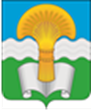 Районное Собрание муниципального района «Ферзиковский район»Калужской областиРЕШЕНИЕот 24 мая 2023 года                                                                                                            №289п. ФерзиковоОб исполнении бюджета муниципального района «Ферзиковский район» за 2022 год. Рассмотрев отчет «Об исполнении бюджета муниципального района «Ферзиковский район» за 2022 год», Районное Собрание муниципального района «Ферзиковский район» РЕШИЛО:Утвердить отчет «Об исполнении бюджета муниципального района «Ферзиковский район» за 2022 год по доходам в сумме 869 551 105,72 рублей, по расходам в сумме 898 220 665,70 рублей, с превышением расходов над доходами в сумме 28 669 559,98 рублей и источников погашения дефицита на сумму 28 669 559,98 рублей.Утвердить исполнение доходов бюджета по кодам классификации доходов бюджета муниципального района «Ферзиковский район» за 2022 год согласно приложению №1 к настоящему Решению.Утвердить исполнение расходов бюджета по ведомственной структуре расходов бюджета муниципального района «Ферзиковский район» за 2022 год согласно приложению №2 к настоящему Решению.Утвердить исполнение расходов бюджета по разделам и подразделам классификации расходов бюджета муниципального района «Ферзиковский район» за 2022 год согласно приложению №3 к настоящему Решению.Утвердить исполнение источников финансирования дефицита бюджета по кодам классификации источников финансирования дефицитов бюджета муниципального района «Ферзиковский район» за 2022 год согласно приложению №4 к настоящему Решению.Настоящее Решение вступает в силу после его официального опубликования.Глава муниципального района«Ферзиковский район»                                                                                      С.В. Терехов Приложение № 1 к Решению Районного Собрания муниципального района "Ферзиковский район" "Об исполнении бюджета муниципального района «Ферзиковский район» за 2022 год от 24 мая 2023 года №289Приложение № 1 к Решению Районного Собрания муниципального района "Ферзиковский район" "Об исполнении бюджета муниципального района «Ферзиковский район» за 2022 год от 24 мая 2023 года №289Исполнение доходов бюджета по кодам классификации доходов бюджета муниципального района "Ферзиковский район" за 2022 год Исполнение доходов бюджета по кодам классификации доходов бюджета муниципального района "Ферзиковский район" за 2022 год Исполнение доходов бюджета по кодам классификации доходов бюджета муниципального района "Ферзиковский район" за 2022 год (рублей)(рублей)(рублей)Наименование показателяКодИсполненоНаименование показателяКодИсполненоБюджет: МР "Ферзиковский район"00000000000000000000869 551 105,72Плата за выбросы загрязняющих веществ в атмосферный воздух стационарными объектами04811201010016000120802 202,95Плата за сбросы загрязняющих веществ в водные объекты04811201030016000120109,32Плата за размещение отходов производства04811201041016000120-203 950,29Плата за размещение твердых коммунальных отходов04811201042016000120129 493,22Прочие доходы от оказания платных услуг (работ) получателями средств бюджетов муниципальных районов05611301995050000130200 925,22Прочие доходы от компенсации затрат бюджетов муниципальных районов05611302995050000130993,00Штрафы, неустойки, пени, уплаченные в случае просрочки исполнения поставщиком (подрядчиком, исполнителем) обязательств, предусмотренных муниципальным контрактом, заключенным муниципальным органом, казенным учреждением муниципального района0561160701005000014012 330,71Субсидии бюджетам муниципальных районов на обустройство и восстановление воинских захоронений, находящихся в государственной собственности05620225299050000150316 670,00Субсидии бюджетам муниципальных районов на поддержку отрасли культуры05620225519050000150135 799,00Межбюджетные трансферты, передаваемые бюджетам муниципальных районов из бюджетов поселений на осуществление части полномочий по решению вопросов местного значения по созданию условий для организации досуга и обеспечения жителей поселения услугами организаций культуры0562024001405081215020 726 843,33Межбюджетные трансферты, передаваемые бюджетам муниципальных районов из бюджетов поселений на осуществление части полномочий по решению вопросов местного значения по обеспечению условий для развития на территории поселения физической культуры и массового спорта, организация проведения официальных физкультурно-оздоровительных и спортивных мероприятий поселения0562024001405081415057 650,00Межбюджетные трансферты, передаваемые бюджетам муниципальных районов из бюджетов поселений на осуществление части полномочий по решению вопросов местного значения по организации и осуществлению мероприятий по работе с детьми и молодежью в поселении05620240014050830150580 617,71Межбюджетные трансферты, передаваемые бюджетам муниципальных районов на поддержку отрасли культуры0562024551905000015052 100,00 Доходы от сдачи в аренду имущества, находящегося в оперативном управлении органов управления муниципальных районов и созданных ими учреждений (за исключением имущества муниципальных бюджетных и автономных учреждений)0751110503505000012041 562,17Прочие доходы от оказания платных услуг (работ) получателями средств бюджетов муниципальных районов075113019950500001303 202 557,54Прочие доходы от компенсации затрат бюджетов муниципальных районов0751130299505000013035 095,71Субсидии бюджетам муниципальных районов на организацию бесплатного горячего питания обучающихся, получающих начальное общее образование в государственных и муниципальных образовательных организациях075202253040500001506 893 750,72Прочие субсидии бюджетам муниципальных районов на организацию отдыха и оздоровление детей07520229999050248150928 517,60Прочие субсидии бюджетам муниципальных районов на реализацию мероприятий по присмотру и уходу за детьми075202299990502931506 897 217,00Прочие субсидии бюджетам муниципальных образований на строительство, реконструкцию и капитальный (текущий) ремонт зданий (помещений) и приобретение зданий (помещений) в общеобразовательных организациях07520229999050326150950 000,00Субвенции бюджетам муниципальных районов на выполнение передаваемых полномочий субъектов Российской Федерации в части обеспечения государственных гарантий реализации прав на получение общедоступного и бесплатного дошкольного образования0752023002405031315031 403 124,60Субвенции бюджетам муниципальных районов на обеспечение государственных гарантий прав граждан на получение общедоступного и бесплатного дошкольного, начального общего, основного общего, среднего общего образования07520230024050318150184 276 802,80Субвенции бюджетам муниципальных районов на выполнение передаваемых полномочий субъектов Российской Федерации в части осуществления ежемесячных денежных выплат работникам муниципальных общеобразовательных организаций области07520230024050335150378 491,00Субвенция на выплату компенсации родительской платы за присмотр и уход за детьми, посещающими образовательные организации, находящиеся на территории Калужской области и реализующие образовательную программу дошкольного образования07520230024056339150111 545,62Межбюджетные трансферты, передаваемые бюджетам муниципальных районов из бюджетов поселений на осуществление части полномочий по решению вопросов местного значения по созданию условий для организации досуга и обеспечения жителей поселения услугами организаций культуры075202400140508121502 200 258,00Иной межбюджетный трансферт по обеспечению деятельности советников директора по воспитанию и взаимодействию с детскими общественными объединениями в общеобразовательных организациях07520245179050000150721 071,39Межбюджетные трансферты бюджетам муниципальных районов на ежемесячное денежное вознаграждение за классное руководство педагогическим работникам государственных и муниципальных общеобразовательных организаций0752024530305000015010 095 163,85Прочие межбюджетные трансферты бюджетам муниципальных образований на предоставление дополнительной меры социальной поддержки детям (в том числе усыновленным (удочеренным)) военнослужащих, добровольцев, мобилизованных, а также детям супруги (супруга) военнослужащих, добровольцев, мобилизованных, находящихся на содержании военнослужащих, добровольцев, мобилизованных, обучающимся, осваивающим образовательные программы начального общего, основного общего или среднего общего образования в организациях, осуществляющих образовательную деятельность, находящихся в ведении органов местного самоуправления муниципальных образований Калужской области, в соответствии с Законом Калужской области "О дополнительной мере социальной поддержки детей военнослужащих и сотрудников некоторых федеральных государственных органов, принимающих участие в специальной военной операции, граждан, добровольно выполняющих задачи в ходе проведения специальной военной операции, граждан Российской Федерации, призванных на военную службу0752024999905025415038 376,80Прочие безвозмездные поступления в бюджеты муниципальных районов07520705030050000150699 307,00Возврат прочих остатков субсидий прошлых лет на субсидию на реализацию мероприятий по присмотру и уходу за детьми из бюджетов муниципальных образований07521960010056325150-1 599 144,54Возврат остатков субвенций прошлых лет на на осуществление ежемесячных денежных выплат работникам муниципальных общеобразовательных организаций области из бюджетов муниципальных образований07521960010056341150-87 920,13Доходы от уплаты акцизов на дизельное топливо, подлежащие распределению между бюджетами субъектов Российской Федерации и местными бюджетами с учетом установленных дифференцированных нормативов отчислений в местные бюджеты (по нормативам, установленным Федеральным законом о федеральном бюджете в целях формирования дорожных фондов субъектов Российской Федерации)100103022310100001109 499 457,61Доходы от уплаты акцизов на моторные масла для дизельных и (или) карбюраторных (инжекторы) двигателей, подлежащие распределению между бюджетами субъектов Российской Федерации и местными бюджетами с учетом установленных дифференцированных нормативов отчислений в местные бюджеты (по нормативам, установленным Федеральным законом о федеральном бюджете в целях формирования дорожных фондов субъектов Российской Федерации)1001030224101000011051 311,81Доходы от уплаты акцизов на автомобильный бензин, подлежащие распределению между бюджетами субъектов Российской Федерации и местными бюджетами с учетом установленных дифференцированных нормативов отчислений в местные бюджеты (по нормативам, установленным Федеральным законом о федеральном бюджете в целях формирования дорожных фондов субъектов Российской Федерации)1001030225101000011010 488 474,03Доходы от уплаты акцизов на прямогонный бензин, подлежащие распределению между бюджетами субъектов Российской Федерации и местными бюджетами с учетом установленных дифференцированных нормативов отчислений в местные бюджеты (по нормативам, установленным Федеральным законом о федеральном бюджете в целях формирования дорожных фондов субъектов Российской Федерации)10010302261010000110-1 089 863,41Доходы от денежных взысканий (штрафов), поступающие в счет погашения задолженности, образовавшейся до 1 января 2020 года, подлежащие зачислению в бюджет муниципального образования по нормативам, действующим до 1 января 2020 года17711610123010051140-2 317,25Налог на прибыль организаций, зачисляемый в бюджеты субъектов Российской Федерации182101010120210001101 333 384,71Налог на прибыль организаций, зачисляемый в бюджеты субъектов Российской Федерации (пени по соответствующему платежу)182101010120221001102 118,03Налог на доходы физических лиц с доходов, источником которых является налоговый агент, за исключением доходов, в отношении которых исчисление и уплата налога осуществляются в соответствии со статьями 227,227 и 228 Налогового кодекса Российской Федерации.18210102010011000110201 980 789,40Налог на доходы физических лиц с доходов, источником которых является налоговый агент, за исключением доходов, в отношении которых исчисление и уплата налога осуществляются в соответствии со статьями 227, 227.1 и 228 Налогового кодекса Российской Федерации (пени по соответствующему платежу)18210102010012100110142 976,66Налог на доходы физических лиц с доходов, полученных физическими лицами, являющимися налоговыми резидентами Российской Федерации в виде дивидендов от долевого участия в деятельности организаций18210102010013000110297 565,77Налог на доходы физических лиц с доходов, полученных от осуществления деятельности физическими лицами, зарегистрированными в качестве индивидуальных предпринимателей, нотариусов, занимающихся частной практикой, адвокатов, учредивших адвокатские кабинеты и других лиц, занимающихся частной практикой в соответствии со статьей 227 Налогового кодекса Российской Федерации18210102020011000110483 754,53Налог на доходы физических лиц с доходов, полученных от осуществления деятельности физическими лицами, зарегистрированными в качестве индивидуальных предпринимателей, нотариусов, занимающихся частной практикой, адвокатов, учредивших адвокатские кабинеты, и других лиц, занимающихся частной практикой в соответствии со статьей 227 Налогового кодекса Российской Федерации (пени по соответствующему платежу)182101020200121001106 682,72Налог на доходы физических лиц с доходов, полученных от осуществления деятельности физическими лицами, зарегистрированными в качестве индивидуальных предпринимателей, нотариусов, занимающихся частной практикой, адвокатов, учредивших адвокатские кабинеты и других лиц, занимающихся частной практикой в соответствии со статьей 227 Налогового кодекса РФ18210102020013000110980,00Налог на доходы физических лиц с доходов, полученных физическими лицами в соответствии со статьей 228 Налогового Кодекса Российской Федерации182101020300110001104 159 063,43Налог на доходы физических лиц с доходов, полученных физическими лицами в соответствии со статьей 228 Налогового кодекса Российской Федерации (пени по соответствующему платежу)1821010203001210011072 063,75Налог на доходы физических лиц с доходов, полученных физическими лицами в соответствии со статьей 228 Налогового кодекса Российской Федерации1821010203001300011069 164,98Налог на доходы физических лиц с доходов, полученных физическими лицами, не являющимися налоговыми резидентами Российской Федерации18210102030014000110784,00Налог на доходы физических лиц в виде фиксированных авансовых платежей с доходов, полученных физическими лицами, являющимися иностранными гражданами, осуществляющими трудовую деятельность по найму у физических лиц на основании патента в соответствии со статьей 2271 Налогового кодекса Российской Федерации18210102040011000110823 638,50Налог на доходы физических лиц части суммы налога, превышающей 650 000 рублей, относящейся к части налоговой базы, превышающей 5 000 000 рублей182101020800110001101 487 869,75Налог, взимаемый с налогоплательщиков, выбравших в качестве объекта налогообложения доходы1821050101101100011015 276 189,84Налог, взимаемый с налогоплательщиков, выбравших в качестве объекта налогообложения доходы (пени по соответствующему платежу)18210501011012100110180 801,86Налог, взимаемый с налогоплательщиков, выбравших в качестве объекта налогообложения доходы18210501011014000110-693,00Налог, взимаемый с налогоплательщиков, выбравших в качестве объекта налогообложения доходы (за налоговые периоды, истекшие до 1 января 2011 года) (пени по соответствующему платежу)182105010120121001100,02Налог, взимаемый с налогоплательщиков, выбравших в качестве объекта налогообложения доходы, уменьшенные на величину расходов182105010210110001103 251 182,08Налог, взимаемый с налогоплательщиков, выбравших в качестве объекта налогообложения доходы, уменьшенные на величину расходов (пени по соответствующему платежу)1821050102101210011015 496,98Единый налог на вмененный доход для отдельных видов деятельности18210502010021000110-4 369,77Единый налог на вмененный доход для отдельных видов деятельности (пени по соответствующему платежу)1821050201002210011010 111,53Единый налог на вмененный доход для отдельных видов деятельности182105020100230001107 160,84Единый налог на вмененный доход для отдельных видов деятельности (за налоговые периоды, истекшие до 1 января 2011 года)18210502020021000110-37,60Единый налог на вмененный доход для отдельных видов деятельности (за налоговые периоды, истекшие до 1 января 2011 года)18210502020022100110103,07Единый сельскохозяйственный налог182105030100110001101 898 753,01Единый сельскохозяйственный налог (пени по соответствующему платежу)18210503010012100110235,62Налог, взимаемый в связи с применением патента системы налогообложения, зачисляемые в бюджеты муниципальных районов182105040200210001101 512 097,41Налог, взимаемый в связи с применением патентной системы налогообложения, зачисляемый в бюджеты муниципальных районов (пени по соответствующему платежу)182105040200221001107 247,50Налог на имущество организаций по имуществу, не входящему в Единую систему газоснабжения1821060201002100011027 951 081,07Налог на имущество организаций по имуществу, не входящему в Единую систему газоснабжения (пени по соответствующему платежу)1821060201002210011013 998,00Налог на имущество организаций по имуществу, не входящему в Единую систему газоснабжения182106020100230001102 183,75Налог на имущество организаций по имуществу, входящему в Единую систему газоснабжения (пени по соответствующему платежу)18210602020022100110-0,21Государственная пошлина по делам, рассматриваемым в судах общей юрисдикции, мировыми судьями (за исключением Верховного Суда Российской Федерации)182108030100110501101 121 446,84Государственная пошлина по делам, рассматриваемым в судах общей юрисдикции, мировыми судьями (за исключением Верховного Суда Российской Федерации)18210803010011060110168 650,47Доходы от денежных взысканий (штрафов), поступающие в счет погашения задолженности, образовавшейся до 1 января 2020 года, подлежащие зачислению в федеральный бюджет и бюджет муниципального образования по нормативам, действующим до 1 января 2020 года1821161012901000014074 867,46Доходы, получаемые в виде арендной платы за земельные участки, государственная собственность на которые не разграничена и которые расположены в границах сельских поселений и межселенных территорий муниципальных районов, а также средства от продажи права на заключение договоров аренды указанных земельных участков350111050130500001207 787 489,22Доходы от сдачи в аренду имущества, составляющего казну муниципальных районов (за исключением земельных участков)3501110507505000012017 850,00Прочие доходы от компенсации затрат бюджетов муниципальных районов3501130299505000013051 267,82Доходы от продажи земельных участков, государственная собственность на которые не разграничена и которые расположены в границах сельских поселений и межселенных территорий муниципальных районов350114060130500004306 941 246,89Штрафы, неустойки, пени, уплаченные в случае просрочки исполнения поставщиком (подрядчиком, исполнителем) обязательств, предусмотренных муниципальным контрактом, заключенным муниципальным органом, казенным учреждением муниципального района3501160701005000014029,01Иные штрафы, неустойки, пени, уплаченные в соответствии с законом или договором в случае неисполнения или ненадлежащего исполнения обязательств перед муниципальным органом, (муниципальным казенным учреждением) муниципального района35011607090050000140820 000,00Денежные взыскания, налагаемые в возмещение ущерба, причиненного в результате незаконного или нецелевого использования бюджетных средств (в части бюджетов муниципальных районов)35011610100050000140530 289,78Доходы от денежных взысканий (штрафов), поступающие в счет погашения задолженности, образовавшейся до 1 января 2020 года, подлежащие зачислению в бюджет муниципального образования по нормативам, действующим в 2019 году (доходы бюджетов муниципальных районов за исключением доходов, направляемых на формирование муниципального дорожного фонда, а также иных платежей в случае принятия решения финансовым органом муниципального образования о раздельном зачете задолженности).35011610123010051140193 382,97Невыясненные поступления, зачисляемые в бюджеты муниципальных районов35011701050050000180-87 759,75Прочие дотации на стимулирование руководителей исполнительно-распорядительных органов муниципальных образований области350202199990501651501 778 582,75Иные дотации бюджетам муниципальных образований Калужской области в целях поощрения муниципальных образований Калужской области за достижение наилучших показателей социально-экономического развития городских округов и муниципальных районов Калужской области350202199990504401505 439 468,00Субсидии бюджетам муниципальных районов на реализацию мероприятий по обеспечению жильем молодых семей35020225497050000150687 960,00Субсидии бюджетам муниципальных районов на обеспечение комплексного развития сельских территорий350202255760500001501 166 049,00Прочие субсидии бюджетам муниципальных районов на реализацию мероприятий подпрограммы "Устойчивое развитие сельских территорий Калужской области" в части улучшения жилищных условий граждан, проживающих в сельской местности (в том числе молодых семей и молодых специалистов)350202299990501911502 000 309,00Прочие субсидии бюджетам муниципальных районов на реализацию мероприятий в рамках подпрограммы "Развитие малого, среднего, в том числе инновационного, предпринимательства в Калужской области35020229999050234150665 792,60Субвенции бюджетам муниципальных районов на выполнение передаваемых полномочий субъектов Российской Федерации в части формирования и содержания архивных фондов35020230024050314150552 130,00Субвенции бюджетам муниципальных районов на выполнение передаваемых полномочий субъектов Российской Федерации в части организации и проведения мероприятий по отлову и содержанию безнадзорных животных35020230024050384150417 905,00Субвенции бюджетам муниципальных районов на государственную регистрацию актов гражданского состояния35020235930050000150426 298,00Межбюджетные трансферты, передаваемые бюджетам муниципальных районов из бюджетов поселений на осуществление части полномочий по решению вопросов местного значения по формированию, исполнению бюджета поселения и контролю за исполнением данного бюджета350202400140508011502 218 000,00Прочие межбюджетные трансферты, передаваемые бюджетам муниципальных образований на финансовое обеспечение дорожной деятельности в рамках реализации национального проекта "Безопасные и качественные автомобильные дороги"3502024999905048915059 060 504,85Доходы бюджетов муниципальных районов от возврата остатков межбюджетных трансфертов на осуществление части полномочий по решению вопросов местного значения в соответствии с заключенными соглашениями (организация сбора и вывоза бытовых отходов и мусора), имеющих целевое назначение, прошлых лет из бюджетов сельских поселений35021860010050052150124 501,84Доходы бюджетов муниципальных районов от возврата остатков межбюджетных трансфертов, передаваемых бюджетам сельских поселений из бюджета муниципального района на осуществление части полномочий по решению вопросов местного значения в соответствии с заключенными соглашениями (содержание дорог поселений), имеющих целевое назначение, прошлых лет из бюджетов сельских поселений35021860010050071150161 514,17Доходы бюджетов муниципальных районов от возврата остатков межбюджетных трансфертов, передаваемых бюджетам сельских поселений из бюджета муниципального района для компенсации дополнительных расходов, возникших в результате решений, принятых органами власти другого уровня (организация уличного освещения)3502186001005007715034 456,69Возврат прочих остатков субсидий, субвенций и иных межбюджетных трансфертов, имеющих целевое назначение, прошлых лет из бюджетов муниципальных районов35021960010056317150-11 490,00Административные штрафы, установленные Главой 5 Кодекса Российской Федерации об административных правонарушениях, за административные правонарушения, посягающие на права граждан, налагаемые мировыми судьями, комиссиями по делам несовершеннолетних и защите их прав (штрафы за неисполнение родителями или иными законными представителями несовершеннолетних обязанностей по содержанию и воспитанию несовершеннолетних)7301160105301003514011 000,00Административные штрафы, установленные Главой 6 Кодекса Российской Федерации об административных правонарушениях, за административные правонарушения, посягающие на здоровье, санитарно-эпидемиологическое благополучие населения и общественную нравственность, налагаемые мировыми судьями, комиссиями по делам несовершеннолетних и защите их прав (штрафы за побои)730116010630101011405 000,00Административные штрафы, установленные Главой 6 Кодекса Российской Федерации об административных правонарушениях, за административные правонарушения, посягающие на здоровье, санитарно-эпидемиологическое благополучие населения и общественную нравственность, налагаемые мировыми судьями, комиссиями по делам несовершеннолетних и защите их прав (иные штрафы)730116010630190001401 000,00Административные штрафы, установленные Главой 20 Кодекса Российской Федерации об административных правонарушениях, за административные правонарушения, посягающие на общественный порядок и общественную безопасность, налагаемые мировыми судьями, комиссиями по делам несовершеннолетних и защите их прав (штрафы за появление в общественных местах в состоянии опьянения)730116012030100211403 000,00Административные штрафы, установленные Главой 20 Кодекса Российской Федерации об административных правонарушениях, за административные правонарушения, посягающие на общественный порядок и общественную безопасность, налагаемые мировыми судьями, комиссиями по делам несовершеннолетних и защите их прав (иные штрафы)730116012030190001405 000,00Платежи по искам о возмещении вреда, причиненного окружающей среде, а также платежи, уплачиваемые при добровольном возмещении вреда, причиненного окружающей среде (за исключением вреда, причиненного окружающей среде на особо охраняемых природных территориях), подлежащие зачислению в бюджет муниципального образования75811611050010001140481 526,00Платежи по искам о возмещении вреда, причиненного окружающей среде, а также платежи, уплачиваемые при добровольном возмещении вреда, причиненного окружающей среде (за исключением вреда, причиненного окружающей среде на особо охраняемых природных территории75811611050010002140590 000,00Административные штрафы, установленные Главой 5 Кодекса Российской Федерации об административных правонарушениях, за административные правонарушения, посягающие на права граждан, налагаемые мировыми судьями, комиссиями по делам несовершеннолетних и защите их прав (штрафы за нарушение порядка рассмотрения обращений граждан)7651160105301005914030 000,00Административные штрафы, установленные Главой 5 Кодекса Российской Федерации об административных правонарушениях, за административные правонарушения, посягающие на права граждан, налагаемые мировыми судьями, комиссиями по делам несовершеннолетних и защите их прав (штрафы за нарушение законодательства об организации предоставления государственных и муниципальных услуг)765116010530100631405 000,00Административные штрафы, установленные Главой 5 Кодекса Российской Федерации об административных правонарушениях, за административные правонарушения, посягающие на права граждан, налагаемые мировыми судьями, комиссиями по делам несовершеннолетних и защите их прав (иные штрафы)76511601053019000140-5 000,00Административные штрафы, установленные главой 6 Кодекса Российской Федерации об административных правонарушениях, за административные правонарушения, посягающие на здоровье, санитарно-эпидемиологическое благополучие населения и общественную нравственность, налагаемые мировыми судьями, комиссиями по делам несовершеннолетних и защите их прав765116010630100091408 000,00Административные штрафы, установленные Главой 6 Кодекса Российской Федерации об административных правонарушениях, за административные правонарушения, посягающие на здоровье, санитарно-эпидемиологическое благополучие населения и общественную нравственность, налагаемые мировыми судьями, комиссиями по делам несовершеннолетних и защите их прав (штрафы за уклонение от прохождения диагностики, профилактических мероприятий, лечения от наркомании и (или) медицинской и (или) социальной реабилитации в связи с потреблением наркотических средств или психотропных веществ без назначения врача либо новых потенциально опасных псих активных веществ)7651160106301009114029 189,41Административные штрафы, установленные Главой 6 Кодекса Российской Федерации об административных правонарушениях, за административные правонарушения, посягающие на здоровье, санитарно-эпидемиологическое благополучие населения и общественную нравственность, налагаемые мировыми судьями, комиссиями по делам несовершеннолетних и защите их прав (штрафы за побои)76511601063010101140107 538,69Административные штрафы, установленные главой 7 Кодекса Российской Федерации об административных правонарушениях, за административные правонарушения в области охраны собственности, налагаемые мировыми судьями, комиссиями по делам несовершеннолетних 7651160107301001914025 832,39Административные штрафы, установленные Главой 7 Кодекса Российской Федерации об административных правонарушениях, за административные правонарушения в области охраны собственности, налагаемые мировыми судьями, комиссиями по делам несовершеннолетних 765116010730100271404 892,27Административные штрафы, установленные Главой 8 Кодекса Российской Федерации об административных правонарушениях, за административные правонарушения в области охраны окружающей среды и природопользования, налагаемые мировыми судьями, комиссиями по делам несовершеннолетних и защите их прав (штрафы за нарушение правил охоты, правил, регламентирующих рыболовство и другие виды пользования объектами животного мира)7651160108301003714014,90Административные штрафы, установленные Главой 13 Кодекса Российской Федерации об административных правонарушениях, за административные правонарушения в области связи и информации, налагаемые мировыми судьями, комиссиями по делам несовершеннолетних и защите их прав (иные штрафы)7651160113301900014015 000,00Административные штрафы, установленные Главой 15 Кодекса Российской Федерации об административных правонарушениях, за административные правонарушения в области финансов, налогов и сборов, страхования, рынка ценных бумаг (за исключением штрафов, указанных в пункте 6 статьи 46 Бюджетного кодекса Российской Федерации), налагаемые мировыми судьями, комиссиями по делам несовершеннолетних и защите их прав76511601153010005140300,00Административные штрафы, установленные Главой 15 Кодекса Российской Федерации об административных правонарушениях, за административные правонарушения в области финансов, налогов и сборов, страхования, рынка ценных бумаг (за исключением штрафов, указанных в пункте 6 статьи 46 Бюджетного кодекса Российской Федерации), налагаемые мировыми судьями, комиссиями по делам несовершеннолетних и защите их прав (штрафы за непредставление (несообщение) сведений, необходимых для осуществоения налогового контроля)765116011530100061408 700,00Административные штрафы, установленные Главой 15 Кодекса Российской Федерации об административных правонарушениях, за административные правонарушения в области финансов, налогов и сборов, страхования, рынка ценных бумаг (за исключением штрафов, указанных в пункте 6 статьи 46 Бюджетного кодекса Российской Федерации), налагаемые мировыми судьями, комиссиями по делам несовершеннолетних и защите их прав765116011530100121405 000,00Административные штрафы, установленные Главой 15 Кодекса Российской Федерации об административных правонарушениях, за административные правонарушения в области финансов, налогов и сборов, страхования, рынка ценных бумаг (за исключением штрафов, указанных в пункте 6 статьи 46 Бюджетного кодекса Российской Федерации), налагаемые мировыми судьями, комиссиями по делам несовершеннолетних и защите их прав (иные штрафы)76511601153019000140-16 760,00Административные штрафы, установленные Главой 17 Кодекса Российской Федерации об административных правонарушениях, за административные правонарушения, посягающие на институты государственной власти, налагаемые мировыми судьями, комиссиями по делам несовершеннолетних и защите их прав (штрафы за невыполнение законных требований прокурора, следователя, дознавателя или должностного лица, осуществляющего производство по делу об административном правонарушении)765116011730100071402 000,00Административные штрафы, установленные Главой 17 Кодекса Российской Федерации об административных правонарушениях, за административные правонарушения, посягающие на институты государственной власти, налагаемые мировыми судьями, комиссиями по делам несовершеннолетних и защите их прав (штрафы за воспрепятствование законной деятельности должностного лица органа, уполномоченного на осуществление функций по принудительному исполнению исполнительных документов и обеспечению установленного порядка деятельности судов)765116011730100081405 011,50Административные штрафы, установленные Главой 17 Кодекса Российской Федерации об административных правонарушениях, за административные правонарушения, посягающие на институты государственной власти, налагаемые мировыми судьями, комиссиями по делам несовершеннолетних и защите их прав (иные штрафы)765116011730190001402 000,00Административные штрафы, установленные Главой 19 Кодекса Российской Федерации об административных правонарушениях, за административные правонарушения против порядка управления, налагаемые мировыми судьями, комиссиями по делам несовершеннолетних и защите их прав (штрафы за невыполнение в срок законного предписания (постановления, представления, решения) органа (должностного лица), осуществляющего государственный надзор (контроль), организации, уполномоченной в соответствии с федеральными законами на осуществление государственного надзора (должностного лица), органа (должностного лица) осуществляющего муниципальный контроль)7651160119301000514031 300,00Административные штрафы, установленные Главой 19 Кодекса Российской Федерации об административных правонарушениях, за административные правонарушения против порядка управления, налагаемые мировыми судьями, комиссиями по делам несовершеннолетних и защите их прав (штрафы за заведомо ложный вызов специализированных служб)765116011930100131403 001,82Административные штрафы, установленные Главой 19 Кодекса Российской Федерации об административных правонарушениях, за административные правонарушения против порядка управления, налагаемые мировыми судьями, комиссиями по делам несовершеннолетних и защите их прав765116011930190001409 000,00Административные штрафы, установленные Главой 20 Кодекса Российской Федерации об административных правонарушениях, за административные правонарушения, посягающие на общественный порядок и общественную безопасность, налагаемые мировыми судьями, комиссиями по делам несовершеннолетних и защите их прав76511601203010006140-3 000,00Административные штрафы, установленные Главой 20 Кодекса Российской Федерации об административных правонарушениях, за административные правонарушения, посягающие на общественный порядок и общественную безопасность, налагаемые мировыми судьями, комиссиями по делам несовершеннолетних и защите их прав (штрафы за нарушение правил производства, приобретения, продажи, передачи, хранения, перевозки, ношения, коллекционирования, экспонирования, уничтожения или учета оружия и патронов к нему, а также нарушение правил производства, продажи, хранения, уничтожения или учета взрывчатых веществ и взрывных устройств, пиротехнических изделий, порядка выдачи свидетельства о прохождении подготовки и проверки знания правил безопасного обращения с оружием и наличия навыков безопасного обращения с оружием или медицинских заключений об отсутствии противопоказаний к владению оружием)7651160120301000814014 235,62Административные штрафы, установленные Главой 20 Кодекса Российской Федерации об административных правонарушениях, за административные правонарушения, посягающие на общественный порядок и общественную безопасность, налагаемые мировыми судьями, комиссиями по делам несовершеннолетних и защите их прав (иные штрафы)76511601203019000140281 084,86 Административные штрафы, установленные Кодексом Российской Федерации об административных правонарушениях, за административные правонарушения в области производства и оборота этилового спирта, алкогольной и спиртосодержащей продукции, а также за администр7651160133301000014015 000,00Невыясненные поступления, зачисляемые в бюджеты муниципальных районов82511701050050000180-5 741,08Дотации бюджетам муниципальных районов на выравнивание бюджетной обеспеченности825202150010500001504 104 564,00Прочие дотации бюджетам муниципальных образований за достижение показателей деятельности органов исполнительной власти825202199990501671501 438 350,00Субвенции бюджетам муниципальных районов на выполнение передаваемых полномочий субъектов Российской Федерации в части исполнения государственных полномочий субъектов РФ по расчету и предоставлению дотаций на выравнивание бюджетной обеспеченности бюджетам сельских поселений за счет средств областного бюджета8252023002405031515052 258 732,00Межбюджетные трансферты, передаваемые бюджетам муниципальных районов из бюджетов поселений на осуществление части полномочий по решению вопросов местного значения по формированию, исполнению бюджета поселения и контролю за исполнением данного бюджета825202400140508011501 648 000,00Субвенции бюджетам муниципальных районов на предоставление гражданам субсидий на оплату жилого помещения и коммунальных услуг826202300220500001501 564 700,00Субвенции бюджетам муниципальных районов на выполнение передаваемых полномочий субъектов Российской Федерации в части организации исполнения переданных государственных полномочий826202300240503331508 174 950,00Субвенции бюджетам муниципальных районов на выполнение передаваемых полномочий субъектов Российской Федерации в части обеспечения социальных выплат, пособий, компенсации детям, семьям с детьми8262023002405034215013 496 210,00Субвенции бюджетам муниципальных районов на выполнение передаваемых полномочий субъектов Российской Федерации в части организации предоставления социальной помощи отдельным категориям граждан, находящимся в трудной жизненной ситуации82620230024050343150356 335,00Субвенции бюджетам муниципальных районов на выполнение передаваемых полномочий субъектов Российской Федерации в части организации предоставления денежных выплат, пособий и компенсаций отдельным категориям граждан области в соответствии с региональным законодательством8262023002405034515037 837 916,00Субвенции бюджетам муниципальных районов на осуществление ежемесячной денежной выплаты, назначаемой в случае рождения третьего ребенка или последующих детей до достижения ребенком возраста трех лет8262023508405000015026 968 248,61Субвенции бюджетам муниципальных районов на осуществление переданного полномочия Российской Федерации по осуществлению ежегодной денежной выплаты лицам, награжденным нагрудным знаком "Почетный донор Росси826202352200500001501 397 117,52Субвенции бюджетам муниципальных районов на оплату жилищно-коммунальных услуг отдельным категориям граждан826202352500500001505 255 617,02Субвенции бюджетам муниципальных районов на осуществление ежемесячных выплат на детей в возрасте от трех до семи лет включительно8262023530205000015049 340 958,05Субвенции бюджетам муниципальных районов на оказание государственной социальной помощи на основании социального контракта отдельным категориям граждан826202354040500001506 348 265,00Субвенции бюджетам муниципальных районов на компенсацию отдельным категориям граждан оплаты взноса на капитальный ремонт общего имущества в многоквартирном доме8262023546205000015080 984,00Субвенции бюджетам муниципальных районов на выполнение полномочий Российской Федерации по осуществлению ежемесячной выплаты в связи с рождением (усыновлением) первого ребенка8262023557305000015013 226 824,00Межбюджетные трансферты, передаваемые бюджетам муниципальных районов из бюджетов поселений на осуществление части полномочий по оказанию мер социальной поддержки специалистов, работающих в сельской местности, а также специалистов, вышедших на пенсию82620240014050835150273 812,40Возврат остатков субвенций на оплату жилищно-коммунальных услуг отдельным категориям граждан из бюджетов муниципальных районов82621935250050000150-377,69Прочие доходы от оказания платных услуг получателями средств муниципальных районов829113019950500001301 844 028,50Приложение № 2 к Решению Районного Собрания муниципального района "Ферзиковский район" "Об исполнении бюджета муниципального района "Ферзиковский район" за 2022 год" от 24 мая 2023 года №289Приложение № 2 к Решению Районного Собрания муниципального района "Ферзиковский район" "Об исполнении бюджета муниципального района "Ферзиковский район" за 2022 год" от 24 мая 2023 года №289Приложение № 2 к Решению Районного Собрания муниципального района "Ферзиковский район" "Об исполнении бюджета муниципального района "Ферзиковский район" за 2022 год" от 24 мая 2023 года №289Исполнение расходов бюджета по ведомственной стуртуре расходов муниципального района "Ферзиковский район" за 2022 год Исполнение расходов бюджета по ведомственной стуртуре расходов муниципального района "Ферзиковский район" за 2022 год Исполнение расходов бюджета по ведомственной стуртуре расходов муниципального района "Ферзиковский район" за 2022 год Исполнение расходов бюджета по ведомственной стуртуре расходов муниципального района "Ферзиковский район" за 2022 год Исполнение расходов бюджета по ведомственной стуртуре расходов муниципального района "Ферзиковский район" за 2022 год Исполнение расходов бюджета по ведомственной стуртуре расходов муниципального района "Ферзиковский район" за 2022 год Исполнение расходов бюджета по ведомственной стуртуре расходов муниципального района "Ферзиковский район" за 2022 год Исполнение расходов бюджета по ведомственной стуртуре расходов муниципального района "Ферзиковский район" за 2022 год Исполнение расходов бюджета по ведомственной стуртуре расходов муниципального района "Ферзиковский район" за 2022 год Исполнение расходов бюджета по ведомственной стуртуре расходов муниципального района "Ферзиковский район" за 2022 год (рублей)(рублей)(рублей)(рублей)(рублей)(рублей)(рублей)(рублей)(рублей)(рублей)Наименование показателяВед.Разд.Ц.ст.Ц.ст.Группы и подгруппы видов расходовУточненные бюджетные ассигнования на 2022 год Утвержденные Решением Районного Собрания МР "Ферзиковский район" от 22.12.2021г. № 157 (с изменениями и дополнениями, внесенными Решениями Районного Собрания МР "Ферзиковский район" от 26.01.2022г. № 168; 20.04.2022г. № 185; 13.07.2022г. № 199; 21.09.2022г. № 225; 09.11.2022г. № 238; 14.12.2022г. № 252; 21.12.2022г. № 268; 30.12.2022г. № )Уточненные бюджетные ассигнования на 2022 год Утвержденные Решением Районного Собрания МР "Ферзиковский район" от 22.12.2021г. № 157 (с изменениями и дополнениями, внесенными Решениями Районного Собрания МР "Ферзиковский район" от 26.01.2022г. № 168; 20.04.2022г. № 185; 13.07.2022г. № 199; 21.09.2022г. № 225; 09.11.2022г. № 238; 14.12.2022г. № 252; 21.12.2022г. № 268; 30.12.2022г. № )Уточненные бюджетные ассигнования на 2022 годКасс. расходНаименование показателяВед.Разд.Ц.ст.Ц.ст.Группы и подгруппы видов расходовУточненные бюджетные ассигнования на 2022 год Утвержденные Решением Районного Собрания МР "Ферзиковский район" от 22.12.2021г. № 157 (с изменениями и дополнениями, внесенными Решениями Районного Собрания МР "Ферзиковский район" от 26.01.2022г. № 168; 20.04.2022г. № 185; 13.07.2022г. № 199; 21.09.2022г. № 225; 09.11.2022г. № 238; 14.12.2022г. № 252; 21.12.2022г. № 268; 30.12.2022г. № )Уточненные бюджетные ассигнования на 2022 год Утвержденные Решением Районного Собрания МР "Ферзиковский район" от 22.12.2021г. № 157 (с изменениями и дополнениями, внесенными Решениями Районного Собрания МР "Ферзиковский район" от 26.01.2022г. № 168; 20.04.2022г. № 185; 13.07.2022г. № 199; 21.09.2022г. № 225; 09.11.2022г. № 238; 14.12.2022г. № 252; 21.12.2022г. № 268; 30.12.2022г. № )Уточненные бюджетные ассигнования на 2022 годКасс. расходВСЕГО РАСХОДОВ954 362 023,76954 362 023,76954 362 023,76898 220 665,70 Отдел развития социальной сферы администрации (исполнительно-распорядительного органа) муниципального района "Ферзиковский район"056000000000000000000000000000107 581 237,42107 581 237,42107 581 237,4293 634 622,38 ОБЩЕГОСУДАРСТВЕННЫЕ ВОПРОСЫ056010000000000000000000000000516 631,02516 631,02516 631,02516 631,02 Другие общегосударственные вопросы056011300000000000000000000000516 631,02516 631,02516 631,02516 631,02 Муниципальная программа "Развитие культуры на территории муниципального района "Ферзиковский район"05601131100000000110000000000080 203,2080 203,2080 203,2080 203,20 Дотации бюджетам субъектов Российской Федерации за достижение наивысших темпов роста налогового потенциала05601131100055490110005549000080 203,2080 203,2080 203,2080 203,20 Расходы на выплаты персоналу в целях обеспечения выполнения функций государственными (муниципальными) органами, казенными учреждениями, органами управления государственными внебюджетными фондами05601131100055490110005549010080 203,2080 203,2080 203,2080 203,20 Расходы на выплаты персоналу государственных (муниципальных) органов05601131100055490110005549012080 203,2080 203,2080 203,2080 203,20 Муниципальная программа "Кадровые ресурсы в муниципальном районе "Ферзиковский район"056011314000000001400000000000396 427,82396 427,82396 427,82396 427,82 Основное мероприятие "Формирование системы материального стимулирования муниципальных служащих работников, замещающих должности, не являющиеся должностями муниципальной службы, и работников, осуществляющих профессиональную деятельность по профессиям рабочих, в целом повышения качества оказываемых услуг населению"056011314001000001400100000000396 427,82396 427,82396 427,82396 427,82 Премирование муниципальных служащих работников, замещающих должности, не являющиеся должностями муниципальной службы, и работников, осуществляющих профессиональную деятельность по должностям служащих и по профессиям рабочих, в администрации056011314001027101400102710000396 427,82396 427,82396 427,82396 427,82 Расходы на выплаты персоналу в целях обеспечения выполнения функций государственными (муниципальными) органами, казенными учреждениями, органами управления государственными внебюджетными фондами056011314001027101400102710100396 427,82396 427,82396 427,82396 427,82 Расходы на выплаты персоналу государственных (муниципальных) органов056011314001027101400102710120396 427,82396 427,82396 427,82396 427,82 Муниципальная программа "Профилактика терроризма и экстремизма. а также минимизации и (или) ликвидации последствий их проявлений на территории муниципального района "Ферзиковский район" Калужской области"05601136700000000670000000000040 000,0040 000,0040 000,0040 000,00 Основное мероприятие "Информационное, методическое обеспечение мер по профилактике терроризма и эктримизма, формированию культуры толерантности"05601136700200000670020000000040 000,0040 000,0040 000,0040 000,00 Организация и проведение праздничных и иных мероприятий. направленных на формирование по-ложительного отношения населения к культуре и традициям проживающего на территории района народов (конкурсов, викторин, круглые столы и т.д.) с целью формирования уважи-тельного отношения к традициям и обычаям различных народов и национальностей05601136700200004670020000400040 000,0040 000,0040 000,0040 000,00 Закупка товаров, работ и услуг для обеспечения государственных (муниципальных) нужд05601136700200004670020000420040 000,0040 000,0040 000,0040 000,00 Иные закупки товаров, работ и услуг для обеспечения государственных (муниципальных) нужд05601136700200004670020000424040 000,0040 000,0040 000,0040 000,00 НАЦИОНАЛЬНАЯ БЕЗОПАСНОСТЬ И ПРАВООХРАНИТЕЛЬНАЯ ДЕЯТЕЛЬНОСТЬ056030000000000000000000000000100 000,00100 000,00100 000,0099 890,00 Защита населения и территории от чрезвычайных ситуаций природного и техногенного характера, пожарная безопасность056031000000000000000000000000100 000,00100 000,00100 000,0099 890,00 Муниципальная программа "Безопасность жизнедеятельности на территории муниципального района "Ферзиковский район"056031010000000001000000000000100 000,00100 000,00100 000,0099 890,00 Основное мероприятие: Антитеррористические мероприятия056031010006000001000600000000100 000,00100 000,00100 000,0099 890,00 Оснащение мест массового пребывания людей наглядной агитацией0560310100060464010006046400005 000,005 000,005 000,005 000,00 Закупка товаров, работ и услуг для обеспечения государственных (муниципальных) нужд0560310100060464010006046402005 000,005 000,005 000,005 000,00 Иные закупки товаров, работ и услуг для обеспечения государственных (муниципальных) нужд0560310100060464010006046402405 000,005 000,005 000,005 000,00 Установка и обслуживание системы наблюдения05603101000604660100060466000095 000,0095 000,0095 000,0094 890,00 Закупка товаров, работ и услуг для обеспечения государственных (муниципальных) нужд05603101000604660100060466020095 000,0095 000,0095 000,0094 890,00 Иные закупки товаров, работ и услуг для обеспечения государственных (муниципальных) нужд05603101000604660100060466024095 000,0095 000,0095 000,0094 890,00 ОБРАЗОВАНИЕ05607000000000000000000000000011 258 943,0011 258 943,0011 258 943,0010 080 755,44 Дополнительное образование детей05607030000000000000000000000011 208 943,0011 208 943,0011 208 943,0010 030 755,44 Муниципальная программа "Развитие культуры на территории муниципального района "Ферзиковский район"05607031100000000110000000000011 208 943,0011 208 943,0011 208 943,0010 030 755,44 Основное мероприятие "Развитие дополнительного образования в сфере культуры и искусства в муниципальном районе "Ферзиковский район"05607031100300000110030000000010 768 687,0010 768 687,0010 768 687,009 601 049,44 Учреждения по внешкольной работе с детьми05607031100304230110030423000010 768 687,0010 768 687,0010 768 687,009 601 049,44 Расходы на выплаты персоналу в целях обеспечения выполнения функций государственными (муниципальными) органами, казенными учреждениями, органами управления государственными внебюджетными фондами05607031100304230110030423010010 524 837,2410 524 837,2410 524 837,249 375 616,57 Расходы на выплаты персоналу казенных учреждений05607031100304230110030423011010 524 837,2410 524 837,2410 524 837,249 375 616,57 Закупка товаров, работ и услуг для обеспечения государственных (муниципальных) нужд056070311003042301100304230200232 849,76232 849,76232 849,76225 432,87 Иные закупки товаров, работ и услуг для обеспечения государственных (муниципальных) нужд056070311003042301100304230240232 849,76232 849,76232 849,76225 432,87 Иные бюджетные ассигнования05607031100304230110030423080011 000,0011 000,0011 000,000,00 Уплата налогов, сборов и иных платежей05607031100304230110030423085011 000,0011 000,0011 000,000,00 Основное мероприятие "Ремонт, реконструкция, благоустройство территорий учреждений культуры и дополнительного образования в сфере культуры и искусства, укрепление и развитие их материальной базы", обустройство и восстановление воинских захоронений056070311004000001100400000000440 256,00440 256,00440 256,00429 706,00 Учреждения по внешкольной работе с детьми056070311004042301100404230000440 256,00440 256,00440 256,00429 706,00 Закупка товаров, работ и услуг для обеспечения государственных (муниципальных) нужд056070311004042301100404230200440 256,00440 256,00440 256,00429 706,00 Иные закупки товаров, работ и услуг для обеспечения государственных (муниципальных) нужд056070311004042301100404230240440 256,00440 256,00440 256,00429 706,00 Молодежная политика05607070000000000000000000000050 000,0050 000,0050 000,0050 000,00 Ведомственная целевая программа "Противодействие злоупотреблению наркотиками в муниципальном районе "Ферзковский район""05607075600000000560000000000050 000,0050 000,0050 000,0050 000,00 Основное мероприятие "Проведение профилактических мероприятий по сокращению незаконного потребления наркотиков, основанных на формировании антинаркотической культуры в районе среди различных групп населения, прежде всего несовершеннолетних и молодежи"05607075600100000560010000000050 000,0050 000,0050 000,0050 000,00 Проведение комплекса мероприятий, направленных на профилактику наркомании и пропаганду здорового образа05607075600107140560010714000050 000,0050 000,0050 000,0050 000,00 Закупка товаров, работ и услуг для обеспечения государственных (муниципальных) нужд05607075600107140560010714020050 000,0050 000,0050 000,0050 000,00 Иные закупки товаров, работ и услуг для обеспечения государственных (муниципальных) нужд05607075600107140560010714024050 000,0050 000,0050 000,0050 000,00 КУЛЬТУРА, КИНЕМАТОГРАФИЯ05608000000000000000000000000069 330 243,4069 330 243,4069 330 243,4057 681 357,27 Культура05608010000000000000000000000062 594 038,2162 594 038,2162 594 038,2151 131 418,95 Муниципальная программа "Развитие культуры на территории муниципального района "Ферзиковский район"05608011100000000110000000000062 594 038,2162 594 038,2162 594 038,2151 131 418,95 Основное мероприятие "Развитие общедоступных библиотек в муниципальном районе "Ферзиковский район"05608011100100000110010000000018 707 250,4118 707 250,4118 707 250,4118 533 545,64 Обеспечение деятельности библиотек05608011100104420110010442000018 556 362,4118 556 362,4118 556 362,4118 382 657,86 Расходы на выплаты персоналу в целях обеспечения выполнения функций государственными (муниципальными) органами, казенными учреждениями, органами управления государственными внебюджетными фондами05608011100104420110010442010014 664 846,0314 664 846,0314 664 846,0314 646 459,42 Расходы на выплаты персоналу казенных учреждений05608011100104420110010442011014 664 846,0314 664 846,0314 664 846,0314 646 459,42 Закупка товаров, работ и услуг для обеспечения государственных (муниципальных) нужд0560801110010442011001044202003 879 475,573 879 475,573 879 475,573 724 157,63 Иные закупки товаров, работ и услуг для обеспечения государственных (муниципальных) нужд0560801110010442011001044202403 879 475,573 879 475,573 879 475,573 724 157,63 Иные бюджетные ассигнования05608011100104420110010442080012 040,8112 040,8112 040,8112 040,81 Уплата налогов, сборов и иных платежей05608011100104420110010442085012 040,8112 040,8112 040,8112 040,81 Государственная поддержка отрасли культуры (реализация мероприятий по модернизации библиотек в части комплектования книжных фондов библиотек муниципальных образований)056080111001L519211001L5192000150 888,00150 888,00150 888,00150 887,78 Закупка товаров, работ и услуг для обеспечения государственных (муниципальных) нужд056080111001L519211001L5192200150 888,00150 888,00150 888,00150 887,78 Иные закупки товаров, работ и услуг для обеспечения государственных (муниципальных) нужд056080111001L519211001L5192240150 888,00150 888,00150 888,00150 887,78 Основное мероприятие "Сохранение и поддержка традиционной народной культуры и любительского творчества в муниципальных учреждениях культуры муниципального района "Ферзиковский район"05608011100200000110020000000038 270 112,2038 270 112,2038 270 112,2030 631 677,71 Культурно-досуговое объединение05608011100204430110020443000015 201 664,4415 201 664,4415 201 664,449 845 567,41 Расходы на выплаты персоналу в целях обеспечения выполнения функций государственными (муниципальными) органами, казенными учреждениями, органами управления государственными внебюджетными фондами05608011100204430110020443010013 887 227,8413 887 227,8413 887 227,848 649 833,45 Расходы на выплаты персоналу казенных учреждений05608011100204430110020443011013 887 227,8413 887 227,8413 887 227,848 649 833,45 Закупка товаров, работ и услуг для обеспечения государственных (муниципальных) нужд0560801110020443011002044302001 314 436,601 314 436,601 314 436,601 195 733,96 Иные закупки товаров, работ и услуг для обеспечения государственных (муниципальных) нужд0560801110020443011002044302401 314 436,601 314 436,601 314 436,601 195 733,96 Мероприятия в сфере культуры0560801110020450011002045000001 291 765,761 291 765,761 291 765,761 253 648,00 Закупка товаров, работ и услуг для обеспечения государственных (муниципальных) нужд0560801110020450011002045002001 291 765,761 291 765,761 291 765,761 253 648,00 Иные закупки товаров, работ и услуг для обеспечения государственных (муниципальных) нужд0560801110020450011002045002401 291 765,761 291 765,761 291 765,761 253 648,00 Исполнение полномочий поселений по созданию условий для организации досуга и обеспечения жителей поселения услугами организаций культуры (дома культуры)056080111002П440011002П440000021 776 682,0021 776 682,0021 776 682,0019 532 462,30 Расходы на выплаты персоналу в целях обеспечения выполнения функций государственными (муниципальными) органами, казенными учреждениями, органами управления государственными внебюджетными фондами056080111002П440011002П440010012 599 581,0012 599 581,0012 599 581,0011 207 819,75 Расходы на выплаты персоналу казенных учреждений056080111002П440011002П440011012 599 581,0012 599 581,0012 599 581,0011 207 819,75 Закупка товаров, работ и услуг для обеспечения государственных (муниципальных) нужд056080111002П440011002П44002009 176 995,089 176 995,089 176 995,088 324 536,63 Иные закупки товаров, работ и услуг для обеспечения государственных (муниципальных) нужд056080111002П440011002П44002409 176 995,089 176 995,089 176 995,088 324 536,63 Иные бюджетные ассигнования056080111002П440011002П4400800105,92105,92105,92105,92 Уплата налогов, сборов и иных платежей056080111002П440011002П4400850105,92105,92105,92105,92 Основное мероприятие "Ремонт, реконструкция, благоустройство территорий учреждений культуры и дополнительного образования в сфере культуры и искусства, укрепление и развитие их материальной базы", обустройство и восстановление воинских захоронений0560801110040000011004000000005 564 575,605 564 575,605 564 575,601 914 095,60 Увековечивание памяти погибших при защите Отечества056080111004029901100402990000120 000,00120 000,00120 000,00120 000,00 Закупка товаров, работ и услуг для обеспечения государственных (муниципальных) нужд056080111004029901100402990200120 000,00120 000,00120 000,00120 000,00 Иные закупки товаров, работ и услуг для обеспечения государственных (муниципальных) нужд056080111004029901100402990240120 000,00120 000,00120 000,00120 000,00 Обеспечение деятельности библиотек056080111004044201100404420000373 719,60373 719,60373 719,60373 719,60 Закупка товаров, работ и услуг для обеспечения государственных (муниципальных) нужд056080111004044201100404420200373 719,60373 719,60373 719,60373 719,60 Иные закупки товаров, работ и услуг для обеспечения государственных (муниципальных) нужд056080111004044201100404420240373 719,60373 719,60373 719,60373 719,60 Культурно-досуговое объединение0560801110040443011004044300004 600 000,004 600 000,004 600 000,00959 520,00 Закупка товаров, работ и услуг для обеспечения государственных (муниципальных) нужд0560801110040443011004044302004 600 000,004 600 000,004 600 000,00959 520,00 Иные закупки товаров, работ и услуг для обеспечения государственных (муниципальных) нужд0560801110040443011004044302404 600 000,004 600 000,004 600 000,00959 520,00 Реализация федеральной целевой программы "Увековечение памяти погибших при защите Отечества на 2019-2024 годы"056080111004L299011004L2990000351 856,00351 856,00351 856,00351 856,00 Закупка товаров, работ и услуг для обеспечения государственных (муниципальных) нужд056080111004L299011004L2990200351 856,00351 856,00351 856,00351 856,00 Иные закупки товаров, работ и услуг для обеспечения государственных (муниципальных) нужд056080111004L299011004L2990240351 856,00351 856,00351 856,00351 856,00 Исполнение полномочий поселений по созданию условий для организации досуга и обеспечения жителей поселения услугами организаций культуры (дома культуры)056080111004П440011004П4400000119 000,00119 000,00119 000,00109 000,00 Закупка товаров, работ и услуг для обеспечения государственных (муниципальных) нужд056080111004П440011004П4400200119 000,00119 000,00119 000,00109 000,00 Иные закупки товаров, работ и услуг для обеспечения государственных (муниципальных) нужд056080111004П440011004П4400240119 000,00119 000,00119 000,00109 000,00 Региональный проект "Творческие люди"0560801110A200000110A20000000052 100,0052 100,0052 100,0052 100,00 Государственная поддержка отрасли культуры(государственная поддержка лучших работников сельских учреждений культуры)0560801110A255196110A25519600052 100,0052 100,0052 100,0052 100,00 Социальное обеспечение и иные выплаты населению0560801110A255196110A25519630052 100,0052 100,0052 100,0052 100,00 Премии и гранты0560801110A255196110A25519635052 100,0052 100,0052 100,0052 100,00 Другие вопросы в области культуры, кинематографии0560804000000000000000000000006 736 205,196 736 205,196 736 205,196 549 938,32 Муниципальная программа "Развитие культуры на территории муниципального района "Ферзиковский район"0560804110000000011000000000006 736 205,196 736 205,196 736 205,196 549 938,32 Основное мероприятие "Сохранение и поддержка традиционной народной культуры и любительского творчества в муниципальных учреждениях культуры муниципального района "Ферзиковский район"056080411002000001100200000000138 339,19138 339,19138 339,19108 867,45 Мероприятия в сфере культуры056080411002045001100204500000138 339,19138 339,19138 339,19108 867,45 Закупка товаров, работ и услуг для обеспечения государственных (муниципальных) нужд056080411002045001100204500200138 339,19138 339,19138 339,19108 867,45 Иные закупки товаров, работ и услуг для обеспечения государственных (муниципальных) нужд056080411002045001100204500240138 339,19138 339,19138 339,19108 867,45 Основное мероприятие "Мероприятия по обеспечению реализации муниципальной программы"0560804110050000011005000000006 597 866,006 597 866,006 597 866,006 441 070,87 Центральный аппарат0560804110050040011005004000002 307 342,002 307 342,002 307 342,002 260 324,03 Расходы на выплаты персоналу в целях обеспечения выполнения функций государственными (муниципальными) органами, казенными учреждениями, органами управления государственными внебюджетными фондами0560804110050040011005004001002 164 342,002 164 342,002 164 342,002 140 519,44 Расходы на выплаты персоналу государственных (муниципальных) органов0560804110050040011005004001202 164 342,002 164 342,002 164 342,002 140 519,44 Закупка товаров, работ и услуг для обеспечения государственных (муниципальных) нужд056080411005004001100500400200143 000,00143 000,00143 000,00119 804,59 Иные закупки товаров, работ и услуг для обеспечения государственных (муниципальных) нужд056080411005004001100500400240143 000,00143 000,00143 000,00119 804,59 Централизованная бухгалтерия учреждений культуры (средства района)0560804110050451011005045100002 553 155,002 553 155,002 553 155,002 514 748,10 Расходы на выплаты персоналу в целях обеспечения выполнения функций государственными (муниципальными) органами, казенными учреждениями, органами управления государственными внебюджетными фондами0560804110050451011005045101002 438 155,002 438 155,002 438 155,002 433 353,10 Расходы на выплаты персоналу казенных учреждений0560804110050451011005045101102 438 155,002 438 155,002 438 155,002 433 353,10 Закупка товаров, работ и услуг для обеспечения государственных (муниципальных) нужд056080411005045101100504510200115 000,00115 000,00115 000,0081 395,00 Иные закупки товаров, работ и услуг для обеспечения государственных (муниципальных) нужд056080411005045101100504510240115 000,00115 000,00115 000,0081 395,00 Централизованная бухгалтерия учреждений культуры (переданные полномочия поселений)056080411005П452011005П45200001 094 118,001 094 118,001 094 118,001 085 381,03 Расходы на выплаты персоналу в целях обеспечения выполнения функций государственными (муниципальными) органами, казенными учреждениями, органами управления государственными внебюджетными фондами056080411005П452011005П4520100653 118,00653 118,00653 118,00648 117,20 Расходы на выплаты персоналу казенных учреждений056080411005П452011005П4520110653 118,00653 118,00653 118,00648 117,20 Закупка товаров, работ и услуг для обеспечения государственных (муниципальных) нужд056080411005П452011005П4520200441 000,00441 000,00441 000,00437 263,83 Иные закупки товаров, работ и услуг для обеспечения государственных (муниципальных) нужд056080411005П452011005П4520240441 000,00441 000,00441 000,00437 263,83 Исполнение полномочий поселений по организации и осуществлению мероприятий по работе с детьми и молодежью в поселении (в т.ч. расходы на содержание комиссии по делам несовершеннолетних)056080411005П630011005П6300000643 251,00643 251,00643 251,00580 617,71 Расходы на выплаты персоналу в целях обеспечения выполнения функций государственными (муниципальными) органами, казенными учреждениями, органами управления государственными внебюджетными фондами056080411005П630011005П6300100513 251,00513 251,00513 251,00483 636,87 Расходы на выплаты персоналу государственных (муниципальных) органов056080411005П630011005П6300120513 251,00513 251,00513 251,00483 636,87 Закупка товаров, работ и услуг для обеспечения государственных (муниципальных) нужд056080411005П630011005П6300200130 000,00130 000,00130 000,0096 980,84 Иные закупки товаров, работ и услуг для обеспечения государственных (муниципальных) нужд056080411005П630011005П6300240130 000,00130 000,00130 000,0096 980,84 ФИЗИЧЕСКАЯ КУЛЬТУРА И СПОРТ05611000000000000000000000000026 375 420,0026 375 420,0026 375 420,0025 255 988,65 Массовый спорт05611020000000000000000000000026 375 420,0026 375 420,0026 375 420,0025 255 988,65 Муниципальная программа "Развитие физической культуры и спорта на территории муниципального района "Ферзиковский район"05611021300000000130000000000026 375 420,0026 375 420,0026 375 420,0025 255 988,65 Основное мероприятие "Развитие физической культуры и массового спорта на территории муниципального района "Ферзиковский район"0561102130010000013001000000002 853 784,002 853 784,002 853 784,002 348 756,00 Проведение мероприятий в области физической культуры, массового спорта района0561102130010602013001060200002 473 784,002 473 784,002 473 784,002 291 106,00 Расходы на выплаты персоналу в целях обеспечения выполнения функций государственными (муниципальными) органами, казенными учреждениями, органами управления государственными внебюджетными фондами056110213001060201300106020100723 250,00723 250,00723 250,00551 700,00 Расходы на выплаты персоналу казенных учреждений056110213001060201300106020110723 250,00723 250,00723 250,00551 700,00 Закупка товаров, работ и услуг для обеспечения государственных (муниципальных) нужд0561102130010602013001060202001 750 534,001 750 534,001 750 534,001 739 406,00 Иные закупки товаров, работ и услуг для обеспечения государственных (муниципальных) нужд0561102130010602013001060202401 750 534,001 750 534,001 750 534,001 739 406,00 Исполнение полномочий поселений по обеспечению условий для развития на территории поселения физической культуры и массового спорта, организации проведения официальных физкультурно-оздоровительных и спортивных мероприятий поселений056110213001П602013001П6020000380 000,00380 000,00380 000,0057 650,00 Расходы на выплаты персоналу в целях обеспечения выполнения функций государственными (муниципальными) органами, казенными учреждениями, органами управления государственными внебюджетными фондами056110213001П602013001П6020100105 000,00105 000,00105 000,008 250,00 Расходы на выплаты персоналу казенных учреждений056110213001П602013001П6020110105 000,00105 000,00105 000,008 250,00 Закупка товаров, работ и услуг для обеспечения государственных (муниципальных) нужд056110213001П602013001П6020200275 000,00275 000,00275 000,0049 400,00 Иные закупки товаров, работ и услуг для обеспечения государственных (муниципальных) нужд056110213001П602013001П6020240275 000,00275 000,00275 000,0049 400,00 Основное мероприятие "Предоставление муниципальных услуг по реализации программ спортивной подготовки по видам спорта муниципального района "Ферзиковский район"05611021300200000130020000000019 621 622,4119 621 622,4119 621 622,4119 007 219,06 Расходы на обеспечение деятельности (оказание услуг) государственных учреждений05611021300200590130020059000019 353 022,4119 353 022,4119 353 022,4118 753 019,06 Расходы на выплаты персоналу в целях обеспечения выполнения функций государственными (муниципальными) органами, казенными учреждениями, органами управления государственными внебюджетными фондами05611021300200590130020059010013 586 780,0013 586 780,0013 586 780,0013 100 341,71 Расходы на выплаты персоналу казенных учреждений05611021300200590130020059011013 586 780,0013 586 780,0013 586 780,0013 100 341,71 Закупка товаров, работ и услуг для обеспечения государственных (муниципальных) нужд0561102130020059013002005902005 624 542,295 624 542,295 624 542,295 510 977,23 Иные закупки товаров, работ и услуг для обеспечения государственных (муниципальных) нужд0561102130020059013002005902405 624 542,295 624 542,295 624 542,295 510 977,23 Иные бюджетные ассигнования056110213002005901300200590800141 700,12141 700,12141 700,12141 700,12 Уплата налогов, сборов и иных платежей056110213002005901300200590850141 700,12141 700,12141 700,12141 700,12 Проведение спортивных мероприятий056110213002060101300206010000268 600,00268 600,00268 600,00254 200,00 Расходы на выплаты персоналу в целях обеспечения выполнения функций государственными (муниципальными) органами, казенными учреждениями, органами управления государственными внебюджетными фондами056110213002060101300206010100162 000,00162 000,00162 000,00147 600,00 Расходы на выплаты персоналу казенных учреждений056110213002060101300206010110162 000,00162 000,00162 000,00147 600,00 Закупка товаров, работ и услуг для обеспечения государственных (муниципальных) нужд056110213002060101300206010200106 600,00106 600,00106 600,00106 600,00 Иные закупки товаров, работ и услуг для обеспечения государственных (муниципальных) нужд056110213002060101300206010240106 600,00106 600,00106 600,00106 600,00 Основное мероприятие "Развитие материально-технической базы для занятия населения физической культурой и спортом"0561102130030000013003000000003 900 013,593 900 013,593 900 013,593 900 013,59 Расходы на обеспечение деятельности (оказание услуг) государственных учреждений0561102130030059013003005900003 731 513,593 731 513,593 731 513,593 731 513,59 Закупка товаров, работ и услуг для обеспечения государственных (муниципальных) нужд0561102130030059013003005902003 731 513,593 731 513,593 731 513,593 731 513,59 Иные закупки товаров, работ и услуг для обеспечения государственных (муниципальных) нужд0561102130030059013003005902403 731 513,593 731 513,593 731 513,593 731 513,59 Проведение мероприятий в области физической культуры, массового спорта района056110213003060201300306020000168 500,00168 500,00168 500,00168 500,00 Закупка товаров, работ и услуг для обеспечения государственных (муниципальных) нужд056110213003060201300306020200168 500,00168 500,00168 500,00168 500,00 Иные закупки товаров, работ и услуг для обеспечения государственных (муниципальных) нужд056110213003060201300306020240168 500,00168 500,00168 500,00168 500,00 Отдел образования и молодежной политики администрации (исполнительно-распорядительный орган) муниципального района "Ферзиковский район"075000000000000000000000000000383 927 500,08383 927 500,08383 927 500,08367 935 970,52 ОБЩЕГОСУДАРСТВЕННЫЕ ВОПРОСЫ075010000000000000000000000000242 579,61242 579,61242 579,61242 579,61 Другие общегосударственные вопросы075011300000000000000000000000242 579,61242 579,61242 579,61242 579,61 Муниципальная программа "Развитие образования на территории муниципального района "Ферзиковский район"07501130200000000020000000000057 291,5057 291,5057 291,5057 291,50 Дотации бюджетам субъектов Российской Федерации за достижение наивысших темпов роста налогового потенциала07501130200055490020005549000057 291,5057 291,5057 291,5057 291,50 Расходы на выплаты персоналу в целях обеспечения выполнения функций государственными (муниципальными) органами, казенными учреждениями, органами управления государственными внебюджетными фондами07501130200055490020005549010057 291,5057 291,5057 291,5057 291,50 Расходы на выплаты персоналу государственных (муниципальных) органов07501130200055490020005549012057 291,5057 291,5057 291,5057 291,50 Муниципальная программа "Кадровые ресурсы в муниципальном районе "Ферзиковский район"075011314000000001400000000000185 288,11185 288,11185 288,11185 288,11 Основное мероприятие "Формирование системы материального стимулирования муниципальных служащих работников, замещающих должности, не являющиеся должностями муниципальной службы, и работников, осуществляющих профессиональную деятельность по профессиям рабочих, в целом повышения качества оказываемых услуг населению"075011314001000001400100000000185 288,11185 288,11185 288,11185 288,11 Премирование муниципальных служащих работников, замещающих должности, не являющиеся должностями муниципальной службы, и работников, осуществляющих профессиональную деятельность по должностям служащих и по профессиям рабочих, в администрации075011314001027101400102710000185 288,11185 288,11185 288,11185 288,11 Расходы на выплаты персоналу в целях обеспечения выполнения функций государственными (муниципальными) органами, казенными учреждениями, органами управления государственными внебюджетными фондами075011314001027101400102710100185 288,11185 288,11185 288,11185 288,11 Расходы на выплаты персоналу государственных (муниципальных) органов075011314001027101400102710120185 288,11185 288,11185 288,11185 288,11 НАЦИОНАЛЬНАЯ БЕЗОПАСНОСТЬ И ПРАВООХРАНИТЕЛЬНАЯ ДЕЯТЕЛЬНОСТЬ075030000000000000000000000000140 000,00140 000,00140 000,00102 499,00 Защита населения и территории от чрезвычайных ситуаций природного и техногенного характера, пожарная безопасность075031000000000000000000000000140 000,00140 000,00140 000,00102 499,00 Муниципальная программа "Безопасность жизнедеятельности на территории муниципального района "Ферзиковский район"075031010000000001000000000000140 000,00140 000,00140 000,00102 499,00 Основное мероприятие "Предупреждение и ликвидация последствий чрезвычайных ситуаций, защита населения и территории муниципального района от ЧС природного и техногенного характера"07503101000100000100010000000070 000,0070 000,0070 000,0070 000,00 Проведение слет-соревнования "Школа безопасности"07503101000104660100010466000070 000,0070 000,0070 000,0070 000,00 Закупка товаров, работ и услуг для обеспечения государственных (муниципальных) нужд07503101000104660100010466020070 000,0070 000,0070 000,0070 000,00 Иные закупки товаров, работ и услуг для обеспечения государственных (муниципальных) нужд07503101000104660100010466024070 000,0070 000,0070 000,0070 000,00 Основное мероприятие "Обеспечение безопасности людей на водных объектах муниципального района"07503101000200000100020000000030 000,0030 000,0030 000,000,00 Слет-соревнование "Юный водник"07503101000204610100020461000030 000,0030 000,0030 000,000,00 Закупка товаров, работ и услуг для обеспечения государственных (муниципальных) нужд07503101000204610100020461020030 000,0030 000,0030 000,000,00 Иные закупки товаров, работ и услуг для обеспечения государственных (муниципальных) нужд07503101000204610100020461024030 000,0030 000,0030 000,000,00 Основное мероприятие "Укрепление пожарной безопасности на территории муниципального района "Ферзиковский район"07503101000400000100040000000040 000,0040 000,0040 000,0032 499,00 Проведение слёт-соревнования "Юный пожарный"07503101000404630100040463000040 000,0040 000,0040 000,0032 499,00 Закупка товаров, работ и услуг для обеспечения государственных (муниципальных) нужд07503101000404630100040463020040 000,0040 000,0040 000,0032 499,00 Иные закупки товаров, работ и услуг для обеспечения государственных (муниципальных) нужд07503101000404630100040463024040 000,0040 000,0040 000,0032 499,00 ОБРАЗОВАНИЕ075070000000000000000000000000383 420 433,00383 420 433,00383 420 433,00367 479 346,29 Дошкольное образование07507010000000000000000000000058 223 061,6058 223 061,6058 223 061,6055 968 340,50 Муниципальная программа "Развитие образования на территории муниципального района "Ферзиковский район"07507010200000000020000000000058 223 061,6058 223 061,6058 223 061,6055 968 340,50 Подпрограмма "Развитие дошкольного образования"07507010210000000021000000000058 223 061,6058 223 061,6058 223 061,6055 968 340,50 Основное мероприятие "Обеспечение государственных гарантий реализации прав на получение общедоступного и бесплатного дошкольного образования в муниципальных дошкольных образовательных организациях"07507010210100000021010000000038 663 353,6038 663 353,6038 663 353,6038 663 353,60 Обеспечение государственных гарантий реализации прав на получение общедоступного и бесплатного дошкольного образования в муниципальных дошкольных образовательных организациях, находящихся на территории Калужской области, финансовое обеспечение получения дошкольного образования в частных дошкольных образовательных организациях, находящихся на территории Калужской области07507010210116020021011602000031 403 124,6031 403 124,6031 403 124,6031 403 124,60 Расходы на выплаты персоналу в целях обеспечения выполнения функций государственными (муниципальными) органами, казенными учреждениями, органами управления государственными внебюджетными фондами07507010210116020021011602010031 089 093,3531 089 093,3531 089 093,3531 089 093,35 Расходы на выплаты персоналу казенных учреждений07507010210116020021011602011031 089 093,3531 089 093,3531 089 093,3531 089 093,35 Закупка товаров, работ и услуг для обеспечения государственных (муниципальных) нужд075070102101160200210116020200314 031,25314 031,25314 031,25314 031,25 Иные закупки товаров, работ и услуг для обеспечения государственных (муниципальных) нужд075070102101160200210116020240314 031,25314 031,25314 031,25314 031,25 Создание условий для осуществления присмотра и ухода за детьми в муниципальных дошкольных образовательных организациях075070102101S604002101S60400007 260 229,007 260 229,007 260 229,007 260 229,00 Расходы на выплаты персоналу в целях обеспечения выполнения функций государственными (муниципальными) органами, казенными учреждениями, органами управления государственными внебюджетными фондами075070102101S604002101S60401007 260 229,007 260 229,007 260 229,007 260 229,00 Расходы на выплаты персоналу казенных учреждений075070102101S604002101S60401107 260 229,007 260 229,007 260 229,007 260 229,00 Основное мероприятие "Обеспечение доступности и качества дошкольного образования"07507010210300000021030000000010 781 421,7810 781 421,7810 781 421,789 972 109,10 Обеспечение доступности и качественного дошкольного образования075070102103Д204002103Д204000010 781 421,7810 781 421,7810 781 421,789 972 109,10 Расходы на выплаты персоналу в целях обеспечения выполнения функций государственными (муниципальными) органами, казенными учреждениями, органами управления государственными внебюджетными фондами075070102103Д204002103Д204010020 000,0020 000,0020 000,000,00 Расходы на выплаты персоналу казенных учреждений075070102103Д204002103Д204011020 000,0020 000,0020 000,000,00 Закупка товаров, работ и услуг для обеспечения государственных (муниципальных) нужд075070102103Д204002103Д204020010 737 093,8810 737 093,8810 737 093,889 969 929,56 Иные закупки товаров, работ и услуг для обеспечения государственных (муниципальных) нужд075070102103Д204002103Д204024010 737 093,8810 737 093,8810 737 093,889 969 929,56 Иные бюджетные ассигнования075070102103Д204002103Д204080024 327,9024 327,9024 327,902 179,54 Уплата налогов, сборов и иных платежей075070102103Д204002103Д204085024 327,9024 327,9024 327,902 179,54 Основное мероприятие "Укрепление здоровья детей, формирование потребности в здоровом образе жизни"0750701021040000002104000000008 778 286,228 778 286,228 778 286,227 332 877,80 Питание дошкольников за счет средств родительской платы075070102104Д207002104Д20700002 179 534,502 179 534,502 179 534,501 809 104,41 Закупка товаров, работ и услуг для обеспечения государственных (муниципальных) нужд075070102104Д207002104Д20702002 179 534,502 179 534,502 179 534,501 809 104,41 Иные закупки товаров, работ и услуг для обеспечения государственных (муниципальных) нужд075070102104Д207002104Д20702402 179 534,502 179 534,502 179 534,501 809 104,41 Питание дошкольников075070102104Д208002104Д20800006 598 751,726 598 751,726 598 751,725 523 773,39 Закупка товаров, работ и услуг для обеспечения государственных (муниципальных) нужд075070102104Д208002104Д20802006 598 751,726 598 751,726 598 751,725 523 773,39 Иные закупки товаров, работ и услуг для обеспечения государственных (муниципальных) нужд075070102104Д208002104Д20802406 598 751,726 598 751,726 598 751,725 523 773,39 Общее образование075070200000000000000000000000276 483 295,95276 483 295,95276 483 295,95265 093 294,08 Муниципальная программа "Развитие образования на территории муниципального района "Ферзиковский район"075070202000000000200000000000276 483 295,95276 483 295,95276 483 295,95265 093 294,08 Подпрограмма "Развитие общего образования"075070202200000000220000000000276 483 295,95276 483 295,95276 483 295,95265 093 294,08 Основное мероприятие "Обеспечение предоставления качественного общего образования в общеобразовательных организациях"075070202201000000220100000000195 444 189,80195 444 189,80195 444 189,80195 071 164,53 Приобретение учебного оборудования, стендов, мебели и оргтехники (за счет средств прочих безвозмездных поступлений)075070202201000050220100005000699 307,00699 307,00699 307,00699 300,00 Закупка товаров, работ и услуг для обеспечения государственных (муниципальных) нужд075070202201000050220100005200699 307,00699 307,00699 307,00699 300,00 Иные закупки товаров, работ и услуг для обеспечения государственных (муниципальных) нужд075070202201000050220100005240699 307,00699 307,00699 307,00699 300,00 Получение общедоступного и бесплатного дошкольного, начального общего, основного общего, среднего общего образования в муниципальных общеобразовательных организациях, находящихся на территории Калужской области, обеспечение дополнительного образования детей в муниципальных общеобразовательных организациях, находящихся на территории Калужской области, финансовое обеспечение получения дошкольного, начального общего, основного общего, среднего общего образования в частных общеобразовательных организациях, находящихся на территории Калужской области, осуществляющих общеобразовательную деятельность по имеющим государственную аккредитацию основным общеобразовательным программам075070202201160800220116080000184 276 802,80184 276 802,80184 276 802,80184 276 700,68 Расходы на выплаты персоналу в целях обеспечения выполнения функций государственными (муниципальными) органами, казенными учреждениями, органами управления государственными внебюджетными фондами075070202201160800220116080100175 062 962,66175 062 962,66175 062 962,66175 062 962,65 Расходы на выплаты персоналу казенных учреждений075070202201160800220116080110175 062 962,66175 062 962,66175 062 962,66175 062 962,65 Закупка товаров, работ и услуг для обеспечения государственных (муниципальных) нужд0750702022011608002201160802009 213 840,149 213 840,149 213 840,149 213 738,03 Иные закупки товаров, работ и услуг для обеспечения государственных (муниципальных) нужд0750702022011608002201160802409 213 840,149 213 840,149 213 840,149 213 738,03 Обеспечение выплат ежемесячного денежного вознаграждения за классное руководство педагогическим работникам государственных и муниципальных общеобразовательных организаций. реализующих образовательные программы начального общего образования. образовательные программы основного общего образования. образовательные программы среднего общего образования07507020220153030022015303000010 468 080,0010 468 080,0010 468 080,0010 095 163,85 Расходы на выплаты персоналу в целях обеспечения выполнения функций государственными (муниципальными) органами, казенными учреждениями, органами управления государственными внебюджетными фондами07507020220153030022015303010010 468 080,0010 468 080,0010 468 080,0010 095 163,85 Расходы на выплаты персоналу казенных учреждений07507020220153030022015303011010 468 080,0010 468 080,0010 468 080,0010 095 163,85 Основное мероприятие "Осуществление ежемесячных денежных выплат работникам муниципальных общеобразовательных организаций"0750702022020000002202000000001 378 491,001 378 491,001 378 491,001 305 142,16 Финансовое обеспечение ежемесячных денежных выплат работникам муниципальных общеобразовательных учреждений, находящихся на территории Калужской области и реализующих программы начального общего, основного общего, среднего общего образования075070202202160900220216090000378 491,00378 491,00378 491,00305 142,16 Расходы на выплаты персоналу в целях обеспечения выполнения функций государственными (муниципальными) органами, казенными учреждениями, органами управления государственными внебюджетными фондами075070202202160900220216090100378 491,00378 491,00378 491,00305 142,16 Расходы на выплаты персоналу казенных учреждений075070202202160900220216090110378 491,00378 491,00378 491,00305 142,16 Строительство (пристрой к зданиям), реконструкция, капитальный (текущий) ремонт и приобретение зданий (помещений) в общеобразовательных организациях0750702022021611202202161120001 000 000,001 000 000,001 000 000,001 000 000,00 Закупка товаров, работ и услуг для обеспечения государственных (муниципальных) нужд0750702022021611202202161122001 000 000,001 000 000,001 000 000,001 000 000,00 Иные закупки товаров, работ и услуг для обеспечения государственных (муниципальных) нужд0750702022021611202202161122401 000 000,001 000 000,001 000 000,001 000 000,00 Основное мероприятие "Содержание муниципальных образовательных организаций"07507020220400000022040000000060 886 938,5860 886 938,5860 886 938,5854 999 223,00 Содержание муниципальных образовательных учреждений (школы)075070202204Ш206002204Ш206000060 886 938,5860 886 938,5860 886 938,5854 999 223,00 Расходы на выплаты персоналу в целях обеспечения выполнения функций государственными (муниципальными) органами, казенными учреждениями, органами управления государственными внебюджетными фондами075070202204Ш206002204Ш20601002 695 864,002 695 864,002 695 864,001 973 417,52 Расходы на выплаты персоналу казенных учреждений075070202204Ш206002204Ш20601102 695 864,002 695 864,002 695 864,001 973 417,52 Закупка товаров, работ и услуг для обеспечения государственных (муниципальных) нужд075070202204Ш206002204Ш206020058 140 424,6858 140 424,6858 140 424,6852 988 880,11 Иные закупки товаров, работ и услуг для обеспечения государственных (муниципальных) нужд075070202204Ш206002204Ш206024058 140 424,6858 140 424,6858 140 424,6852 988 880,11 Иные бюджетные ассигнования075070202204Ш206002204Ш206080050 649,9050 649,9050 649,9036 925,37 Уплата налогов, сборов и иных платежей075070202204Ш206002204Ш206085050 649,9050 649,9050 649,9036 925,37 Основное мероприятие "Совершенствование организации школьного питания"07507020220500000022050000000018 551 376,5718 551 376,5718 551 376,5713 688 627,39 Организация бесплатного горячего питания обучающихся, получающих начальное общее образование в государственных и муниципальных образовательных организациях075070202205L304002205L30400007 715 986,577 715 986,577 715 986,576 963 384,68 Закупка товаров, работ и услуг для обеспечения государственных (муниципальных) нужд075070202205L304002205L30402007 715 986,577 715 986,577 715 986,576 963 384,68 Иные закупки товаров, работ и услуг для обеспечения государственных (муниципальных) нужд075070202205L304002205L30402407 715 986,577 715 986,577 715 986,576 963 384,68 Расходы на удешевление школьного питания ежедневно на каждого ученика075070202205Ш234002205Ш23400004 910 043,984 910 043,984 910 043,983 317 995,97 Закупка товаров, работ и услуг для обеспечения государственных (муниципальных) нужд075070202205Ш234002205Ш23402004 910 043,984 910 043,984 910 043,983 317 995,97 Иные закупки товаров, работ и услуг для обеспечения государственных (муниципальных) нужд075070202205Ш234002205Ш23402404 910 043,984 910 043,984 910 043,983 317 995,97 Расходы на удешевление школьного питания для детей из многодетных и малообеспеченных семей075070202205Ш235002205Ш23500001 245 420,001 245 420,001 245 420,00872 432,31 Закупка товаров, работ и услуг для обеспечения государственных (муниципальных) нужд075070202205Ш235002205Ш23502001 245 420,001 245 420,001 245 420,00872 432,31 Иные закупки товаров, работ и услуг для обеспечения государственных (муниципальных) нужд075070202205Ш235002205Ш23502401 245 420,001 245 420,001 245 420,00872 432,31 Расходы на питание детей за счет средств от родительской платы075070202205Ш237002205Ш23700003 278 028,003 278 028,003 278 028,001 342 969,19 Закупка товаров, работ и услуг для обеспечения государственных (муниципальных) нужд075070202205Ш237002205Ш23702003 278 028,003 278 028,003 278 028,001 342 969,19 Иные закупки товаров, работ и услуг для обеспечения государственных (муниципальных) нужд075070202205Ш237002205Ш23702403 278 028,003 278 028,003 278 028,001 342 969,19 Расходы на удешевление школьного питания для детей инвалидов075070202205Ш238002205Ш23800001 401 898,021 401 898,021 401 898,021 191 845,24 Закупка товаров, работ и услуг для обеспечения государственных (муниципальных) нужд075070202205Ш238002205Ш23802001 401 898,021 401 898,021 401 898,021 191 845,24 Иные закупки товаров, работ и услуг для обеспечения государственных (муниципальных) нужд075070202205Ш238002205Ш23802401 401 898,021 401 898,021 401 898,021 191 845,24 Основное мероприятие "Предоставление дополнительной меры социальной поддержки детям (в том числе усыновленным (удочеренным)) военнослужащих, добровольцев, мобилизованных, а также детям супруги (супруга) военнослужащих, добровольцев, мобилизованных, находящихся на содержании военнослужащих, добровольцев, мобилизованных, обучающимся, осваивающим образовательные программы начального общего, основного общего или среднего общего образования в организациях, осуществляющих образовательную деятельность, находящихся в ведении органов местного самоуправления муниципальных образований Калужской области, в соответствии с Законом Калужской области «О дополнительной мере социальной поддержки детей военнослужащих и сотрудников некоторых федеральных государственных органов, принимающих участие в специальной военной операции, граждан, добровольно выполняющих задачи в ходе проведения специальной военной операции, граждан Российской Федерации, призванных на военную службу по мобилизации в Вооруженные Силы Российской Федерации»075070202207000000220700000000222 300,00222 300,00222 300,0029 137,00 Дополнительная мера социальной поддержки детям (в том числе усыновленным (удочеренным)) военнослужащих, добровольцев, мобилизованных, обучающимся, осваивающим образовательные программы начального общего, основного общего или среднего общего образования в организациях, осуществляющих образовательную деятельность, находящихся в ведении органов местного самоуправления муниципальных образований Калужской области, в соответствии Законом Калужской области "О дополнительной мере социальной поддержки детей военнослужащих и сотрудников некоторых федеральных государственных органов, принимающих участие в специальной военной операции, граждан, добровольно выполняющих задачи в ходе проведения специальной военной операции, граждан Российской Федерации, призванных на военную службу по мобилизации в Вооруженные Силы Российской Федерации"075070202207162170220716217000222 300,00222 300,00222 300,0029 137,00 Закупка товаров, работ и услуг для обеспечения государственных (муниципальных) нужд075070202207162170220716217200222 300,00222 300,00222 300,0029 137,00 Иные закупки товаров, работ и услуг для обеспечения государственных (муниципальных) нужд075070202207162170220716217240222 300,00222 300,00222 300,0029 137,00 Дополнительное образование детей07507030000000000000000000000023 030 051,0023 030 051,0023 030 051,0021 965 071,26 Муниципальная программа "Развитие образования на территории муниципального района "Ферзиковский район"07507030200000000020000000000023 030 051,0023 030 051,0023 030 051,0021 965 071,26 Подпрограмма "Развитие дополнительного образования детей"07507030230000000023000000000023 030 051,0023 030 051,0023 030 051,0021 965 071,26 Основное мероприятие "Организация предоставления дополнительного образования в образовательных организациях Ферзиковского района"07507030230100000023010000000023 030 051,0023 030 051,0023 030 051,0021 965 071,26 Организация предоставления дополнительного образования в государственных образовательных организациях дополнительного образования (Центр детского творчества)075070302301Ц212002301Ц212000023 030 051,0023 030 051,0023 030 051,0021 965 071,26 Расходы на выплаты персоналу в целях обеспечения выполнения функций государственными (муниципальными) органами, казенными учреждениями, органами управления государственными внебюджетными фондами075070302301Ц212002301Ц212010016 805 026,3316 805 026,3316 805 026,3316 022 096,94 Расходы на выплаты персоналу казенных учреждений075070302301Ц212002301Ц212011016 805 026,3316 805 026,3316 805 026,3316 022 096,94 Закупка товаров, работ и услуг для обеспечения государственных (муниципальных) нужд075070302301Ц212002301Ц21202006 155 024,676 155 024,676 155 024,675 942 878,92 Иные закупки товаров, работ и услуг для обеспечения государственных (муниципальных) нужд075070302301Ц212002301Ц21202406 155 024,676 155 024,676 155 024,675 942 878,92 Иные бюджетные ассигнования075070302301Ц212002301Ц212080070 000,0070 000,0070 000,0095,40 Уплата налогов, сборов и иных платежей075070302301Ц212002301Ц212085070 000,0070 000,0070 000,0095,40 Молодежная политика0750707000000000000000000000002 230 088,402 230 088,402 230 088,402 030 116,58 Муниципальная программа "Развитие образования на территории муниципального района "Ферзиковский район"0750707020000000002000000000002 230 088,402 230 088,402 230 088,402 030 116,58 Подпрограмма "Развитие общего образования"0750707022000000002200000000001 640 402,401 640 402,401 640 402,401 640 401,40 Основное мероприятие "Организация отдыха и оздоровления"0750707022030000002203000000001 640 402,401 640 402,401 640 402,401 640 401,40 Организация отдыха и оздоровления детей. находящихся в трудной жизненной ситуации075070702203080700220308070000311 110,80311 110,80311 110,80311 110,80 Закупка товаров, работ и услуг для обеспечения государственных (муниципальных) нужд075070702203080700220308070200311 110,80311 110,80311 110,80311 110,80 Иные закупки товаров, работ и услуг для обеспечения государственных (муниципальных) нужд075070702203080700220308070240311 110,80311 110,80311 110,80311 110,80 Организация отдыха и оздоровления детей075070702203S807002203S80700001 329 291,601 329 291,601 329 291,601 329 290,60 Закупка товаров, работ и услуг для обеспечения государственных (муниципальных) нужд075070702203S807002203S80702001 329 291,601 329 291,601 329 291,601 329 290,60 Иные закупки товаров, работ и услуг для обеспечения государственных (муниципальных) нужд075070702203S807002203S80702401 329 291,601 329 291,601 329 291,601 329 290,60 Подпрограмма "Реализация молодежной политики и развитие волонтерского движения"075070702400000000240000000000589 686,00589 686,00589 686,00389 715,18 Основное мероприятие "Мероприятия, направленные на развитие системы воспитания и социализации школьников, реализации молодежной политики"075070702401000000240100000000101 686,00101 686,00101 686,0034 453,89 Мероприятия, направленные на развитие системы воспитания и социализации школьников, реализации молодежной политики075070702401020400240102040000101 686,00101 686,00101 686,0034 453,89 Расходы на выплаты персоналу в целях обеспечения выполнения функций государственными (муниципальными) органами, казенными учреждениями, органами управления государственными внебюджетными фондами07507070240102040024010204010024 886,0024 886,0024 886,0012 212,89 Расходы на выплаты персоналу казенных учреждений07507070240102040024010204011024 886,0024 886,0024 886,0012 212,89 Закупка товаров, работ и услуг для обеспечения государственных (муниципальных) нужд07507070240102040024010204020076 800,0076 800,0076 800,0022 241,00 Иные закупки товаров, работ и услуг для обеспечения государственных (муниципальных) нужд07507070240102040024010204024076 800,0076 800,0076 800,0022 241,00 Основное мероприятие "Мероприятия по профилактике правонарушений среди детей и молодежи"075070702403000000240300000000488 000,00488 000,00488 000,00355 261,29 Мероприятия по профилактике правонарушений среди детей и молодежи075070702403071000240307100000488 000,00488 000,00488 000,00355 261,29 Расходы на выплаты персоналу в целях обеспечения выполнения функций государственными (муниципальными) органами, казенными учреждениями, органами управления государственными внебюджетными фондами075070702403071000240307100100488 000,00488 000,00488 000,00355 261,29 Расходы на выплаты персоналу казенных учреждений075070702403071000240307100110488 000,00488 000,00488 000,00355 261,29 Другие вопросы в области образования07507090000000000000000000000023 453 936,0523 453 936,0523 453 936,0522 422 523,87 Муниципальная программа "Развитие образования на территории муниципального района "Ферзиковский район"07507090200000000020000000000021 643 936,0521 643 936,0521 643 936,0520 612 523,87 Муниципальная программа "Развитие образования на территории муниципального района "Ферзиковский район"07507090200000000020000000000020 918 152,0520 918 152,0520 918 152,0519 891 452,48 Центральный аппарат0750709020000040002000004000003 296 918,003 296 918,003 296 918,002 687 391,37 Расходы на выплаты персоналу в целях обеспечения выполнения функций государственными (муниципальными) органами, казенными учреждениями, органами управления государственными внебюджетными фондами0750709020000040002000004001002 492 304,002 492 304,002 492 304,002 162 236,51 Расходы на выплаты персоналу государственных (муниципальных) органов0750709020000040002000004001202 492 304,002 492 304,002 492 304,002 162 236,51 Закупка товаров, работ и услуг для обеспечения государственных (муниципальных) нужд075070902000004000200000400200779 614,00779 614,00779 614,00518 258,86 Иные закупки товаров, работ и услуг для обеспечения государственных (муниципальных) нужд075070902000004000200000400240779 614,00779 614,00779 614,00518 258,86 Иные бюджетные ассигнования07507090200000400020000040080025 000,0025 000,0025 000,006 896,00 Уплата налогов, сборов и иных платежей07507090200000400020000040085025 000,0025 000,0025 000,006 896,00 Централизованная бухгалтерия учреждений образований07507090200000470020000047000010 969 160,5210 969 160,5210 969 160,5210 807 896,69 Расходы на выплаты персоналу в целях обеспечения выполнения функций государственными (муниципальными) органами, казенными учреждениями, органами управления государственными внебюджетными фондами07507090200000470020000047010010 116 744,0010 116 744,0010 116 744,0010 035 137,78 Расходы на выплаты персоналу казенных учреждений07507090200000470020000047011010 116 744,0010 116 744,0010 116 744,0010 035 137,78 Закупка товаров, работ и услуг для обеспечения государственных (муниципальных) нужд075070902000004700200000470200832 416,52832 416,52832 416,52771 971,03 Иные закупки товаров, работ и услуг для обеспечения государственных (муниципальных) нужд075070902000004700200000470240832 416,52832 416,52832 416,52771 971,03 Иные бюджетные ассигнования07507090200000470020000047080020 000,0020 000,0020 000,00787,88 Уплата налогов, сборов и иных платежей07507090200000470020000047085020 000,0020 000,0020 000,00787,88 Методкабинет РУО0750709020000048002000004800006 652 073,536 652 073,536 652 073,536 396 164,42 Расходы на выплаты персоналу в целях обеспечения выполнения функций государственными (муниципальными) органами, казенными учреждениями, органами управления государственными внебюджетными фондами0750709020000048002000004801005 224 526,995 224 526,995 224 526,995 158 340,31 Расходы на выплаты персоналу казенных учреждений0750709020000048002000004801105 224 526,995 224 526,995 224 526,995 158 340,31 Закупка товаров, работ и услуг для обеспечения государственных (муниципальных) нужд0750709020000048002000004802001 370 546,541 370 546,541 370 546,541 192 819,77 Иные закупки товаров, работ и услуг для обеспечения государственных (муниципальных) нужд0750709020000048002000004802401 370 546,541 370 546,541 370 546,541 192 819,77 Социальное обеспечение и иные выплаты населению07507090200000480020000048030055 000,0055 000,0055 000,0045 000,00 Социальные выплаты гражданам, кроме публичных нормативных социальных выплат07507090200000480020000048032055 000,0055 000,0055 000,0045 000,00 Иные бюджетные ассигнования0750709020000048002000004808002 000,002 000,002 000,004,34 Уплата налогов, сборов и иных платежей0750709020000048002000004808502 000,002 000,002 000,004,34 Подпрограмма "Развитие общего образования"075070902200000000220000000000725 784,00725 784,00725 784,00721 071,39 Обеспечение деятельности советников директора по воспитанию и взаимодействию с детскими общественными объединениями в общеобразовательных организациях0750709022EВ00000022EВ00000000725 784,00725 784,00725 784,00721 071,39 Обеспечение деятельности советников директора по воспитанию и взаимодействию с детскими общественными объединениями в общеобразовательных организациях0750709022EВ5179F022EВ5179F000725 784,00725 784,00725 784,00721 071,39 Расходы на выплаты персоналу в целях обеспечения выполнения функций государственными (муниципальными) органами, казенными учреждениями, органами управления государственными внебюджетными фондами0750709022EВ5179F022EВ5179F100725 784,00725 784,00725 784,00721 071,39 Расходы на выплаты персоналу казенных учреждений0750709022EВ5179F022EВ5179F110725 784,00725 784,00725 784,00721 071,39 Реализация функций иных федеральных органов государственной власти0750709990000000099000000000001 810 000,001 810 000,001 810 000,001 810 000,00 Непрограммные расходы0750709999000000099900000000001 810 000,001 810 000,001 810 000,001 810 000,00 Денежные взыскания, налагаемые в возмещение ущерба, причиненного в результате незаконного использования бюджетных средств0750709999009999999900999990001 810 000,001 810 000,001 810 000,001 810 000,00 Иные бюджетные ассигнования0750709999009999999900999998001 810 000,001 810 000,001 810 000,001 810 000,00 Уплата налогов, сборов и иных платежей0750709999009999999900999998501 810 000,001 810 000,001 810 000,001 810 000,00 СОЦИАЛЬНАЯ ПОЛИТИКА075100000000000000000000000000124 487,47124 487,47124 487,47111 545,62 Охрана семьи и детства075100400000000000000000000000124 487,47124 487,47124 487,47111 545,62 Муниципальная программа "Развитие образования на территории муниципального района "Ферзиковский район"075100402000000000200000000000124 487,47124 487,47124 487,47111 545,62 Подпрограмма "Развитие дошкольного образования"075100402100000000210000000000124 487,47124 487,47124 487,47111 545,62 Основное мероприятие "Финансовое обеспечение выплаты компенсации части родительской платы за присмотр и уход за ребёнком"075100402102000000210200000000124 487,47124 487,47124 487,47111 545,62 Выплата компенсации родительской платы за присмотр и уход за детьми, посещающими образовательные организации, находящиеся на территории Калужской области и реализующие образовательную программу дошкольного образования075100402102160300210216030000124 487,47124 487,47124 487,47111 545,62 Социальное обеспечение и иные выплаты населению075100402102160300210216030300124 487,47124 487,47124 487,47111 545,62 Социальные выплаты гражданам, кроме публичных нормативных социальных выплат075100402102160300210216030320124 487,47124 487,47124 487,47111 545,62 Администрация (исполнительно-распорядительный орган) муниципального района "Ферзиковский район"350000000000000000000000000000219 947 548,59219 947 548,59219 947 548,59196 761 813,05 ОБЩЕГОСУДАРСТВЕННЫЕ ВОПРОСЫ35001000000000000000000000000053 941 215,2153 941 215,2153 941 215,2147 337 787,94 Функционирование законодательных (представительных) органов государственной власти и представительных органов муниципальных образований350010300000000000000000000000682 626,13682 626,13682 626,13632 726,13 Непрограммные расходы органов местного самоуправления350010372000000007200000000000682 626,13682 626,13682 626,13632 726,13 Контрольно-счетный орган муниципального района350010372100000007210000000000584 526,13584 526,13584 526,13584 526,13 Центральный аппарат350010372100004007210000400000134 526,13134 526,13134 526,13134 526,13 Расходы на выплаты персоналу в целях обеспечения выполнения функций государственными (муниципальными) органами, казенными учреждениями, органами управления государственными внебюджетными фондами350010372100004007210000400100132 626,13132 626,13132 626,13132 626,13 Расходы на выплаты персоналу государственных (муниципальных) органов350010372100004007210000400120132 626,13132 626,13132 626,13132 626,13 Закупка товаров, работ и услуг для обеспечения государственных (муниципальных) нужд3500103721000040072100004002001 900,001 900,001 900,001 900,00 Иные закупки товаров, работ и услуг для обеспечения государственных (муниципальных) нужд3500103721000040072100004002401 900,001 900,001 900,001 900,00 Исполнение полномочий поселения по формированию, исполнению бюджета поселения и контролю за исполнением данного бюджета350010372100П040072100П0400000450 000,00450 000,00450 000,00450 000,00 Расходы на выплаты персоналу в целях обеспечения выполнения функций государственными (муниципальными) органами, казенными учреждениями, органами управления государственными внебюджетными фондами350010372100П040072100П0400100450 000,00450 000,00450 000,00450 000,00 Расходы на выплаты персоналу государственных (муниципальных) органов350010372100П040072100П0400120450 000,00450 000,00450 000,00450 000,00 Обеспечение деятельности представительного органа местного самоуправления35001037220000000722000000000098 100,0098 100,0098 100,0048 200,00 Депутаты представительного органа муниципального образования35001037220000420722000042000098 100,0098 100,0098 100,0048 200,00 Расходы на выплаты персоналу в целях обеспечения выполнения функций государственными (муниципальными) органами, казенными учреждениями, органами управления государственными внебюджетными фондами35001037220000420722000042010098 100,0098 100,0098 100,0048 200,00 Расходы на выплаты персоналу государственных (муниципальных) органов35001037220000420722000042012098 100,0098 100,0098 100,0048 200,00 Функционирование Правительства Российской Федерации, высших исполнительных органов государственной власти субъектов Российской Федерации, местных администраций35001040000000000000000000000041 841 145,6741 841 145,6741 841 145,6736 706 403,43 Муниципальная программа "Управление имущественным комплексом и земельными ресурсами на территории муниципального района "Ферзиковский район"3500104380000000038000000000006 830 133,006 830 133,006 830 133,006 770 894,23 Центральный аппарат3500104380000040038000004000006 830 133,006 830 133,006 830 133,006 770 894,23 Расходы на выплаты персоналу в целях обеспечения выполнения функций государственными (муниципальными) органами, казенными учреждениями, органами управления государственными внебюджетными фондами3500104380000040038000004001006 196 288,476 196 288,476 196 288,476 165 162,41 Расходы на выплаты персоналу государственных (муниципальных) органов3500104380000040038000004001206 196 288,476 196 288,476 196 288,476 165 162,41 Закупка товаров, работ и услуг для обеспечения государственных (муниципальных) нужд350010438000004003800000400200633 844,53633 844,53633 844,53605 731,82 Иные закупки товаров, работ и услуг для обеспечения государственных (муниципальных) нужд350010438000004003800000400240633 844,53633 844,53633 844,53605 731,82 Муниципальная программа "Развитие муниципальной службы в муниципальном районе «Ферзиковский район"35001045200000000520000000000035 011 012,6735 011 012,6735 011 012,6729 935 509,20 Основное мероприятие "Развитие системы муниципальной службы"35001045200100000520010000000035 011 012,6735 011 012,6735 011 012,6729 935 509,20 Центральный аппарат35001045200100400520010040000032 125 208,9132 125 208,9132 125 208,9127 262 296,46 Расходы на выплаты персоналу в целях обеспечения выполнения функций государственными (муниципальными) органами, казенными учреждениями, органами управления государственными внебюджетными фондами35001045200100400520010040010021 053 530,5721 053 530,5721 053 530,5719 923 076,36 Расходы на выплаты персоналу государственных (муниципальных) органов35001045200100400520010040012021 053 530,5721 053 530,5721 053 530,5719 923 076,36 Закупка товаров, работ и услуг для обеспечения государственных (муниципальных) нужд35001045200100400520010040020010 604 447,7610 604 447,7610 604 447,766 875 087,52 Иные закупки товаров, работ и услуг для обеспечения государственных (муниципальных) нужд35001045200100400520010040024010 604 447,7610 604 447,7610 604 447,766 875 087,52 Социальное обеспечение и иные выплаты населению350010452001004005200100400300139 575,48139 575,48139 575,48139 575,48 Социальные выплаты гражданам, кроме публичных нормативных социальных выплат350010452001004005200100400320139 575,48139 575,48139 575,48139 575,48 Иные бюджетные ассигнования350010452001004005200100400800327 655,10327 655,10327 655,10324 557,10 Уплата налогов, сборов и иных платежей350010452001004005200100400850327 655,10327 655,10327 655,10324 557,10 Глава местной администрации (исполнительно-распорядительного органа муниципального образования)3500104520010045052001004500001 567 803,761 567 803,761 567 803,761 567 803,76 Расходы на выплаты персоналу в целях обеспечения выполнения функций государственными (муниципальными) органами, казенными учреждениями, органами управления государственными внебюджетными фондами3500104520010045052001004501001 567 803,761 567 803,761 567 803,761 567 803,76 Расходы на выплаты персоналу государственных (муниципальных) органов3500104520010045052001004501201 567 803,761 567 803,761 567 803,761 567 803,76 Исполнение полномочий поселения по формированию, исполнению бюджета поселения и контролю за исполнением данного бюджета350010452001П040052001П04000001 318 000,001 318 000,001 318 000,001 105 408,98 Расходы на выплаты персоналу в целях обеспечения выполнения функций государственными (муниципальными) органами, казенными учреждениями, органами управления государственными внебюджетными фондами350010452001П040052001П04001001 316 902,001 316 902,001 316 902,001 105 408,98 Расходы на выплаты персоналу государственных (муниципальных) органов350010452001П040052001П04001201 316 902,001 316 902,001 316 902,001 105 408,98 Закупка товаров, работ и услуг для обеспечения государственных (муниципальных) нужд350010452001П040052001П04002001 098,001 098,001 098,000,00 Иные закупки товаров, работ и услуг для обеспечения государственных (муниципальных) нужд350010452001П040052001П04002401 098,001 098,001 098,000,00 Судебная система35001050000000000000000000000018 425,0018 425,0018 425,000,00 Реализация функций иных федеральных органов государственной власти35001059900000000990000000000018 425,0018 425,0018 425,000,00 Непрограммные расходы35001059990000000999000000000018 425,0018 425,0018 425,000,00 Осуществление полномочий по составлению (изменению) списков кандидатов в присяжные заседатели федеральных судов общей юрисдикции в Российской Федерации35001059990051200999005120000018 425,0018 425,0018 425,000,00 Закупка товаров, работ и услуг для обеспечения государственных (муниципальных) нужд35001059990051200999005120020018 425,0018 425,0018 425,000,00 Иные закупки товаров, работ и услуг для обеспечения государственных (муниципальных) нужд35001059990051200999005120024018 425,0018 425,0018 425,000,00 Резервные фонды350011100000000000000000000000100 000,00100 000,00100 000,000,00 Непрограммные расходы местного бюджета350011171000000007100000000000100 000,00100 000,00100 000,000,00 Резервные фонды местных администраций350011171300000007130000000000100 000,00100 000,00100 000,000,00 Резервные фонды местных администраций350011171300006007130000600000100 000,00100 000,00100 000,000,00 Иные бюджетные ассигнования350011171300006007130000600800100 000,00100 000,00100 000,000,00 Резервные средства350011171300006007130000600870100 000,00100 000,00100 000,000,00 Другие общегосударственные вопросы35001130000000000000000000000011 299 018,4111 299 018,4111 299 018,419 998 658,38 Муниципальная программа "Кадровые ресурсы в муниципальном районе "Ферзиковский район"3500113140000000014000000000006 050 554,116 050 554,116 050 554,115 802 471,10 Основное мероприятие "Формирование системы материального стимулирования муниципальных служащих работников, замещающих должности, не являющиеся должностями муниципальной службы, и работников, осуществляющих профессиональную деятельность по профессиям рабочих, в целом повышения качества оказываемых услуг населению"3500113140010000014001000000005 950 554,115 950 554,115 950 554,115 802 471,10 Премирование муниципальных служащих работников, замещающих должности, не являющиеся должностями муниципальной службы, и работников, осуществляющих профессиональную деятельность по должностям служащих и по профессиям рабочих, в администрации3500113140010271014001027100005 950 554,115 950 554,115 950 554,115 802 471,10 Расходы на выплаты персоналу в целях обеспечения выполнения функций государственными (муниципальными) органами, казенными учреждениями, органами управления государственными внебюджетными фондами3500113140010271014001027101005 950 554,115 950 554,115 950 554,115 802 471,10 Расходы на выплаты персоналу государственных (муниципальных) органов3500113140010271014001027101205 950 554,115 950 554,115 950 554,115 802 471,10 Основное мероприятие "Повышение качества трудовых ресурсов"350011314002000001400200000000100 000,00100 000,00100 000,000,00 Обеспечение подготовки новых специалистов и повышение квалификации уже работающих, в том числе обучение, повышение квалификации, профессиональную переподготовку и стажировку работников органов местного самоуправления муниципального района "Ферзиковский район"350011314002027401400202740000100 000,00100 000,00100 000,000,00 Закупка товаров, работ и услуг для обеспечения государственных (муниципальных) нужд350011314002027401400202740200100 000,00100 000,00100 000,000,00 Иные закупки товаров, работ и услуг для обеспечения государственных (муниципальных) нужд350011314002027401400202740240100 000,00100 000,00100 000,000,00 Муниципальная программа "Управление имущественным комплексом и земельными ресурсами на территории муниципального района "Ферзиковский район"350011338000000003800000000000283 595,40283 595,40283 595,40154 037,22 Муниципальная программа "Управление имущественным комплексом и земельными ресурсами на территории муниципального района "Ферзиковский район"35001133800000000380000000000083 595,4083 595,4083 595,4083 595,40 Дотации бюджетам субъектов Российской Федерации за достижение наивысших темпов роста налогового потенциала35001133800055490380005549000083 595,4083 595,4083 595,4083 595,40 Расходы на выплаты персоналу в целях обеспечения выполнения функций государственными (муниципальными) органами, казенными учреждениями, органами управления государственными внебюджетными фондами35001133800055490380005549010083 595,4083 595,4083 595,4083 595,40 Расходы на выплаты персоналу государственных (муниципальных) органов35001133800055490380005549012083 595,4083 595,4083 595,4083 595,40 Основное мероприятие "Формирование единой системы учета и управления имуществом, находящегося в собственности муниципального района "Ферзиковский район", формирование в отношении него полных и достоверных сведений"350011338001000003800100000000200 000,00200 000,00200 000,0070 441,82 Реализация мероприятий в сфере управления государственным имуществом350011338001862203800186220000200 000,00200 000,00200 000,0070 441,82 Закупка товаров, работ и услуг для обеспечения государственных (муниципальных) нужд350011338001862203800186220200200 000,00200 000,00200 000,0070 441,82 Иные закупки товаров, работ и услуг для обеспечения государственных (муниципальных) нужд350011338001862203800186220240200 000,00200 000,00200 000,0070 441,82 Муниципальная программа "Развитие муниципальной службы в муниципальном районе «Ферзиковский район"3500113520000000052000000000004 776 468,904 776 468,904 776 468,903 975 750,06 Основное мероприятие "Развитие системы муниципальной службы"3500113520010000052001000000003 254 232,903 254 232,903 254 232,903 094 862,65 Формирование и содержание областных архивных фондов (за счет средств местного бюджета)35001135200100420520010042000073 233,0073 233,0073 233,000,00 Расходы на выплаты персоналу в целях обеспечения выполнения функций государственными (муниципальными) органами, казенными учреждениями, органами управления государственными внебюджетными фондами35001135200100420520010042010073 233,0073 233,0073 233,000,00 Расходы на выплаты персоналу государственных (муниципальных) органов35001135200100420520010042012073 233,0073 233,0073 233,000,00 Стимулирование руководителей исполнительно-распорядительных органов муниципальных образований области3500113520010053052001005300001 864 720,001 864 720,001 864 720,001 778 582,75 Расходы на выплаты персоналу в целях обеспечения выполнения функций государственными (муниципальными) органами, казенными учреждениями, органами управления государственными внебюджетными фондами3500113520010053052001005301001 864 720,001 864 720,001 864 720,001 778 582,75 Расходы на выплаты персоналу государственных (муниципальных) органов3500113520010053052001005301201 864 720,001 864 720,001 864 720,001 778 582,75 Формирование и содержание архивных фондов350011352001008005200100800000552 130,00552 130,00552 130,00552 130,00 Расходы на выплаты персоналу в целях обеспечения выполнения функций государственными (муниципальными) органами, казенными учреждениями, органами управления государственными внебюджетными фондами350011352001008005200100800100552 130,00552 130,00552 130,00552 130,00 Расходы на выплаты персоналу государственных (муниципальных) органов350011352001008005200100800120552 130,00552 130,00552 130,00552 130,00 Достижение показателей деятельности органов исполнительной власти субъектов Российской Федерации350011352001554905200155490000764 149,90764 149,90764 149,90764 149,90 Расходы на выплаты персоналу в целях обеспечения выполнения функций государственными (муниципальными) органами, казенными учреждениями, органами управления государственными внебюджетными фондами350011352001554905200155490100764 149,90764 149,90764 149,90764 149,90 Расходы на выплаты персоналу государственных (муниципальных) органов350011352001554905200155490120764 149,90764 149,90764 149,90764 149,90 Основное мероприятие "Развитие кадрового потенциала муниципальной службы"350011352002000005200200000000192 312,00192 312,00192 312,0086 312,00 Проведение ежегодной диспансеризации муниципальных служащих350011352002007405200200740000100 000,00100 000,00100 000,000,00 Закупка товаров, работ и услуг для обеспечения государственных (муниципальных) нужд350011352002007405200200740200100 000,00100 000,00100 000,000,00 Иные закупки товаров, работ и услуг для обеспечения государственных (муниципальных) нужд350011352002007405200200740240100 000,00100 000,00100 000,000,00 Организация дополнительного профессионального обучения муниципальных служащих. выборных должностных лиц местного самоуправления35001135200200780520020078000092 312,0092 312,0092 312,0086 312,00 Закупка товаров, работ и услуг для обеспечения государственных (муниципальных) нужд35001135200200780520020078020092 312,0092 312,0092 312,0086 312,00 Иные закупки товаров, работ и услуг для обеспечения государственных (муниципальных) нужд35001135200200780520020078024092 312,0092 312,0092 312,0086 312,00 Основное мероприятие "Повышение эффективности взаимодействия муниципальной службы и населения"3500113520030000052003000000001 329 924,001 329 924,001 329 924,00794 575,41 Выполнение других обязательств государства3500113520030092052003009200001 329 924,001 329 924,001 329 924,00794 575,41 Закупка товаров, работ и услуг для обеспечения государственных (муниципальных) нужд3500113520030092052003009202001 217 924,001 217 924,001 217 924,00682 575,41 Иные закупки товаров, работ и услуг для обеспечения государственных (муниципальных) нужд3500113520030092052003009202401 217 924,001 217 924,001 217 924,00682 575,41 Социальное обеспечение и иные выплаты населению35001135200300920520030092030020 000,0020 000,0020 000,0020 000,00 Социальные выплаты гражданам, кроме публичных нормативных социальных выплат35001135200300920520030092032020 000,0020 000,0020 000,0020 000,00 Иные бюджетные ассигнования35001135200300920520030092080092 000,0092 000,0092 000,0092 000,00 Исполнение судебных актов35001135200300920520030092083012 000,0012 000,0012 000,0012 000,00 Уплата налогов, сборов и иных платежей35001135200300920520030092085080 000,0080 000,0080 000,0080 000,00 Непрограммные расходы местного бюджета350011371000000007100000000000167 600,00167 600,00167 600,0045 600,00 Реализация государственных функций, связанных с государственным управлением350011371400000007140000000000167 600,00167 600,00167 600,0045 600,00 Выполнение других обязательств государства350011371400009207140000920000167 600,00167 600,00167 600,0045 600,00 Иные бюджетные ассигнования350011371400009207140000920800167 600,00167 600,00167 600,0045 600,00 Исполнение судебных актов35001137140000920714000092083057 600,0057 600,0057 600,0045 600,00 Уплата налогов, сборов и иных платежей350011371400009207140000920850110 000,00110 000,00110 000,000,00 Реализация функций иных федеральных органов государственной власти35001139900000000990000000000020 800,0020 800,0020 800,0020 800,00 Непрограммные расходы35001139990000000999000000000020 800,0020 800,0020 800,0020 800,00 Денежные взыскания, налагаемые в возмещение ущерба, причиненного в результате незаконного использования бюджетных средств35001139990099999999009999900020 800,0020 800,0020 800,0020 800,00 Иные бюджетные ассигнования35001139990099999999009999980020 800,0020 800,0020 800,0020 800,00 Уплата налогов, сборов и иных платежей35001139990099999999009999985020 800,0020 800,0020 800,0020 800,00 НАЦИОНАЛЬНАЯ БЕЗОПАСНОСТЬ И ПРАВООХРАНИТЕЛЬНАЯ ДЕЯТЕЛЬНОСТЬ3500300000000000000000000000006 643 698,006 643 698,006 643 698,006 012 121,23 Органы юстиции350030400000000000000000000000426 298,00426 298,00426 298,00426 298,00 Муниципальная программа "Развитие муниципальной службы в муниципальном районе «Ферзиковский район"350030452000000005200000000000426 298,00426 298,00426 298,00426 298,00 Основное мероприятие "Развитие системы муниципальной службы"350030452001000005200100000000426 298,00426 298,00426 298,00426 298,00 Осуществление переданных полномочий Российской Федерации по государственной регистрации актов гражданского состояния350030452001593405200159340000426 298,00426 298,00426 298,00426 298,00 Расходы на выплаты персоналу в целях обеспечения выполнения функций государственными (муниципальными) органами, казенными учреждениями, органами управления государственными внебюджетными фондами350030452001593405200159340100426 298,00426 298,00426 298,00426 298,00 Расходы на выплаты персоналу государственных (муниципальных) органов350030452001593405200159340120426 298,00426 298,00426 298,00426 298,00 Гражданская оборона350030900000000000000000000000240 044,00240 044,00240 044,00235 055,67 Муниципальная программа "Безопасность жизнедеятельности на территории муниципального района "Ферзиковский район"350030910000000001000000000000240 044,00240 044,00240 044,00235 055,67 Основное мероприятие "Развитие и совершенствование гражданской обороны"350030910003000001000300000000240 044,00240 044,00240 044,00235 055,67 Развитие и совершенствование гражданской обороны350030910003046201000304620000240 044,00240 044,00240 044,00235 055,67 Закупка товаров, работ и услуг для обеспечения государственных (муниципальных) нужд350030910003046201000304620200240 044,00240 044,00240 044,00235 055,67 Иные закупки товаров, работ и услуг для обеспечения государственных (муниципальных) нужд350030910003046201000304620240240 044,00240 044,00240 044,00235 055,67 Защита населения и территории от чрезвычайных ситуаций природного и техногенного характера, пожарная безопасность3500310000000000000000000000005 977 356,005 977 356,005 977 356,005 350 767,56 Муниципальная программа "Безопасность жизнедеятельности на территории муниципального района "Ферзиковский район"3500310100000000010000000000005 977 356,005 977 356,005 977 356,005 350 767,56 Основное мероприятие "Предупреждение и ликвидация последствий чрезвычайных ситуаций, защита населения и территории муниципального района от ЧС природного и техногенного характера"35003101000100000100010000000080 000,0080 000,0080 000,000,00 Предупреждение и ликвидация последствий чрезвычайных ситуаций и стихийных бедствий природного и техногенного характера35003101000104600100010460000010 000,0010 000,0010 000,000,00 Закупка товаров, работ и услуг для обеспечения государственных (муниципальных) нужд35003101000104600100010460020010 000,0010 000,0010 000,000,00 Иные закупки товаров, работ и услуг для обеспечения государственных (муниципальных) нужд35003101000104600100010460024010 000,0010 000,0010 000,000,00 Резерв по предупреждению и ликвидации чрезвычайных ситуаций и стихийных бедствий природного и техногенного характера35003101000114600100011460000070 000,0070 000,0070 000,000,00 Иные бюджетные ассигнования35003101000114600100011460080070 000,0070 000,0070 000,000,00 Резервные средства35003101000114600100011460087070 000,0070 000,0070 000,000,00 Основное мероприятие "Обеспечение безопасности людей на водных объектах муниципального района"35003101000200000100020000000078 600,0078 600,0078 600,0042 600,00 Мероприятия по обеспечению безопасности людей на водных объектах , охране их жизни и здоровья (переданные полномочия муниципального района)350031010002Ф467010002Ф467000078 600,0078 600,0078 600,0042 600,00 Межбюджетные трансферты350031010002Ф467010002Ф467050078 600,0078 600,0078 600,0042 600,00 Иные межбюджетные трансферты350031010002Ф467010002Ф467054078 600,0078 600,0078 600,0042 600,00 Основное мероприятие "Укрепление пожарной безопасности на территории муниципального района "Ферзиковский район"35003101000400000100040000000060 000,0060 000,0060 000,000,00 Обеспечение пожарной безопасности на территории муниципальных образований35003101000404650100040465000060 000,0060 000,0060 000,000,00 Закупка товаров, работ и услуг для обеспечения государственных (муниципальных) нужд35003101000404650100040465020060 000,0060 000,0060 000,000,00 Иные закупки товаров, работ и услуг для обеспечения государственных (муниципальных) нужд35003101000404650100040465024060 000,0060 000,0060 000,000,00 Основное мероприятие "Совершенствование структуры и повышение эффективности механизма по устойчивому и надежному функционированию систем жизнеобеспечения, защиты населения и территории муниципального района "Ферзиковский район" от чрезвычайных ситуаций природного и техногенного характера на всех его стадиях, обеспечение надлежащих организационно-технических условий для исполнения должностных обязанностей работников Муниципального казенного учреждения "Единая дежурно-диспетчерская служба" муниципального района "Ферзиковский район" Калужской области и установления им оплаты труда в соответствии с законодательством"3500310100050000010005000000005 758 756,005 758 756,005 758 756,005 308 167,56 Расходы на обеспечение деятельности (оказание услуг) государственных учреждений3500310100050059010005005900005 758 756,005 758 756,005 758 756,005 308 167,56 Расходы на выплаты персоналу в целях обеспечения выполнения функций государственными (муниципальными) органами, казенными учреждениями, органами управления государственными внебюджетными фондами3500310100050059010005005901004 607 800,004 607 800,004 607 800,004 582 992,99 Расходы на выплаты персоналу казенных учреждений3500310100050059010005005901104 607 800,004 607 800,004 607 800,004 582 992,99 Закупка товаров, работ и услуг для обеспечения государственных (муниципальных) нужд3500310100050059010005005902001 138 000,001 138 000,001 138 000,00725 174,55 Иные закупки товаров, работ и услуг для обеспечения государственных (муниципальных) нужд3500310100050059010005005902401 138 000,001 138 000,001 138 000,00725 174,55 Иные бюджетные ассигнования35003101000500590100050059080012 956,0012 956,0012 956,000,02 Уплата налогов, сборов и иных платежей35003101000500590100050059085012 956,0012 956,0012 956,000,02 НАЦИОНАЛЬНАЯ ЭКОНОМИКА35004000000000000000000000000097 391 341,6397 391 341,6397 391 341,6394 358 469,12 Транспорт3500408000000000000000000000006 368 046,336 368 046,336 368 046,335 932 712,33 Муниципальная программа "Поддержка и развитие транспортного обслуживания населения на территории муниципального района "Ферзиковского района"3500408660000000066000000000006 368 046,336 368 046,336 368 046,335 932 712,33 Основное мероприятие "Осуществление поддержки юридическим лицам и индивидуальным предпринимателям, оказывающим услуги по перевозке пассажиров по внутримуниципальным маршрутам"3500408660010000066001000000006 368 046,336 368 046,336 368 046,335 932 712,33 Отдельные мероприятия в области автомобильного транспорта3500408660010556066001055600006 368 046,336 368 046,336 368 046,335 932 712,33 Закупка товаров, работ и услуг для обеспечения государственных (муниципальных) нужд3500408660010556066001055602006 368 046,336 368 046,336 368 046,335 932 712,33 Иные закупки товаров, работ и услуг для обеспечения государственных (муниципальных) нужд3500408660010556066001055602406 368 046,336 368 046,336 368 046,335 932 712,33 Дорожное хозяйство (дорожные фонды)35004090000000000000000000000087 407 045,0687 407 045,0687 407 045,0686 142 208,55 Муниципальная программа "Развитие дорожного хозяйства на территории муниципального района "Ферзиковский район"35004092400000000240000000000087 407 045,0687 407 045,0687 407 045,0686 142 208,55 Основное мероприятие "Ремонт автомобильных дорог общего пользования местного значения муниципального района "Ферзиковский район"3500409240020000024002000000009 265 085,539 265 085,539 265 085,538 645 238,89 Ремонт автомобильных дорог общего пользования местного значения муниципального района "Ферзиковский район"3500409240020702024002070200008 317 924,738 317 924,738 317 924,737 702 785,09 Закупка товаров, работ и услуг для обеспечения государственных (муниципальных) нужд3500409240020702024002070202004 470 636,134 470 636,134 470 636,134 425 233,43 Иные закупки товаров, работ и услуг для обеспечения государственных (муниципальных) нужд3500409240020702024002070202404 470 636,134 470 636,134 470 636,134 425 233,43 Межбюджетные трансферты3500409240020702024002070205003 847 288,603 847 288,603 847 288,603 277 551,66 Иные межбюджетные трансферты3500409240020702024002070205403 847 288,603 847 288,603 847 288,603 277 551,66 Ремонт автомобильных дорог общего пользования местного значения муниципального района "Ферзиковский район" (для софинансирования инициативных проектов)350040924002070242400207024000947 160,80947 160,80947 160,80942 453,80 Межбюджетные трансферты350040924002070242400207024500947 160,80947 160,80947 160,80942 453,80 Иные межбюджетные трансферты350040924002070242400207024540947 160,80947 160,80947 160,80942 453,80 Основное мероприятие "Содержание автомобильных дорог общего пользования местного значения муниципального района "Ферзиковский район"35004092400300000240030000000015 972 953,9515 972 953,9515 972 953,9515 328 017,18 Содержание автомобильных дорог общего пользования местного значения муниципального района "Ферзиковский район"35004092400307030240030703000014 580,0014 580,0014 580,000,00 Закупка товаров, работ и услуг для обеспечения государственных (муниципальных) нужд35004092400307030240030703020014 580,0014 580,0014 580,000,00 Иные закупки товаров, работ и услуг для обеспечения государственных (муниципальных) нужд35004092400307030240030703024014 580,0014 580,0014 580,000,00 Осуществление дорожной деятельности в отношении автомобильных дорог местного значения350040924003Ф705024003Ф705000015 958 373,9515 958 373,9515 958 373,9515 328 017,18 Межбюджетные трансферты350040924003Ф705024003Ф705050015 958 373,9515 958 373,9515 958 373,9515 328 017,18 Иные межбюджетные трансферты350040924003Ф705024003Ф705054015 958 373,9515 958 373,9515 958 373,9515 328 017,18 Региональный проект "Региональная и местная дорожная сеть"3500409240R100000240R10000000062 169 005,5862 169 005,5862 169 005,5862 168 952,48 Реализация мероприятий подпрограммы "Совершенствование и развитие сети автомобильных дорог Калужской области"3500409240R1S5000240R1S500000062 169 005,5862 169 005,5862 169 005,5862 168 952,48 Закупка товаров, работ и услуг для обеспечения государственных (муниципальных) нужд3500409240R1S5000240R1S500020043 269 560,0943 269 560,0943 269 560,0943 269 506,99 Иные закупки товаров, работ и услуг для обеспечения государственных (муниципальных) нужд3500409240R1S5000240R1S500024043 269 560,0943 269 560,0943 269 560,0943 269 506,99 Межбюджетные трансферты3500409240R1S5000240R1S500050018 899 445,4918 899 445,4918 899 445,4918 899 445,49 Иные межбюджетные трансферты3500409240R1S5000240R1S500054018 899 445,4918 899 445,4918 899 445,4918 899 445,49 Связь и информатика3500410000000000000000000000001 118 855,641 118 855,641 118 855,64218 855,64 Муниципальная программа "Комплексное развитие сельских территорий в Ферзиковском районе Калужской области"3500410480000000048000000000001 118 855,641 118 855,641 118 855,64218 855,64 Основное мероприятие "Создание современного облика сельских территорий"3500410480030000048003000000001 118 855,641 118 855,641 118 855,64218 855,64 Средства, передаваемые для компенсации дополнительных расходов, возникших в результате решений, принятых органами власти другого уровня350041048003001504800300150000900 000,00900 000,00900 000,000,00 Закупка товаров, работ и услуг для обеспечения государственных (муниципальных) нужд350041048003001504800300150200900 000,00900 000,00900 000,000,00 Иные закупки товаров, работ и услуг для обеспечения государственных (муниципальных) нужд350041048003001504800300150240900 000,00900 000,00900 000,000,00 Реализация проектов комплексного развития сельских территорий350041048003881504800388150000218 855,64218 855,64218 855,64218 855,64 Закупка товаров, работ и услуг для обеспечения государственных (муниципальных) нужд350041048003881504800388150200218 855,64218 855,64218 855,64218 855,64 Иные закупки товаров, работ и услуг для обеспечения государственных (муниципальных) нужд350041048003881504800388150240218 855,64218 855,64218 855,64218 855,64 Другие вопросы в области национальной экономики3500412000000000000000000000002 497 394,602 497 394,602 497 394,602 064 692,60 Муниципальная программа "Управление имущественным комплексом и земельными ресурсами на территории муниципального района "Ферзиковский район"350041238000000003800000000000581 554,00581 554,00581 554,00208 900,00 Основное мероприятие "Обеспечение рационального, эффективного использования земельных участков, в том числе находящихся в муниципальной собственности"350041238002000003800200000000221 000,00221 000,00221 000,00184 400,00 Мероприятия в области земельных отношений3500412380028623Ф380028623Ф000221 000,00221 000,00221 000,00184 400,00 Закупка товаров, работ и услуг для обеспечения государственных (муниципальных) нужд3500412380028623Ф380028623Ф200221 000,00221 000,00221 000,00184 400,00 Иные закупки товаров, работ и услуг для обеспечения государственных (муниципальных) нужд3500412380028623Ф380028623Ф240221 000,00221 000,00221 000,00184 400,00 Основное мероприятие "Разработка, корректировка документов территориального планирования Ферзиковского района Калужской области"350041238003000003800300000000360 554,00360 554,00360 554,0024 500,00 Реализация мероприятий в области земельных отношений (переданные полномочия)3500412380038623П380038623П000147 103,00147 103,00147 103,000,00 Межбюджетные трансферты3500412380038623П380038623П500147 103,00147 103,00147 103,000,00 Иные межбюджетные трансферты3500412380038623П380038623П540147 103,00147 103,00147 103,000,00 Мероприятия в области земельных отношений3500412380038623Ф380038623Ф00096 986,0096 986,0096 986,000,00 Закупка товаров, работ и услуг для обеспечения государственных (муниципальных) нужд3500412380038623Ф380038623Ф20096 986,0096 986,0096 986,000,00 Иные закупки товаров, работ и услуг для обеспечения государственных (муниципальных) нужд3500412380038623Ф380038623Ф24096 986,0096 986,0096 986,000,00 Выполнение кадастровых работ по внесению изменений в документы территориального планирования и градостроительного зонирования350041238003S703038003S703000073 391,0073 391,0073 391,0024 500,00 Межбюджетные трансферты350041238003S703038003S703050073 391,0073 391,0073 391,0024 500,00 Иные межбюджетные трансферты350041238003S703038003S703054073 391,0073 391,0073 391,0024 500,00 Разработка землеустроительной документации по описанию границ населенных пунктов Калужской области для внесения в сведения Единого государственного реестра недвижимости и (или) разработка землеустроительной документации по описанию границ территориальных зон муниципальных образований Калужской области для внесения в сведения ЕГРН350041238003S707038003S707000043 074,0043 074,0043 074,000,00 Межбюджетные трансферты350041238003S707038003S707050043 074,0043 074,0043 074,000,00 Иные межбюджетные трансферты350041238003S707038003S707054043 074,0043 074,0043 074,000,00 Муниципальная программа "Развитие малого и среднего предпринимательства на территории муниципального района "Ферзиковский район"3500412440000000044000000000001 115 792,601 115 792,601 115 792,601 115 792,60 Основное мероприятие "Развитие системы финансовой поддержки субъектов малого и среднего предпринимательства Ферзиковского района.Содействие модернизации производственной базы субъектов малого и среднего предпринимательства"3500412440020000044002000000001 115 792,601 115 792,601 115 792,601 115 792,60 Софинансирование мероприятий муниципальных программ развития малого и среднего предпринимательства350041244002S684044002S68400001 115 792,601 115 792,601 115 792,601 115 792,60 Иные бюджетные ассигнования350041244002S684044002S68408001 115 792,601 115 792,601 115 792,601 115 792,60 Субсидии юридическим лицам (кроме некоммерческих организаций), индивидуальным предпринимателям, физическим лицам - производителям товаров, работ, услуг350041244002S684044002S68408101 115 792,601 115 792,601 115 792,601 115 792,60 Ведомственная целевая программа "Развитие потребительской кооперации на территории муниципального района "Ферзиковский район"350041253000000005300000000000740 000,00740 000,00740 000,00740 000,00 Основное мероприятие "Увеличение оборота розничной торговли за счет вовлечения в товарооборот продукции переработки сельскохозяйственной продукции и сырья"350041253001000005300100000000740 000,00740 000,00740 000,00740 000,00 Возмещение расходов по доставке товаров первой необходимости в сельские магазины и отдаленные населенные пункты, расположенные свыше 11 км от пункта получения товара350041253001070705300107070000740 000,00740 000,00740 000,00740 000,00 Иные бюджетные ассигнования350041253001070705300107070800740 000,00740 000,00740 000,00740 000,00 Субсидии юридическим лицам (кроме некоммерческих организаций), индивидуальным предпринимателям, физическим лицам - производителям товаров, работ, услуг350041253001070705300107070810740 000,00740 000,00740 000,00740 000,00 Осуществление переданных полномочий35004128700000000870000000000060 048,0060 048,0060 048,000,00 Осуществление государственных полномочий по созданию административных комиссий в муниципальных районах и городских округах Калужской области35004128700000900870000090000060 048,0060 048,0060 048,000,00 Закупка товаров, работ и услуг для обеспечения государственных (муниципальных) нужд35004128700000900870000090020060 048,0060 048,0060 048,000,00 Иные закупки товаров, работ и услуг для обеспечения государственных (муниципальных) нужд35004128700000900870000090024060 048,0060 048,0060 048,000,00 ЖИЛИЩНО-КОММУНАЛЬНОЕ ХОЗЯЙСТВО35005000000000000000000000000027 792 363,4727 792 363,4727 792 363,4717 324 099,92 Жилищное хозяйство35005010000000000000000000000030 000,0030 000,0030 000,000,00 Непрограммные расходы местного бюджета35005017100000000710000000000030 000,0030 000,0030 000,000,00 Поддержка жилищного хозяйства35005017170000000717000000000030 000,0030 000,0030 000,000,00 Реализация мероприятий по осуществлению муниципального жилищного контроля (переданные полномочия муниципального района)350050171700Ф516071700Ф516000030 000,0030 000,0030 000,000,00 Межбюджетные трансферты350050171700Ф516071700Ф516050030 000,0030 000,0030 000,000,00 Иные межбюджетные трансферты350050171700Ф516071700Ф516054030 000,0030 000,0030 000,000,00 Коммунальное хозяйство35005020000000000000000000000022 725 929,8022 725 929,8022 725 929,8013 709 350,71 Муниципальная программа "Энергосбережение и повышение энергоэффективности на территории муниципального района "Ферзиковский район"350050230000000003000000000000600 000,00600 000,00600 000,00575 700,00 Основное мероприятие "Энергосбережение в сфере ЖКХ"350050230001000003000100000000600 000,00600 000,00600 000,00575 700,00 Внедрение энергосберегающих технологий и (или) закупка оборудования в сфере жилищно-коммунального хозяйства350050230001070643000107064000540 000,00540 000,00540 000,00540 000,00 Иные бюджетные ассигнования350050230001070643000107064800540 000,00540 000,00540 000,00540 000,00 Субсидии юридическим лицам (кроме некоммерческих организаций), индивидуальным предпринимателям, физическим лицам - производителям товаров, работ, услуг350050230001070643000107064810540 000,00540 000,00540 000,00540 000,00 Разработка топливно-энергетического баланса Ферзиковского района35005023000107065300010706500060 000,0060 000,0060 000,0035 700,00 Закупка товаров, работ и услуг для обеспечения государственных (муниципальных) нужд35005023000107065300010706520060 000,0060 000,0060 000,0035 700,00 Иные закупки товаров, работ и услуг для обеспечения государственных (муниципальных) нужд35005023000107065300010706524060 000,0060 000,0060 000,0035 700,00 Муниципальная программа "Комплексное развитие сельских территорий в Ферзиковском районе Калужской области"35005024800000000480000000000015 686 461,8015 686 461,8015 686 461,806 927 822,71 Основное мероприятие "Создание современного облика сельских территорий"35005024800300000480030000000015 686 461,8015 686 461,8015 686 461,806 927 822,71 Средства, передаваемые для компенсации дополнительных расходов, возникших в результате решений, принятых органами власти другого уровня35005024800300150480030015000010 864 091,5810 864 091,5810 864 091,582 780 376,23 Закупка товаров, работ и услуг для обеспечения государственных (муниципальных) нужд35005024800300150480030015020010 864 091,5810 864 091,5810 864 091,582 780 376,23 Иные закупки товаров, работ и услуг для обеспечения государственных (муниципальных) нужд35005024800300150480030015024010 864 091,5810 864 091,5810 864 091,582 780 376,23 Реализация проектов комплексного развития сельских территорий3500502480038815048003881500004 822 370,224 822 370,224 822 370,224 147 446,48 Закупка товаров, работ и услуг для обеспечения государственных (муниципальных) нужд3500502480038815048003881502004 822 370,224 822 370,224 822 370,224 147 446,48 Иные закупки товаров, работ и услуг для обеспечения государственных (муниципальных) нужд3500502480038815048003881502404 822 370,224 822 370,224 822 370,224 147 446,48 Непрограммные расходы местного бюджета3500502710000000071000000000006 439 468,006 439 468,006 439 468,006 205 828,00 Поддержка коммунального хозяйства3500502718000000071800000000006 439 468,006 439 468,006 439 468,006 205 828,00 Мероприятия в области коммунального хозяйства3500502718000517071800051700001 000 000,001 000 000,001 000 000,00766 360,00 Межбюджетные трансферты3500502718000517071800051705001 000 000,001 000 000,001 000 000,00766 360,00 Иные межбюджетные трансферты3500502718000517071800051705401 000 000,001 000 000,001 000 000,00766 360,00 Поощрение муниципальных образований Калужской области за достижение показателей социально-экономического развития городских округов и муниципальных районов Калужской области (переданные полномочия района)3500502718008606071800860600005 439 468,005 439 468,005 439 468,005 439 468,00 Иные бюджетные ассигнования3500502718008606071800860608005 439 468,005 439 468,005 439 468,005 439 468,00 Субсидии юридическим лицам (кроме некоммерческих организаций), индивидуальным предпринимателям, физическим лицам - производителям товаров, работ, услуг3500502718008606071800860608105 439 468,005 439 468,005 439 468,005 439 468,00 Благоустройство3500503000000000000000000000005 036 433,675 036 433,675 036 433,673 614 749,21 Муниципальная программа "Развитие системы обращения с твердыми коммунальными отходами на территории муниципального района "Ферзиковский район"3500503120000000012000000000001 101 000,001 101 000,001 101 000,00906 900,00 Основное мероприятие "Развитие системы обращения с отходами производства и потребления. в том числе с твердыми коммунальными отходами"3500503120010000012001000000001 101 000,001 101 000,001 101 000,00906 900,00 Организация сбора и вывоза бытовых отходов и мусора (переданные полномочия муниципального района)3500503120019550012001955000001 101 000,001 101 000,001 101 000,00906 900,00 Межбюджетные трансферты3500503120019550012001955005001 101 000,001 101 000,001 101 000,00906 900,00 Иные межбюджетные трансферты3500503120019550012001955005401 101 000,001 101 000,001 101 000,00906 900,00 Муниципальная программа "Комплексное развитие сельских территорий в Ферзиковском районе Калужской области"3500503480000000048000000000003 860 433,673 860 433,673 860 433,672 707 849,21 Основное мероприятие "Создание современного облика сельских территорий"3500503480030000048003000000003 860 433,673 860 433,673 860 433,672 707 849,21 Средства, передаваемые для компенсации дополнительных расходов, возникших в результате решений, принятых органами власти другого уровня3500503480030015048003001500001 738 997,461 738 997,461 738 997,46586 413,00 Закупка товаров, работ и услуг для обеспечения государственных (муниципальных) нужд3500503480030015048003001502001 738 997,461 738 997,461 738 997,46586 413,00 Иные закупки товаров, работ и услуг для обеспечения государственных (муниципальных) нужд3500503480030015048003001502401 738 997,461 738 997,461 738 997,46586 413,00 Реализация проектов комплексного развития сельских территорий3500503480038815048003881500002 121 436,212 121 436,212 121 436,212 121 436,21 Закупка товаров, работ и услуг для обеспечения государственных (муниципальных) нужд3500503480038815048003881502002 121 436,212 121 436,212 121 436,212 121 436,21 Иные закупки товаров, работ и услуг для обеспечения государственных (муниципальных) нужд3500503480038815048003881502402 121 436,212 121 436,212 121 436,212 121 436,21 Непрограммные расходы местного бюджета35005037100000000710000000000075 000,0075 000,0075 000,000,00 Благоустройство35005037190000000719000000000075 000,0075 000,0075 000,000,00 Организация и содержание мест захоронений (переданные полномочия района)350050371900Ф540071900Ф540000075 000,0075 000,0075 000,000,00 Межбюджетные трансферты350050371900Ф540071900Ф540050075 000,0075 000,0075 000,000,00 Иные межбюджетные трансферты350050371900Ф540071900Ф540054075 000,0075 000,0075 000,000,00 ОХРАНА ОКРУЖАЮЩЕЙ СРЕДЫ350060000000000000000000000000500 000,00500 000,00500 000,00494 476,00 Охрана объектов растительного и животного мира и среды их обитания350060300000000000000000000000500 000,00500 000,00500 000,00494 476,00 Непрограммные расходы местного бюджета350060371000000007100000000000500 000,00500 000,00500 000,00494 476,00 Организация мероприятий межпоселенческого характера по охране окружающей среды350060371000931007100093100000500 000,00500 000,00500 000,00494 476,00 Межбюджетные трансферты350060371000931007100093100500500 000,00500 000,00500 000,00494 476,00 Иные межбюджетные трансферты350060371000931007100093100540500 000,00500 000,00500 000,00494 476,00 КУЛЬТУРА, КИНЕМАТОГРАФИЯ3500800000000000000000000000004 775 779,814 775 779,814 775 779,814 622 627,43 Культура3500801000000000000000000000004 775 779,814 775 779,814 775 779,814 622 627,43 Муниципальная программа "Развитие культуры на территории муниципального района "Ферзиковский район"3500801110000000011000000000002 612 000,002 612 000,002 612 000,002 490 137,62 Основное мероприятие "Сохранение и поддержка традиционной народной культуры и любительского творчества в муниципальных учреждениях культуры муниципального района "Ферзиковский район"3500801110020000011002000000002 612 000,002 612 000,002 612 000,002 490 137,62 Исполнение полномочий по решению вопросов местного значения по созданию условий для организации досуга и обеспечение жителей поселений услугами организаций культуры (в части содержания здания Центра культурного развития поселка "Ферзиково для проведения культурно-массовых мероприятий на уровне муниципального района и использования муниципальным казенным учреждением культуры муниципального района "Ферзиковский район" "Культурно-досуговое объединение" помещений здания в целях оказания методической помощи сельским поселениям по организации досуга и услугами организаций3500801110020446011002044600002 612 000,002 612 000,002 612 000,002 490 137,62 Межбюджетные трансферты3500801110020446011002044605002 612 000,002 612 000,002 612 000,002 490 137,62 Иные межбюджетные трансферты3500801110020446011002044605402 612 000,002 612 000,002 612 000,002 490 137,62 Муниципальная программа "Комплексное развитие сельских территорий в Ферзиковском районе Калужской области"3500801480000000048000000000002 163 779,812 163 779,812 163 779,812 132 489,81 Основное мероприятие "Создание современного облика сельских территорий"3500801480030000048003000000002 163 779,812 163 779,812 163 779,812 132 489,81 Средства, передаваемые для компенсации дополнительных расходов, возникших в результате решений, принятых органами власти другого уровня3500801480030015048003001500001 147 120,701 147 120,701 147 120,701 147 120,70 Закупка товаров, работ и услуг для обеспечения государственных (муниципальных) нужд3500801480030015048003001502001 147 120,701 147 120,701 147 120,701 147 120,70 Иные закупки товаров, работ и услуг для обеспечения государственных (муниципальных) нужд3500801480030015048003001502401 147 120,701 147 120,701 147 120,701 147 120,70 Реализация проектов комплексного развития сельских территорий3500801480038815048003881500001 016 659,111 016 659,111 016 659,11985 369,11 Закупка товаров, работ и услуг для обеспечения государственных (муниципальных) нужд3500801480038815048003881502001 016 659,111 016 659,111 016 659,11985 369,11 Иные закупки товаров, работ и услуг для обеспечения государственных (муниципальных) нужд3500801480038815048003881502401 016 659,111 016 659,111 016 659,11985 369,11 ЗДРАВООХРАНЕНИЕ350090000000000000000000000000403 771,00403 771,00403 771,00403 758,00 Другие вопросы в области здравоохранения350090900000000000000000000000403 771,00403 771,00403 771,00403 758,00 Непрограммные расходы местного бюджета350090971000000007100000000000403 771,00403 771,00403 771,00403 758,00 Укрепление материально-технической базы учреждений здравоохранения350090971000999917100099991000403 771,00403 771,00403 771,00403 758,00 Предоставление субсидий бюджетным, автономным учреждениям и иным некоммерческим организациям350090971000999917100099991600403 771,00403 771,00403 771,00403 758,00 Субсидии бюджетным учреждениям350090971000999917100099991610403 771,00403 771,00403 771,00403 758,00 СОЦИАЛЬНАЯ ПОЛИТИКА3501000000000000000000000000005 285 318,005 285 318,005 285 318,005 158 254,33 Социальное обеспечение населения3501003000000000000000000000004 317 358,004 317 358,004 317 358,004 276 254,33 Муниципальная программа "Кадровые ресурсы в муниципальном районе "Ферзиковский район"350100314000000001400000000000576 000,00576 000,00576 000,00551 127,33 Основное мероприятие "Формирование системы материального стимулирования муниципальных служащих работников, замещающих должности, не являющиеся должностями муниципальной службы, и работников, осуществляющих профессиональную деятельность по профессиям рабочих, в целом повышения качества оказываемых услуг населению"350100314001000001400100000000576 000,00576 000,00576 000,00551 127,33 Ежемесячная социальная выплата как лицу, замещавшему должность муниципальной службы в администрации350100314001027501400102750000576 000,00576 000,00576 000,00551 127,33 Социальное обеспечение и иные выплаты населению350100314001027501400102750300576 000,00576 000,00576 000,00551 127,33 Публичные нормативные социальные выплаты гражданам350100314001027501400102750310576 000,00576 000,00576 000,00551 127,33 Муниципальная программа "Комплексное развитие сельских территорий в Ферзиковском районе Калужской области"3501003480000000048000000000003 741 358,003 741 358,003 741 358,003 725 127,00 Основное мероприятие "Улучшение жилищных условий граждан, проживающих на сельских территориях"3501003480010000048001000000003 741 358,003 741 358,003 741 358,003 725 127,00 Обеспечение комплексного развития сельских территорий350100348001L576048001L57600001 371 822,001 371 822,001 371 822,001 371 822,00 Социальное обеспечение и иные выплаты населению350100348001L576048001L57603001 371 822,001 371 822,001 371 822,001 371 822,00 Социальные выплаты гражданам, кроме публичных нормативных социальных выплат350100348001L576048001L57603201 371 822,001 371 822,001 371 822,001 371 822,00 Реализация мероприятий в рамках подпрограммы "Создание условий для обеспечения доступным и комфортным жильем сельского населения"350100348001S853048001S85300002 369 536,002 369 536,002 369 536,002 353 305,00 Социальное обеспечение и иные выплаты населению350100348001S853048001S85303002 369 536,002 369 536,002 369 536,002 353 305,00 Социальные выплаты гражданам, кроме публичных нормативных социальных выплат350100348001S853048001S85303202 369 536,002 369 536,002 369 536,002 353 305,00 Охрана семьи и детства350100400000000000000000000000967 960,00967 960,00967 960,00882 000,00 Муниципальная программа "Обеспечение жильем молодых семей в муниципальном районе "Ферзиковский район"350100405000000000500000000000967 960,00967 960,00967 960,00882 000,00 Основное мероприятие "Обеспечение мер государственной поддержки молодых семей, нуждающихся в улучшении жилищных условий"350100405001000000500100000000967 960,00967 960,00967 960,00882 000,00 Реализация мероприятий по обеспечению жильем молодых семей350100405001L497005001L4970000967 960,00967 960,00967 960,00882 000,00 Социальное обеспечение и иные выплаты населению350100405001L497005001L4970300967 960,00967 960,00967 960,00882 000,00 Социальные выплаты гражданам, кроме публичных нормативных социальных выплат350100405001L497005001L4970320967 960,00967 960,00967 960,00882 000,00 ФИЗИЧЕСКАЯ КУЛЬТУРА И СПОРТ3501100000000000000000000000002 128 865,472 128 865,472 128 865,471 355 778,79 Массовый спорт3501102000000000000000000000002 128 865,472 128 865,472 128 865,471 355 778,79 Муниципальная программа "Комплексное развитие сельских территорий в Ферзиковском районе Калужской области"3501102480000000048000000000002 128 865,472 128 865,472 128 865,471 355 778,79 Основное мероприятие "Создание современного облика сельских территорий"3501102480030000048003000000002 128 865,472 128 865,472 128 865,471 355 778,79 Средства, передаваемые для компенсации дополнительных расходов, возникших в результате решений, принятых органами власти другого уровня3501102480030015048003001500001 326 739,741 326 739,741 326 739,74553 653,06 Закупка товаров, работ и услуг для обеспечения государственных (муниципальных) нужд3501102480030015048003001502001 326 739,741 326 739,741 326 739,74553 653,06 Иные закупки товаров, работ и услуг для обеспечения государственных (муниципальных) нужд3501102480030015048003001502401 326 739,741 326 739,741 326 739,74553 653,06 Реализация проектов комплексного развития сельских территорий350110248003881504800388150000802 125,73802 125,73802 125,73802 125,73 Закупка товаров, работ и услуг для обеспечения государственных (муниципальных) нужд350110248003881504800388150200802 125,73802 125,73802 125,73802 125,73 Иные закупки товаров, работ и услуг для обеспечения государственных (муниципальных) нужд350110248003881504800388150240802 125,73802 125,73802 125,73802 125,73 МЕЖБЮДЖЕТНЫЕ ТРАНСФЕРТЫ ОБЩЕГО ХАРАКТЕРА БЮДЖЕТАМ БЮДЖЕТНОЙ СИСТЕМЫ РОССИЙСКОЙ ФЕДЕРАЦИИ35014000000000000000000000000021 085 196,0021 085 196,0021 085 196,0019 694 440,29 Прочие межбюджетные трансферты общего характера35014030000000000000000000000021 085 196,0021 085 196,0021 085 196,0019 694 440,29 Муниципальная программа "Кадровые ресурсы в муниципальном районе "Ферзиковский район"3501403140000000014000000000001 820 196,001 820 196,001 820 196,001 570 863,00 Основное мероприятие "Формирование системы материального стимулирования муниципальных служащих работников, замещающих должности, не являющиеся должностями муниципальной службы, и работников, осуществляющих профессиональную деятельность по профессиям рабочих, в целом повышения качества оказываемых услуг населению"3501403140010000014001000000001 820 196,001 820 196,001 820 196,001 570 863,00 Стимулирование Глав администраций сельских поселений МР "Ферзиковский район"3501403140010272014001027200001 820 196,001 820 196,001 820 196,001 570 863,00 Межбюджетные трансферты3501403140010272014001027205001 820 196,001 820 196,001 820 196,001 570 863,00 Иные межбюджетные трансферты3501403140010272014001027205401 820 196,001 820 196,001 820 196,001 570 863,00 Непрограммные расходы органов местного самоуправления35014037200000000720000000000019 265 000,0019 265 000,0019 265 000,0018 123 577,29 Средства, передаваемые для компенсации дополнительных расходов, возникших в результате решений, принятых органами власти другого уровня35014037200000150720000015000019 265 000,0019 265 000,0019 265 000,0018 123 577,29 Межбюджетные трансферты35014037200000150720000015050019 265 000,0019 265 000,0019 265 000,0018 123 577,29 Иные межбюджетные трансферты35014037200000150720000015054019 265 000,0019 265 000,0019 265 000,0018 123 577,29 Отдел финансов администрации (исполнительно-распорядительного органа) муниципального района "Ферзиковский район"82500000000000000000000000000060 080 515,4260 080 515,4260 080 515,4259 730 615,19 ОБЩЕГОСУДАРСТВЕННЫЕ ВОПРОСЫ8250100000000000000000000000007 821 783,427 821 783,427 821 783,427 471 883,19 Обеспечение деятельности финансовых, налоговых и таможенных органов и органов финансового (финансово-бюджетного) надзора8250106000000000000000000000007 090 736,007 090 736,007 090 736,006 740 835,77 Муниципальная программа "Совершенствование системы управления общественными финансами Ферзиковского района"8250106510000000051000000000007 090 736,007 090 736,007 090 736,006 740 835,77 Основное мероприятие "Совершенствование системы управления бюджетным процессом"8250106510010000051001000000007 090 736,007 090 736,007 090 736,006 740 835,77 Центральный аппарат8250106510010040051001004000005 442 736,005 442 736,005 442 736,005 092 835,77 Расходы на выплаты персоналу в целях обеспечения выполнения функций государственными (муниципальными) органами, казенными учреждениями, органами управления государственными внебюджетными фондами8250106510010040051001004001004 191 751,004 191 751,004 191 751,003 854 437,16 Расходы на выплаты персоналу государственных (муниципальных) органов8250106510010040051001004001204 191 751,004 191 751,004 191 751,003 854 437,16 Закупка товаров, работ и услуг для обеспечения государственных (муниципальных) нужд8250106510010040051001004002001 245 171,791 245 171,791 245 171,791 238 398,61 Иные закупки товаров, работ и услуг для обеспечения государственных (муниципальных) нужд8250106510010040051001004002401 245 171,791 245 171,791 245 171,791 238 398,61 Иные бюджетные ассигнования8250106510010040051001004008005 813,215 813,215 813,210,00 Уплата налогов, сборов и иных платежей8250106510010040051001004008505 813,215 813,215 813,210,00 Исполнение полномочий поселения по формированию, исполнению бюджета поселения и контролю за исполнением данного бюджета825010651001П040051001П04000001 648 000,001 648 000,001 648 000,001 648 000,00 Расходы на выплаты персоналу в целях обеспечения выполнения функций государственными (муниципальными) органами, казенными учреждениями, органами управления государственными внебюджетными фондами825010651001П040051001П04001001 541 792,001 541 792,001 541 792,001 541 792,00 Расходы на выплаты персоналу государственных (муниципальных) органов825010651001П040051001П04001201 541 792,001 541 792,001 541 792,001 541 792,00 Закупка товаров, работ и услуг для обеспечения государственных (муниципальных) нужд825010651001П040051001П0400200106 208,00106 208,00106 208,00106 208,00 Иные закупки товаров, работ и услуг для обеспечения государственных (муниципальных) нужд825010651001П040051001П0400240106 208,00106 208,00106 208,00106 208,00 Другие общегосударственные вопросы825011300000000000000000000000731 047,42731 047,42731 047,42731 047,42 Муниципальная программа "Кадровые ресурсы в муниципальном районе "Ферзиковский район"825011314000000001400000000000599 802,32599 802,32599 802,32599 802,32 Основное мероприятие "Формирование системы материального стимулирования муниципальных служащих работников, замещающих должности, не являющиеся должностями муниципальной службы, и работников, осуществляющих профессиональную деятельность по профессиям рабочих, в целом повышения качества оказываемых услуг населению"825011314001000001400100000000599 802,32599 802,32599 802,32599 802,32 Премирование муниципальных служащих работников, замещающих должности, не являющиеся должностями муниципальной службы, и работников, осуществляющих профессиональную деятельность по должностям служащих и по профессиям рабочих, в администрации825011314001027101400102710000599 802,32599 802,32599 802,32599 802,32 Расходы на выплаты персоналу в целях обеспечения выполнения функций государственными (муниципальными) органами, казенными учреждениями, органами управления государственными внебюджетными фондами825011314001027101400102710100599 802,32599 802,32599 802,32599 802,32 Расходы на выплаты персоналу государственных (муниципальных) органов825011314001027101400102710120599 802,32599 802,32599 802,32599 802,32 Муниципальная программа "Совершенствование системы управления общественными финансами Ферзиковского района"825011351000000005100000000000131 245,10131 245,10131 245,10131 245,10 Основное мероприятие "Совершенствование системы управления бюджетным процессом"825011351001000005100100000000131 245,10131 245,10131 245,10131 245,10 Дотации бюджетам субъектов Российской Федерации за достижение наивысших темпов роста налогового потенциала825011351001554905100155490000131 245,10131 245,10131 245,10131 245,10 Расходы на выплаты персоналу в целях обеспечения выполнения функций государственными (муниципальными) органами, казенными учреждениями, органами управления государственными внебюджетными фондами825011351001554905100155490100131 245,10131 245,10131 245,10131 245,10 Расходы на выплаты персоналу государственных (муниципальных) органов825011351001554905100155490120131 245,10131 245,10131 245,10131 245,10 МЕЖБЮДЖЕТНЫЕ ТРАНСФЕРТЫ ОБЩЕГО ХАРАКТЕРА БЮДЖЕТАМ БЮДЖЕТНОЙ СИСТЕМЫ РОССИЙСКОЙ ФЕДЕРАЦИИ82514000000000000000000000000052 258 732,0052 258 732,0052 258 732,0052 258 732,00 Дотации на выравнивание бюджетной обеспеченности субъектов Российской Федерации и муниципальных образований82514010000000000000000000000052 258 732,0052 258 732,0052 258 732,0052 258 732,00 Муниципальная программа "Совершенствование системы управления общественными финансами Ферзиковского района"82514015100000000510000000000052 258 732,0052 258 732,0052 258 732,0052 258 732,00 Основное мероприятие "Повышение доли дотаций бюджетам муниципальных образований Калужской области в общем объеме межбюджетных трансфертов за счет средств областного бюджета, за исключением субвенций"82514015100300000510030000000052 258 732,0052 258 732,0052 258 732,0052 258 732,00 Исполнение полномочий по расчету и предоставлению дотаций на выравнивание бюджетной обеспеченности бюджетам поселений за счет средств областного бюджета82514015100300220510030022000052 258 732,0052 258 732,0052 258 732,0052 258 732,00 Межбюджетные трансферты82514015100300220510030022050052 258 732,0052 258 732,0052 258 732,0052 258 732,00 Дотации82514015100300220510030022051052 258 732,0052 258 732,0052 258 732,0052 258 732,00 Отдел социальной защиты населения администрации (исполнительно-распорядительного органа) муниципального района "Ферзиковский район"826000000000000000000000000000151 165 821,07151 165 821,07151 165 821,07149 981 417,22 ОБЩЕГОСУДАРСТВЕННЫЕ ВОПРОСЫ826010000000000000000000000000486 728,99486 728,99486 728,99486 728,70 Другие общегосударственные вопросы826011300000000000000000000000486 728,99486 728,99486 728,99486 728,70 Муниципальная программа «Социальная защита и поддержка населения на территории муниципального района «Ферзиковский район»826011303000000000300000000000112 756,70112 756,70112 756,70112 756,70 Основное мероприятие "Организация предоставления денежных выплат, пособий и компенсаций отдельным категориям граждан муниципального района Ферзиковский район в соответствии с законодательством"826011303001000000300100000000112 756,70112 756,70112 756,70112 756,70 Дотации бюджетам субъектов Российской Федерации за достижение наивысших темпов роста налогового потенциала826011303001554900300155490000112 756,70112 756,70112 756,70112 756,70 Расходы на выплаты персоналу в целях обеспечения выполнения функций государственными (муниципальными) органами, казенными учреждениями, органами управления государственными внебюджетными фондами826011303001554900300155490100112 756,70112 756,70112 756,70112 756,70 Расходы на выплаты персоналу государственных (муниципальных) органов826011303001554900300155490120112 756,70112 756,70112 756,70112 756,70 Муниципальная программа "Кадровые ресурсы в муниципальном районе "Ферзиковский район"826011314000000001400000000000373 972,29373 972,29373 972,29373 972,00 Основное мероприятие "Формирование системы материального стимулирования муниципальных служащих работников, замещающих должности, не являющиеся должностями муниципальной службы, и работников, осуществляющих профессиональную деятельность по профессиям рабочих, в целом повышения качества оказываемых услуг населению"826011314001000001400100000000373 972,29373 972,29373 972,29373 972,00 Премирование муниципальных служащих работников, замещающих должности, не являющиеся должностями муниципальной службы, и работников, осуществляющих профессиональную деятельность по должностям служащих и по профессиям рабочих, в администрации826011314001027101400102710000373 972,29373 972,29373 972,29373 972,00 Расходы на выплаты персоналу в целях обеспечения выполнения функций государственными (муниципальными) органами, казенными учреждениями, органами управления государственными внебюджетными фондами826011314001027101400102710100373 972,29373 972,29373 972,29373 972,00 Расходы на выплаты персоналу государственных (муниципальных) органов826011314001027101400102710120373 972,29373 972,29373 972,29373 972,00 СОЦИАЛЬНАЯ ПОЛИТИКА826100000000000000000000000000150 679 092,08150 679 092,08150 679 092,08149 494 688,52 Социальное обеспечение населения82610030000000000000000000000034 527 447,0834 527 447,0834 527 447,0833 654 058,76 Муниципальная программа «Социальная защита и поддержка населения на территории муниципального района «Ферзиковский район»82610030300000000030000000000034 527 447,0834 527 447,0834 527 447,0833 654 058,76 Основное мероприятие "Организация предоставления денежных выплат, пособий и компенсаций отдельным категориям граждан муниципального района Ферзиковский район в соответствии с законодательством"82610030300100000030010000000034 527 447,0834 527 447,0834 527 447,0833 654 058,76 Организация предоставления денежных выплат, пособий и компенсаций отдельным категориям граждан области в соответствии с региональным законодательством82610030300103010030010301000023 514 256,0023 514 256,0023 514 256,0023 499 320,00 Закупка товаров, работ и услуг для обеспечения государственных (муниципальных) нужд826100303001030100300103010200291 008,15291 008,15291 008,15276 072,15 Иные закупки товаров, работ и услуг для обеспечения государственных (муниципальных) нужд826100303001030100300103010240291 008,15291 008,15291 008,15276 072,15 Социальное обеспечение и иные выплаты населению82610030300103010030010301030023 223 247,8523 223 247,8523 223 247,8523 223 247,85 Публичные нормативные социальные выплаты гражданам82610030300103010030010301031023 223 247,8523 223 247,8523 223 247,8523 223 247,85 Организация предоставления мер социальной поддержки по предоставлению субсидий на оплату жилого помещения и коммунальных услуг гражданам Калужской области8261003030010302003001030200001 777 357,001 777 357,001 777 357,001 557 617,55 Закупка товаров, работ и услуг для обеспечения государственных (муниципальных) нужд82610030300103020030010302020017 000,0017 000,0017 000,0015 049,50 Иные закупки товаров, работ и услуг для обеспечения государственных (муниципальных) нужд82610030300103020030010302024017 000,0017 000,0017 000,0015 049,50 Социальное обеспечение и иные выплаты населению8261003030010302003001030203001 760 357,001 760 357,001 760 357,001 542 568,05 Публичные нормативные социальные выплаты гражданам8261003030010302003001030203101 760 357,001 760 357,001 760 357,001 542 568,05 Оказание мер социальной поддержки по оплате жилищно-коммунальных услуг педагогическим работникам в соответствии с Законом Калужской области от 30.12.2004г.№ 13-ОЗ "О мерах социальной поддержки специалистов, работающих в сельской местности, а также специалистов, вышедших на пенсию" за счет средств местного бюджета8261003030010713003001071300001 603 000,001 603 000,001 603 000,001 589 590,27 Закупка товаров, работ и услуг для обеспечения государственных (муниципальных) нужд82610030300107130030010713020019 020,0019 020,0019 020,0016 632,27 Иные закупки товаров, работ и услуг для обеспечения государственных (муниципальных) нужд82610030300107130030010713024019 020,0019 020,0019 020,0016 632,27 Социальное обеспечение и иные выплаты населению8261003030010713003001071303001 583 980,001 583 980,001 583 980,001 572 958,00 Публичные нормативные социальные выплаты гражданам8261003030010713003001071303101 583 980,001 583 980,001 583 980,001 572 958,00 Осуществление переданного полномочия Российской Федерации по осуществлению ежегодной денежной выплаты лицам, награжденным нагрудным знаком "Почетный донор России"8261003030015220003001522000001 397 277,001 397 277,001 397 277,001 397 117,52 Закупка товаров, работ и услуг для обеспечения государственных (муниципальных) нужд82610030300152200030015220020014 309,6014 309,6014 309,6014 299,60 Иные закупки товаров, работ и услуг для обеспечения государственных (муниципальных) нужд82610030300152200030015220024014 309,6014 309,6014 309,6014 299,60 Социальное обеспечение и иные выплаты населению8261003030015220003001522003001 382 967,401 382 967,401 382 967,401 382 817,92 Публичные нормативные социальные выплаты гражданам8261003030015220003001522003101 382 967,401 382 967,401 382 967,401 382 817,92 Оплата жилищно-коммунальных услуг отдельным категориям граждан8261003030015250003001525000005 855 096,005 855 096,005 855 096,005 255 617,02 Закупка товаров, работ и услуг для обеспечения государственных (муниципальных) нужд826100303001525000300152500200120 000,00120 000,00120 000,0068 701,25 Иные закупки товаров, работ и услуг для обеспечения государственных (муниципальных) нужд826100303001525000300152500240120 000,00120 000,00120 000,0068 701,25 Социальное обеспечение и иные выплаты населению8261003030015250003001525003005 735 096,005 735 096,005 735 096,005 186 915,77 Публичные нормативные социальные выплаты гражданам8261003030015250003001525003105 735 096,005 735 096,005 735 096,005 186 915,77 Компенсация отдельным категориям граждан оплаты взноса на капитальный ремонт общего имущества в многоквартирном доме826100303001R462003001R462000080 984,0080 984,0080 984,0080 984,00 Социальное обеспечение и иные выплаты населению826100303001R462003001R462030080 984,0080 984,0080 984,0080 984,00 Публичные нормативные социальные выплаты гражданам826100303001R462003001R462031080 984,0080 984,0080 984,0080 984,00 Исполнение полномочий поселений по оказанию мер социальной поддержки специалистов, работающих в сельской местности, а также специалистов вышедших на пенсию, в соответствии с Законом Калужской области от 30.12.2004 №13-ОЗ "О мерах социальной поддержки специалистов, работающих в сельской местности, а также специалистов, вышедших на пенсию"826100303001П621003001П6210000299 477,08299 477,08299 477,08273 812,40 Закупка товаров, работ и услуг для обеспечения государственных (муниципальных) нужд826100303001П621003001П621020010 005,0010 005,0010 005,003 017,40 Иные закупки товаров, работ и услуг для обеспечения государственных (муниципальных) нужд826100303001П621003001П621024010 005,0010 005,0010 005,003 017,40 Социальное обеспечение и иные выплаты населению826100303001П621003001П6210300289 472,08289 472,08289 472,08270 795,00 Публичные нормативные социальные выплаты гражданам826100303001П621003001П6210310289 472,08289 472,08289 472,08270 795,00 Охрана семьи и детства826100400000000000000000000000103 067 898,00103 067 898,00103 067 898,00102 950 976,14 Муниципальная программа «Социальная защита и поддержка населения на территории муниципального района «Ферзиковский район»826100403000000000300000000000103 067 898,00103 067 898,00103 067 898,00102 950 976,14 Основное мероприятие "Организация предоставления денежных выплат, пособий и компенсаций отдельным категориям граждан муниципального района Ферзиковский район в соответствии с законодательством"82610040300100000030010000000054 753 641,0054 753 641,0054 753 641,0054 681 725,96 Обеспечение социальных выплат, пособий, компенсации детям, семья с детьми8261004030010330003001033000005 412 110,005 412 110,005 412 110,005 340 767,91 Закупка товаров, работ и услуг для обеспечения государственных (муниципальных) нужд826100403001033000300103300200800 000,00800 000,00800 000,00783 417,83 Иные закупки товаров, работ и услуг для обеспечения государственных (муниципальных) нужд826100403001033000300103300240800 000,00800 000,00800 000,00783 417,83 Социальное обеспечение и иные выплаты населению8261004030010330003001033003004 612 110,004 612 110,004 612 110,004 557 350,08 Публичные нормативные социальные выплаты гражданам8261004030010330003001033003104 612 110,004 612 110,004 612 110,004 557 350,08 Осуществление ежемесячных выплат на детей в возрасте от трех до семи лет включительно826100403001R302003001R302000049 341 531,0049 341 531,0049 341 531,0049 340 958,05 Социальное обеспечение и иные выплаты населению826100403001R302003001R302030049 341 531,0049 341 531,0049 341 531,0049 340 958,05 Публичные нормативные социальные выплаты гражданам826100403001R302003001R302031049 341 531,0049 341 531,0049 341 531,0049 340 958,05 Региональный проект "Финансовая поддержка семей при рождении детей"8261004030P100000030P10000000048 314 257,0048 314 257,0048 314 257,0048 269 250,18 Обеспечение социальных выплат, пособий, компенсации детям, семья с детьми8261004030P103300030P1033000008 093 593,008 093 593,008 093 593,008 074 177,57 Закупка товаров, работ и услуг для обеспечения государственных (муниципальных) нужд8261004030P103300030P10330020073 000,0073 000,0073 000,0064 000,00 Иные закупки товаров, работ и услуг для обеспечения государственных (муниципальных) нужд8261004030P103300030P10330024073 000,0073 000,0073 000,0064 000,00 Социальное обеспечение и иные выплаты населению8261004030P103300030P1033003008 020 593,008 020 593,008 020 593,008 010 177,57 Публичные нормативные социальные выплаты гражданам8261004030P103300030P1033003108 020 593,008 020 593,008 020 593,008 010 177,57 Осуществление ежемесячной денежной выплаты, назначаемой в случае рождения третьего ребенка или последующих детей до достижения ребенком возраста трех лет8261004030P150840030P15084000025 045 745,0025 045 745,0025 045 745,0025 038 742,61 Социальное обеспечение и иные выплаты населению8261004030P150840030P15084030025 045 745,0025 045 745,0025 045 745,0025 038 742,61 Публичные нормативные социальные выплаты гражданам8261004030P150840030P15084031025 045 745,0025 045 745,0025 045 745,0025 038 742,61 Осуществление ежемесячной денежной выплаты, назначаемой в случае рождения третьего ребенка или последующих детей до достижения ребенком возраста трех лет, за счет средств резервного фонда Правительства Российской Федерации8261004030P15084F030P15084F0001 929 506,001 929 506,001 929 506,001 929 506,00 Социальное обеспечение и иные выплаты населению8261004030P15084F030P15084F3001 929 506,001 929 506,001 929 506,001 929 506,00 Публичные нормативные социальные выплаты гражданам8261004030P15084F030P15084F3101 929 506,001 929 506,001 929 506,001 929 506,00 Осуществление ежемесячной выплаты в связи с рождением (усыновлением) первого ребенка8261004030P155730030P15573000013 226 824,0013 226 824,0013 226 824,0013 226 824,00 Социальное обеспечение и иные выплаты населению8261004030P155730030P15573030013 226 824,0013 226 824,0013 226 824,0013 226 824,00 Публичные нормативные социальные выплаты гражданам8261004030P155730030P15573031013 226 824,0013 226 824,0013 226 824,0013 226 824,00 Осуществление ежемесячной денежной выплаты. назначаемой в случае рождения третьего ребенка или последующих детей до достижения ребенком возраста трех лет (за счет средств областного бюджета)8261004030P1Д0840030P1Д084000018 589,0018 589,0018 589,000,00 Социальное обеспечение и иные выплаты населению8261004030P1Д0840030P1Д084030018 589,0018 589,0018 589,000,00 Публичные нормативные социальные выплаты гражданам8261004030P1Д0840030P1Д084031018 589,0018 589,0018 589,000,00 Другие вопросы в области социальной политики82610060000000000000000000000013 083 747,0013 083 747,0013 083 747,0012 889 653,62 Муниципальная программа «Социальная защита и поддержка населения на территории муниципального района «Ферзиковский район»82610060300000000030000000000013 083 747,0013 083 747,0013 083 747,0012 889 653,62 Основное мероприятие "Организация предоставления денежных выплат, пособий и компенсаций отдельным категориям граждан муниципального района Ферзиковский район в соответствии с законодательством"82610060300100000030010000000012 783 747,0012 783 747,0012 783 747,0012 629 613,62 Центральный аппарат826100603001004000300100400000413 361,00413 361,00413 361,00403 428,71 Расходы на выплаты персоналу в целях обеспечения выполнения функций государственными (муниципальными) органами, казенными учреждениями, органами управления государственными внебюджетными фондами826100603001004000300100400100266 526,87266 526,87266 526,87266 526,87 Расходы на выплаты персоналу государственных (муниципальных) органов826100603001004000300100400120266 526,87266 526,87266 526,87266 526,87 Закупка товаров, работ и услуг для обеспечения государственных (муниципальных) нужд826100603001004000300100400200146 834,13146 834,13146 834,13136 901,84 Иные закупки товаров, работ и услуг для обеспечения государственных (муниципальных) нужд826100603001004000300100400240146 834,13146 834,13146 834,13136 901,84 Организация предоставления социальной помощи отдельным категориям граждан, находящимся в трудной жизненной ситуации826100603001030400300103040000356 335,00356 335,00356 335,00351 587,20 Социальное обеспечение и иные выплаты населению826100603001030400300103040300356 335,00356 335,00356 335,00351 587,20 Социальные выплаты гражданам, кроме публичных нормативных социальных выплат826100603001030400300103040320356 335,00356 335,00356 335,00351 587,20 Организация исполнения переданных государственных полномочий8261006030010305003001030500005 665 786,005 665 786,005 665 786,005 526 332,71 Расходы на выплаты персоналу в целях обеспечения выполнения функций государственными (муниципальными) органами, казенными учреждениями, органами управления государственными внебюджетными фондами8261006030010305003001030501004 964 845,004 964 845,004 964 845,004 923 168,72 Расходы на выплаты персоналу государственных (муниципальных) органов8261006030010305003001030501204 964 845,004 964 845,004 964 845,004 923 168,72 Закупка товаров, работ и услуг для обеспечения государственных (муниципальных) нужд826100603001030500300103050200700 350,52700 350,52700 350,52602 573,51 Иные закупки товаров, работ и услуг для обеспечения государственных (муниципальных) нужд826100603001030500300103050240700 350,52700 350,52700 350,52602 573,51 Иные бюджетные ассигнования826100603001030500300103050800590,48590,48590,48590,48 Уплата налогов, сборов и иных платежей826100603001030500300103050850590,48590,48590,48590,48 Оказание государственной социальной помощи на основании социального контракта отдельным категориям граждан826100603001R404003001R40400006 348 265,006 348 265,006 348 265,006 348 265,00 Социальное обеспечение и иные выплаты населению826100603001R404003001R40403006 348 265,006 348 265,006 348 265,006 348 265,00 Социальные выплаты гражданам, кроме публичных нормативных социальных выплат826100603001R404003001R40403206 348 265,006 348 265,006 348 265,006 348 265,00 Основное мероприятие "Проведение социально значимых мероприятий"826100603003000000300300000000300 000,00300 000,00300 000,00260 040,00 Проведение мероприятий в области социальной политики826100603003007100300300710000300 000,00300 000,00300 000,00260 040,00 Закупка товаров, работ и услуг для обеспечения государственных (муниципальных) нужд826100603003007100300300710200300 000,00300 000,00300 000,00260 040,00 Иные закупки товаров, работ и услуг для обеспечения государственных (муниципальных) нужд826100603003007100300300710240300 000,00300 000,00300 000,00260 040,00 Отдел аграрной политики и социального обустройства села администрации (исполнительно-распорядительного органа) муниципального района "Ферзиковский район"8280000000000000000000000000006 602 017,966 602 017,966 602 017,966 462 682,04 ОБЩЕГОСУДАРСТВЕННЫЕ ВОПРОСЫ828010000000000000000000000000825 722,20825 722,20825 722,20825 686,37 Другие общегосударственные вопросы828011300000000000000000000000825 722,20825 722,20825 722,20825 686,37 Муниципальная программа "Кадровые ресурсы в муниципальном районе "Ферзиковский район"828011314000000001400000000000735 877,20735 877,20735 877,20735 841,37 Основное мероприятие "Формирование системы материального стимулирования муниципальных служащих работников, замещающих должности, не являющиеся должностями муниципальной службы, и работников, осуществляющих профессиональную деятельность по профессиям рабочих, в целом повышения качества оказываемых услуг населению"828011314001000001400100000000735 877,20735 877,20735 877,20735 841,37 Премирование муниципальных служащих работников, замещающих должности, не являющиеся должностями муниципальной службы, и работников, осуществляющих профессиональную деятельность по должностям служащих и по профессиям рабочих, в администрации828011314001027101400102710000735 877,20735 877,20735 877,20735 841,37 Расходы на выплаты персоналу в целях обеспечения выполнения функций государственными (муниципальными) органами, казенными учреждениями, органами управления государственными внебюджетными фондами828011314001027101400102710100735 877,20735 877,20735 877,20735 841,37 Расходы на выплаты персоналу государственных (муниципальных) органов828011314001027101400102710120735 877,20735 877,20735 877,20735 841,37 Муниципальная программа "Развитие сельского хозяйства на территории муниципального района "Ферзиковский район"82801132500000000250000000000089 845,0089 845,0089 845,0089 845,00 Подпрограмма "Развитие сельского хозяйства и рынков сельскохозяйственной продукции"82801132510000000251000000000089 845,0089 845,0089 845,0089 845,00 Основное мероприятие "Развитие системы сбыта и регулирования рынков сельскохозяйственной продукции"82801132510100000251010000000089 845,0089 845,0089 845,0089 845,00 Дотации бюджетам субъектов Российской Федерации за достижение наивысших темпов роста налогового потенциала82801132510155490251015549000089 845,0089 845,0089 845,0089 845,00 Расходы на выплаты персоналу в целях обеспечения выполнения функций государственными (муниципальными) органами, казенными учреждениями, органами управления государственными внебюджетными фондами82801132510155490251015549010089 845,0089 845,0089 845,0089 845,00 Расходы на выплаты персоналу государственных (муниципальных) органов82801132510155490251015549012089 845,0089 845,0089 845,0089 845,00 НАЦИОНАЛЬНАЯ ЭКОНОМИКА8280400000000000000000000000005 295 004,005 295 004,005 295 004,005 155 743,91 Сельское хозяйство и рыболовство8280405000000000000000000000005 295 004,005 295 004,005 295 004,005 155 743,91 Муниципальная программа "Развитие сельского хозяйства на территории муниципального района "Ферзиковский район"8280405250000000025000000000004 877 099,004 877 099,004 877 099,004 737 838,91 Подпрограмма "Развитие сельского хозяйства и рынков сельскохозяйственной продукции"8280405251000000025100000000004 877 099,004 877 099,004 877 099,004 737 838,91 Подпрограмма "Развитие сельского хозяйства и рынков сельскохозяйственной продукции"8280405251000000025100000000004 277 099,004 277 099,004 277 099,004 145 797,91 Центральный аппарат8280405251000040025100004000004 277 099,004 277 099,004 277 099,004 145 797,91 Расходы на выплаты персоналу в целях обеспечения выполнения функций государственными (муниципальными) органами, казенными учреждениями, органами управления государственными внебюджетными фондами8280405251000040025100004001003 613 399,003 613 399,003 613 399,003 597 512,94 Расходы на выплаты персоналу государственных (муниципальных) органов8280405251000040025100004001203 613 399,003 613 399,003 613 399,003 597 512,94 Закупка товаров, работ и услуг для обеспечения государственных (муниципальных) нужд828040525100004002510000400200660 700,00660 700,00660 700,00548 028,48 Иные закупки товаров, работ и услуг для обеспечения государственных (муниципальных) нужд828040525100004002510000400240660 700,00660 700,00660 700,00548 028,48 Иные бюджетные ассигнования8280405251000040025100004008003 000,003 000,003 000,00256,49 Уплата налогов, сборов и иных платежей8280405251000040025100004008503 000,003 000,003 000,00256,49 Основное мероприятие "Развитие системы сбыта и регулирования рынков сельскохозяйственной продукции"8280405251010000025101000000006 000,006 000,006 000,006 000,00 Проведение выставок, ярмарок, конкурсов и других мероприятий в сельском хозяйстве8280405251018811025101881100006 000,006 000,006 000,006 000,00 Закупка товаров, работ и услуг для обеспечения государственных (муниципальных) нужд8280405251018811025101881102006 000,006 000,006 000,006 000,00 Иные закупки товаров, работ и услуг для обеспечения государственных (муниципальных) нужд8280405251018811025101881102406 000,006 000,006 000,006 000,00 Основное мероприятие "Развитие подотрасли животноводства и переработки ее продукции"828040525103000002510300000000594 000,00594 000,00594 000,00586 041,00 Субсидии на 1 литр реализованного молока828040525103881402510388140000594 000,00594 000,00594 000,00586 041,00 Иные бюджетные ассигнования828040525103881402510388140800594 000,00594 000,00594 000,00586 041,00 Субсидии юридическим лицам (кроме некоммерческих организаций), индивидуальным предпринимателям, физическим лицам - производителям товаров, работ, услуг828040525103881402510388140810594 000,00594 000,00594 000,00586 041,00 Осуществление переданных полномочий828040587000000008700000000000417 905,00417 905,00417 905,00417 905,00 Организация мероприятий при осуществлении деятельности по обращению с животными без владельцев828040587000884108700088410000417 905,00417 905,00417 905,00417 905,00 Закупка товаров, работ и услуг для обеспечения государственных (муниципальных) нужд828040587000884108700088410200417 905,00417 905,00417 905,00417 905,00 Иные закупки товаров, работ и услуг для обеспечения государственных (муниципальных) нужд828040587000884108700088410240417 905,00417 905,00417 905,00417 905,00 ЖИЛИЩНО-КОММУНАЛЬНОЕ ХОЗЯЙСТВО828050000000000000000000000000171 291,76171 291,76171 291,76171 291,76 Коммунальное хозяйство828050200000000000000000000000171 291,76171 291,76171 291,76171 291,76 Муниципальная программа "Комплексное развитие сельских территорий в Ферзиковском районе Калужской области"828050248000000004800000000000171 291,76171 291,76171 291,76171 291,76 Основное мероприятие "Создание современного облика сельских территорий"828050248003000004800300000000171 291,76171 291,76171 291,76171 291,76 Реализация проектов комплексного развития сельских территорий828050248003881504800388150000171 291,76171 291,76171 291,76171 291,76 Закупка товаров, работ и услуг для обеспечения государственных (муниципальных) нужд828050248003881504800388150200171 291,76171 291,76171 291,76171 291,76 Иные закупки товаров, работ и услуг для обеспечения государственных (муниципальных) нужд828050248003881504800388150240171 291,76171 291,76171 291,76171 291,76 ФИЗИЧЕСКАЯ КУЛЬТУРА И СПОРТ828110000000000000000000000000310 000,00310 000,00310 000,00309 960,00 Массовый спорт828110200000000000000000000000310 000,00310 000,00310 000,00309 960,00 Муниципальная программа "Развитие физической культуры и спорта на территории муниципального района "Ферзиковский район"828110213000000001300000000000310 000,00310 000,00310 000,00309 960,00 Основное мероприятие "Развитие физической культуры и массового спорта на территории муниципального района "Ферзиковский район"828110213001000001300100000000310 000,00310 000,00310 000,00309 960,00 Проведение мероприятий в области физической культуры, массового спорта района828110213001060201300106020000310 000,00310 000,00310 000,00309 960,00 Закупка товаров, работ и услуг для обеспечения государственных (муниципальных) нужд828110213001060201300106020200310 000,00310 000,00310 000,00309 960,00 Иные закупки товаров, работ и услуг для обеспечения государственных (муниципальных) нужд828110213001060201300106020240310 000,00310 000,00310 000,00309 960,00 Муниципальное учреждение муниципального района "Ферзиковский район" "Редакция газеты Ферзиковские вести"8290000000000000000000000000005 773 746,005 773 746,005 773 746,005 413 381,78 СРЕДСТВА МАССОВОЙ ИНФОРМАЦИИ8291200000000000000000000000005 773 746,005 773 746,005 773 746,005 413 381,78 Периодическая печать и издательства8291202000000000000000000000005 773 746,005 773 746,005 773 746,005 413 381,78 Ведомственная целевая программа "Поддержка и развитие районной газеты "Ферзиковские вести"8291202650000000065000000000005 773 746,005 773 746,005 773 746,005 413 381,78 Основное мероприятие "Своевременное опубликование общественно - политической, экономической, социальной, культурной, спортивной жизни муниципального района "Ферзиковский район"8291202650010000065001000000005 773 746,005 773 746,005 773 746,005 413 381,78 Расходы на обеспечение деятельности (оказание услуг) государственных учреждений8291202650010059065001005900005 773 746,005 773 746,005 773 746,005 413 381,78 Расходы на выплаты персоналу в целях обеспечения выполнения функций государственными (муниципальными) органами, казенными учреждениями, органами управления государственными внебюджетными фондами8291202650010059065001005901003 993 776,003 993 776,003 993 776,003 982 718,89 Расходы на выплаты персоналу казенных учреждений8291202650010059065001005901103 993 776,003 993 776,003 993 776,003 982 718,89 Закупка товаров, работ и услуг для обеспечения государственных (муниципальных) нужд8291202650010059065001005902001 769 970,001 769 970,001 769 970,001 430 662,89 Иные закупки товаров, работ и услуг для обеспечения государственных (муниципальных) нужд8291202650010059065001005902401 769 970,001 769 970,001 769 970,001 430 662,89 Иные бюджетные ассигнования82912026500100590650010059080010 000,0010 000,0010 000,000,00 Уплата налогов, сборов и иных платежей82912026500100590650010059085010 000,0010 000,0010 000,000,00 Отдел опеки и попечительства администрации (исполнительно-распорядительного органа) муниципального района "Ферзиковский район"83000000000000000000000000000017 620 454,3517 620 454,3517 620 454,3517 435 602,33 ОБЩЕГОСУДАРСТВЕННЫЕ ВОПРОСЫ830010000000000000000000000000256 848,35256 848,35256 848,35254 465,36 Другие общегосударственные вопросы830011300000000000000000000000256 848,35256 848,35256 848,35254 465,36 Муниципальная программа «Социальная защита и поддержка населения на территории муниципального района «Ферзиковский район»83001130300000000030000000000080 203,2080 203,2080 203,2080 203,20 Основное мероприятие "Организация предоставления денежных выплат, пособий и компенсаций отдельным категориям граждан муниципального района Ферзиковский район в соответствии с законодательством"83001130300100000030010000000080 203,2080 203,2080 203,2080 203,20 Дотации бюджетам субъектов Российской Федерации за достижение наивысших темпов роста налогового потенциала83001130300155490030015549000080 203,2080 203,2080 203,2080 203,20 Расходы на выплаты персоналу в целях обеспечения выполнения функций государственными (муниципальными) органами, казенными учреждениями, органами управления государственными внебюджетными фондами83001130300155490030015549010080 203,2080 203,2080 203,2080 203,20 Расходы на выплаты персоналу государственных (муниципальных) органов83001130300155490030015549012080 203,2080 203,2080 203,2080 203,20 Муниципальная программа "Кадровые ресурсы в муниципальном районе "Ферзиковский район"830011314000000001400000000000176 645,15176 645,15176 645,15174 262,16 Основное мероприятие "Формирование системы материального стимулирования муниципальных служащих работников, замещающих должности, не являющиеся должностями муниципальной службы, и работников, осуществляющих профессиональную деятельность по профессиям рабочих, в целом повышения качества оказываемых услуг населению"830011314001000001400100000000176 645,15176 645,15176 645,15174 262,16 Премирование муниципальных служащих работников, замещающих должности, не являющиеся должностями муниципальной службы, и работников, осуществляющих профессиональную деятельность по должностям служащих и по профессиям рабочих, в администрации830011314001027101400102710000176 645,15176 645,15176 645,15174 262,16 Расходы на выплаты персоналу в целях обеспечения выполнения функций государственными (муниципальными) органами, казенными учреждениями, органами управления государственными внебюджетными фондами830011314001027101400102710100176 645,15176 645,15176 645,15174 262,16 Расходы на выплаты персоналу государственных (муниципальных) органов830011314001027101400102710120176 645,15176 645,15176 645,15174 262,16 СОЦИАЛЬНАЯ ПОЛИТИКА83010000000000000000000000000017 363 606,0017 363 606,0017 363 606,0017 181 136,97 Социальное обеспечение населения83010030000000000000000000000014 386 076,0014 386 076,0014 386 076,0014 206 746,21 Муниципальная программа «Социальная защита и поддержка населения на территории муниципального района «Ферзиковский район»83010030300000000030000000000014 386 076,0014 386 076,0014 386 076,0014 206 746,21 Основное мероприятие "Организация предоставления денежных выплат, пособий и компенсаций отдельным категориям граждан муниципального района Ферзиковский район в соответствии с законодательством"83010030300100000030010000000014 336 815,0014 336 815,0014 336 815,0014 206 746,21 Организация предоставления денежных выплат, пособий и компенсаций отдельным категориям граждан области в соответствии с региональным законодательством83010030300103010030010301000014 336 815,0014 336 815,0014 336 815,0014 206 746,21 Закупка товаров, работ и услуг для обеспечения государственных (муниципальных) нужд8301003030010301003001030102006 744 381,786 744 381,786 744 381,786 695 544,77 Иные закупки товаров, работ и услуг для обеспечения государственных (муниципальных) нужд8301003030010301003001030102406 744 381,786 744 381,786 744 381,786 695 544,77 Социальное обеспечение и иные выплаты населению8301003030010301003001030103007 585 572,167 585 572,167 585 572,167 504 340,38 Публичные нормативные социальные выплаты гражданам8301003030010301003001030103107 585 572,167 585 572,167 585 572,167 504 340,38 Иные бюджетные ассигнования8301003030010301003001030108006 861,066 861,066 861,066 861,06 Уплата налогов, сборов и иных платежей8301003030010301003001030108506 861,066 861,066 861,066 861,06 Основное мероприятие "Предоставление социальных услуг гражданам пожилого возраста , инвалидам и гражданам, находящимся в трудной жизненной ситуации"83010030300200000030020000000049 261,0049 261,0049 261,000,00 Осуществление деятельности по образованию патронатных семей для граждан пожилого возраста и инвалидов83010030300203060030020306000049 261,0049 261,0049 261,000,00 Закупка товаров, работ и услуг для обеспечения государственных (муниципальных) нужд83010030300203060030020306020049 261,0049 261,0049 261,000,00 Иные закупки товаров, работ и услуг для обеспечения государственных (муниципальных) нужд83010030300203060030020306024049 261,0049 261,0049 261,000,00 Другие вопросы в области социальной политики8301006000000000000000000000002 977 530,002 977 530,002 977 530,002 974 390,76 Муниципальная программа «Социальная защита и поддержка населения на территории муниципального района «Ферзиковский район»8301006030000000003000000000002 977 530,002 977 530,002 977 530,002 974 390,76 Основное мероприятие "Организация предоставления денежных выплат, пособий и компенсаций отдельным категориям граждан муниципального района Ферзиковский район в соответствии с законодательством"8301006030010000003001000000002 977 530,002 977 530,002 977 530,002 974 390,76 Центральный аппарат830100603001004000300100400000468 366,00468 366,00468 366,00468 366,00 Расходы на выплаты персоналу в целях обеспечения выполнения функций государственными (муниципальными) органами, казенными учреждениями, органами управления государственными внебюджетными фондами830100603001004000300100400100265 459,75265 459,75265 459,75265 459,75 Расходы на выплаты персоналу государственных (муниципальных) органов830100603001004000300100400120265 459,75265 459,75265 459,75265 459,75 Закупка товаров, работ и услуг для обеспечения государственных (муниципальных) нужд830100603001004000300100400200202 506,25202 506,25202 506,25202 506,25 Иные закупки товаров, работ и услуг для обеспечения государственных (муниципальных) нужд830100603001004000300100400240202 506,25202 506,25202 506,25202 506,25 Иные бюджетные ассигнования830100603001004000300100400800400,00400,00400,00400,00 Уплата налогов, сборов и иных платежей830100603001004000300100400850400,00400,00400,00400,00 Организация исполнения переданных государственных полномочий8301006030010305003001030500002 509 164,002 509 164,002 509 164,002 506 024,76 Расходы на выплаты персоналу в целях обеспечения выполнения функций государственными (муниципальными) органами, казенными учреждениями, органами управления государственными внебюджетными фондами8301006030010305003001030501002 257 487,422 257 487,422 257 487,422 257 487,42 Расходы на выплаты персоналу государственных (муниципальных) органов8301006030010305003001030501202 257 487,422 257 487,422 257 487,422 257 487,42 Закупка товаров, работ и услуг для обеспечения государственных (муниципальных) нужд830100603001030500300103050200251 589,16251 589,16251 589,16248 449,92 Иные закупки товаров, работ и услуг для обеспечения государственных (муниципальных) нужд830100603001030500300103050240251 589,16251 589,16251 589,16248 449,92 Иные бюджетные ассигнования83010060300103050030010305080087,4287,4287,4287,42 Уплата налогов, сборов и иных платежей83010060300103050030010305085087,4287,4287,4287,42 Контрольно-счетный орган муниципального района "Ферзиковский район"8310000000000000000000000000001 663 182,871 663 182,871 663 182,87864 561,19 ОБЩЕГОСУДАРСТВЕННЫЕ ВОПРОСЫ8310100000000000000000000000001 663 182,871 663 182,871 663 182,87864 561,19 Обеспечение деятельности финансовых, налоговых и таможенных органов и органов финансового (финансово-бюджетного) надзора8310106000000000000000000000001 624 122,871 624 122,871 624 122,87825 501,19 Непрограммные расходы органов местного самоуправления8310106720000000072000000000001 624 122,871 624 122,871 624 122,87825 501,19 Контрольно-счетный орган муниципального района8310106721000000072100000000001 624 122,871 624 122,871 624 122,87825 501,19 Центральный аппарат8310106721000040072100004000001 174 122,871 174 122,871 174 122,87375 501,19 Расходы на выплаты персоналу в целях обеспечения выполнения функций государственными (муниципальными) органами, казенными учреждениями, органами управления государственными внебюджетными фондами8310106721000040072100004001001 009 564,871 009 564,871 009 564,87214 994,19 Расходы на выплаты персоналу государственных (муниципальных) органов8310106721000040072100004001201 009 564,871 009 564,871 009 564,87214 994,19 Закупка товаров, работ и услуг для обеспечения государственных (муниципальных) нужд831010672100004007210000400200160 558,00160 558,00160 558,00160 507,00 Иные закупки товаров, работ и услуг для обеспечения государственных (муниципальных) нужд831010672100004007210000400240160 558,00160 558,00160 558,00160 507,00 Иные бюджетные ассигнования8310106721000040072100004008004 000,004 000,004 000,000,00 Уплата налогов, сборов и иных платежей8310106721000040072100004008504 000,004 000,004 000,000,00 Исполнение полномочий поселения по формированию, исполнению бюджета поселения и контролю за исполнением данного бюджета831010672100П040072100П0400000450 000,00450 000,00450 000,00450 000,00 Расходы на выплаты персоналу в целях обеспечения выполнения функций государственными (муниципальными) органами, казенными учреждениями, органами управления государственными внебюджетными фондами831010672100П040072100П0400100450 000,00450 000,00450 000,00450 000,00 Расходы на выплаты персоналу государственных (муниципальных) органов831010672100П040072100П0400120450 000,00450 000,00450 000,00450 000,00 Другие общегосударственные вопросы83101130000000000000000000000039 060,0039 060,0039 060,0039 060,00 Непрограммные расходы органов местного самоуправления83101137200000000720000000000039 060,0039 060,0039 060,0039 060,00 Контрольно-счетный орган муниципального района83101137210000000721000000000039 060,0039 060,0039 060,0039 060,00 Дотации бюджетам субъектов Российской Федерации за достижение наивысших темпов роста налогового потенциала83101137210055490721005549000039 060,0039 060,0039 060,0039 060,00 Расходы на выплаты персоналу в целях обеспечения выполнения функций государственными (муниципальными) органами, казенными учреждениями, органами управления государственными внебюджетными фондами83101137210055490721005549010039 060,0039 060,0039 060,0039 060,00 Расходы на выплаты персоналу государственных (муниципальных) органов83101137210055490721005549012039 060,0039 060,0039 060,0039 060,00Приложение № 3 к Решению Районного Собрания муниципального района "Ферзиковский район" "Об исполнении бюджета муниципального района "Ферзиковский район" за 2022 год" от 24 мая 2023 года №289Приложение № 3 к Решению Районного Собрания муниципального района "Ферзиковский район" "Об исполнении бюджета муниципального района "Ферзиковский район" за 2022 год" от 24 мая 2023 года №289Исполнение расходов бюджета по разделам и подразделам классификации расходов бюджета муниципального района "Ферзиковский район" за 2022 годИсполнение расходов бюджета по разделам и подразделам классификации расходов бюджета муниципального района "Ферзиковский район" за 2022 годИсполнение расходов бюджета по разделам и подразделам классификации расходов бюджета муниципального района "Ферзиковский район" за 2022 годИсполнение расходов бюджета по разделам и подразделам классификации расходов бюджета муниципального района "Ферзиковский район" за 2022 годИсполнение расходов бюджета по разделам и подразделам классификации расходов бюджета муниципального района "Ферзиковский район" за 2022 годИсполнение расходов бюджета по разделам и подразделам классификации расходов бюджета муниципального района "Ферзиковский район" за 2022 годИсполнение расходов бюджета по разделам и подразделам классификации расходов бюджета муниципального района "Ферзиковский район" за 2022 годИсполнение расходов бюджета по разделам и подразделам классификации расходов бюджета муниципального района "Ферзиковский район" за 2022 годЕдиница измерения: руб.Единица измерения: руб.Единица измерения: руб.Единица измерения: руб.Единица измерения: руб.Единица измерения: руб.Единица измерения: руб.Единица измерения: руб.Наименование показателяРазд.Ц.ст.Ц.ст.Группы и подгруппы видов расходовУточненные бюджетные ассигнования на 2022 год Утвержденные Решением Районного Собрания МР "Ферзиковский район" от 22.12.2021г. № 157 (с изменениями и дополнениями, внесенными Решениями Районного Собрания МР "Ферзиковский район" от 26.01.2022г. № 168; 20.04.2022г. № 185; 13.07.2022г. № 199; 21.09.2022г. № 225; 09.11.2022г. № 238; 14.12.2022г. № 252; 21.12.2022г. № 268; 30.12.2022г. № )Уточненные бюджетные ассигнования на 2022 годКасс. расходНаименование показателяРазд.Ц.ст.Ц.ст.Группы и подгруппы видов расходовУточненные бюджетные ассигнования на 2022 год Утвержденные Решением Районного Собрания МР "Ферзиковский район" от 22.12.2021г. № 157 (с изменениями и дополнениями, внесенными Решениями Районного Собрания МР "Ферзиковский район" от 26.01.2022г. № 168; 20.04.2022г. № 185; 13.07.2022г. № 199; 21.09.2022г. № 225; 09.11.2022г. № 238; 14.12.2022г. № 252; 21.12.2022г. № 268; 30.12.2022г. № )Уточненные бюджетные ассигнования на 2022 годКасс. расходВСЕГО РАСХОДОВ954 362 023,76954 362 023,76898 220 665,70 ОБЩЕГОСУДАРСТВЕННЫЕ ВОПРОСЫ01000000000000000000000000065 754 691,6765 754 691,6758 000 323,38 Функционирование законодательных (представительных) органов государственной власти и представительных органов муниципальных образований010300000000000000000000000682 626,13682 626,13632 726,13 Непрограммные расходы органов местного самоуправления010372000000007200000000000682 626,13682 626,13632 726,13 Контрольно-счетный орган муниципального района010372100000007210000000000584 526,13584 526,13584 526,13 Центральный аппарат010372100004007210000400000134 526,13134 526,13134 526,13 Расходы на выплаты персоналу в целях обеспечения выполнения функций государственными (муниципальными) органами, казенными учреждениями, органами управления государственными внебюджетными фондами010372100004007210000400100132 626,13132 626,13132 626,13 Расходы на выплаты персоналу государственных (муниципальных) органов010372100004007210000400120132 626,13132 626,13132 626,13 Закупка товаров, работ и услуг для обеспечения государственных (муниципальных) нужд0103721000040072100004002001 900,001 900,001 900,00 Иные закупки товаров, работ и услуг для обеспечения государственных (муниципальных) нужд0103721000040072100004002401 900,001 900,001 900,00 Исполнение полномочий поселения по формированию, исполнению бюджета поселения и контролю за исполнением данного бюджета010372100П040072100П0400000450 000,00450 000,00450 000,00 Расходы на выплаты персоналу в целях обеспечения выполнения функций государственными (муниципальными) органами, казенными учреждениями, органами управления государственными внебюджетными фондами010372100П040072100П0400100450 000,00450 000,00450 000,00 Расходы на выплаты персоналу государственных (муниципальных) органов010372100П040072100П0400120450 000,00450 000,00450 000,00 Обеспечение деятельности представительного органа местного самоуправления01037220000000722000000000098 100,0098 100,0048 200,00 Депутаты представительного органа муниципального образования01037220000420722000042000098 100,0098 100,0048 200,00 Расходы на выплаты персоналу в целях обеспечения выполнения функций государственными (муниципальными) органами, казенными учреждениями, органами управления государственными внебюджетными фондами01037220000420722000042010098 100,0098 100,0048 200,00 Расходы на выплаты персоналу государственных (муниципальных) органов01037220000420722000042012098 100,0098 100,0048 200,00 Функционирование Правительства Российской Федерации, высших исполнительных органов государственной власти субъектов Российской Федерации, местных администраций01040000000000000000000000041 841 145,6741 841 145,6736 706 403,43 Муниципальная программа "Управление имущественным комплексом и земельными ресурсами на территории муниципального района "Ферзиковский район"0104380000000038000000000006 830 133,006 830 133,006 770 894,23 Центральный аппарат0104380000040038000004000006 830 133,006 830 133,006 770 894,23 Расходы на выплаты персоналу в целях обеспечения выполнения функций государственными (муниципальными) органами, казенными учреждениями, органами управления государственными внебюджетными фондами0104380000040038000004001006 196 288,476 196 288,476 165 162,41 Расходы на выплаты персоналу государственных (муниципальных) органов0104380000040038000004001206 196 288,476 196 288,476 165 162,41 Закупка товаров, работ и услуг для обеспечения государственных (муниципальных) нужд010438000004003800000400200633 844,53633 844,53605 731,82 Иные закупки товаров, работ и услуг для обеспечения государственных (муниципальных) нужд010438000004003800000400240633 844,53633 844,53605 731,82 Муниципальная программа "Развитие муниципальной службы в муниципальном районе «Ферзиковский район"01045200000000520000000000035 011 012,6735 011 012,6729 935 509,20 Основное мероприятие "Развитие системы муниципальной службы"01045200100000520010000000035 011 012,6735 011 012,6729 935 509,20 Центральный аппарат01045200100400520010040000032 125 208,9132 125 208,9127 262 296,46 Расходы на выплаты персоналу в целях обеспечения выполнения функций государственными (муниципальными) органами, казенными учреждениями, органами управления государственными внебюджетными фондами01045200100400520010040010021 053 530,5721 053 530,5719 923 076,36 Расходы на выплаты персоналу государственных (муниципальных) органов01045200100400520010040012021 053 530,5721 053 530,5719 923 076,36 Закупка товаров, работ и услуг для обеспечения государственных (муниципальных) нужд01045200100400520010040020010 604 447,7610 604 447,766 875 087,52 Иные закупки товаров, работ и услуг для обеспечения государственных (муниципальных) нужд01045200100400520010040024010 604 447,7610 604 447,766 875 087,52 Социальное обеспечение и иные выплаты населению010452001004005200100400300139 575,48139 575,48139 575,48 Социальные выплаты гражданам, кроме публичных нормативных социальных выплат010452001004005200100400320139 575,48139 575,48139 575,48 Иные бюджетные ассигнования010452001004005200100400800327 655,10327 655,10324 557,10 Уплата налогов, сборов и иных платежей010452001004005200100400850327 655,10327 655,10324 557,10 Глава местной администрации (исполнительно-распорядительного органа муниципального образования)0104520010045052001004500001 567 803,761 567 803,761 567 803,76 Расходы на выплаты персоналу в целях обеспечения выполнения функций государственными (муниципальными) органами, казенными учреждениями, органами управления государственными внебюджетными фондами0104520010045052001004501001 567 803,761 567 803,761 567 803,76 Расходы на выплаты персоналу государственных (муниципальных) органов0104520010045052001004501201 567 803,761 567 803,761 567 803,76 Исполнение полномочий поселения по формированию, исполнению бюджета поселения и контролю за исполнением данного бюджета010452001П040052001П04000001 318 000,001 318 000,001 105 408,98 Расходы на выплаты персоналу в целях обеспечения выполнения функций государственными (муниципальными) органами, казенными учреждениями, органами управления государственными внебюджетными фондами010452001П040052001П04001001 316 902,001 316 902,001 105 408,98 Расходы на выплаты персоналу государственных (муниципальных) органов010452001П040052001П04001201 316 902,001 316 902,001 105 408,98 Закупка товаров, работ и услуг для обеспечения государственных (муниципальных) нужд010452001П040052001П04002001 098,001 098,000,00 Иные закупки товаров, работ и услуг для обеспечения государственных (муниципальных) нужд010452001П040052001П04002401 098,001 098,000,00 Судебная система01050000000000000000000000018 425,0018 425,000,00 Реализация функций иных федеральных органов государственной власти01059900000000990000000000018 425,0018 425,000,00 Непрограммные расходы01059990000000999000000000018 425,0018 425,000,00 Осуществление полномочий по составлению (изменению) списков кандидатов в присяжные заседатели федеральных судов общей юрисдикции в Российской Федерации01059990051200999005120000018 425,0018 425,000,00 Закупка товаров, работ и услуг для обеспечения государственных (муниципальных) нужд01059990051200999005120020018 425,0018 425,000,00 Иные закупки товаров, работ и услуг для обеспечения государственных (муниципальных) нужд01059990051200999005120024018 425,0018 425,000,00 Обеспечение деятельности финансовых, налоговых и таможенных органов и органов финансового (финансово-бюджетного) надзора0106000000000000000000000008 714 858,878 714 858,877 566 336,96 Муниципальная программа "Совершенствование системы управления общественными финансами Ферзиковского района"0106510000000051000000000007 090 736,007 090 736,006 740 835,77 Основное мероприятие "Совершенствование системы управления бюджетным процессом"0106510010000051001000000007 090 736,007 090 736,006 740 835,77 Центральный аппарат0106510010040051001004000005 442 736,005 442 736,005 092 835,77 Расходы на выплаты персоналу в целях обеспечения выполнения функций государственными (муниципальными) органами, казенными учреждениями, органами управления государственными внебюджетными фондами0106510010040051001004001004 191 751,004 191 751,003 854 437,16 Расходы на выплаты персоналу государственных (муниципальных) органов0106510010040051001004001204 191 751,004 191 751,003 854 437,16 Закупка товаров, работ и услуг для обеспечения государственных (муниципальных) нужд0106510010040051001004002001 245 171,791 245 171,791 238 398,61 Иные закупки товаров, работ и услуг для обеспечения государственных (муниципальных) нужд0106510010040051001004002401 245 171,791 245 171,791 238 398,61 Иные бюджетные ассигнования0106510010040051001004008005 813,215 813,210,00 Уплата налогов, сборов и иных платежей0106510010040051001004008505 813,215 813,210,00 Исполнение полномочий поселения по формированию, исполнению бюджета поселения и контролю за исполнением данного бюджета010651001П040051001П04000001 648 000,001 648 000,001 648 000,00 Расходы на выплаты персоналу в целях обеспечения выполнения функций государственными (муниципальными) органами, казенными учреждениями, органами управления государственными внебюджетными фондами010651001П040051001П04001001 541 792,001 541 792,001 541 792,00 Расходы на выплаты персоналу государственных (муниципальных) органов010651001П040051001П04001201 541 792,001 541 792,001 541 792,00 Закупка товаров, работ и услуг для обеспечения государственных (муниципальных) нужд010651001П040051001П0400200106 208,00106 208,00106 208,00 Иные закупки товаров, работ и услуг для обеспечения государственных (муниципальных) нужд010651001П040051001П0400240106 208,00106 208,00106 208,00 Непрограммные расходы органов местного самоуправления0106720000000072000000000001 624 122,871 624 122,87825 501,19 Контрольно-счетный орган муниципального района0106721000000072100000000001 624 122,871 624 122,87825 501,19 Центральный аппарат0106721000040072100004000001 174 122,871 174 122,87375 501,19 Расходы на выплаты персоналу в целях обеспечения выполнения функций государственными (муниципальными) органами, казенными учреждениями, органами управления государственными внебюджетными фондами0106721000040072100004001001 009 564,871 009 564,87214 994,19 Расходы на выплаты персоналу государственных (муниципальных) органов0106721000040072100004001201 009 564,871 009 564,87214 994,19 Закупка товаров, работ и услуг для обеспечения государственных (муниципальных) нужд010672100004007210000400200160 558,00160 558,00160 507,00 Иные закупки товаров, работ и услуг для обеспечения государственных (муниципальных) нужд010672100004007210000400240160 558,00160 558,00160 507,00 Иные бюджетные ассигнования0106721000040072100004008004 000,004 000,000,00 Уплата налогов, сборов и иных платежей0106721000040072100004008504 000,004 000,000,00 Исполнение полномочий поселения по формированию, исполнению бюджета поселения и контролю за исполнением данного бюджета010672100П040072100П0400000450 000,00450 000,00450 000,00 Расходы на выплаты персоналу в целях обеспечения выполнения функций государственными (муниципальными) органами, казенными учреждениями, органами управления государственными внебюджетными фондами010672100П040072100П0400100450 000,00450 000,00450 000,00 Расходы на выплаты персоналу государственных (муниципальных) органов010672100П040072100П0400120450 000,00450 000,00450 000,00 Резервные фонды011100000000000000000000000100 000,00100 000,000,00 Непрограммные расходы местного бюджета011171000000007100000000000100 000,00100 000,000,00 Резервные фонды местных администраций011171300000007130000000000100 000,00100 000,000,00 Резервные фонды местных администраций011171300006007130000600000100 000,00100 000,000,00 Иные бюджетные ассигнования011171300006007130000600800100 000,00100 000,000,00 Резервные средства011171300006007130000600870100 000,00100 000,000,00 Другие общегосударственные вопросы01130000000000000000000000014 397 636,0014 397 636,0013 094 856,86 Муниципальная программа "Развитие образования на территории муниципального района "Ферзиковский район"01130200000000020000000000057 291,5057 291,5057 291,50 Дотации бюджетам субъектов Российской Федерации за достижение наивысших темпов роста налогового потенциала01130200055490020005549000057 291,5057 291,5057 291,50 Расходы на выплаты персоналу в целях обеспечения выполнения функций государственными (муниципальными) органами, казенными учреждениями, органами управления государственными внебюджетными фондами01130200055490020005549010057 291,5057 291,5057 291,50 Расходы на выплаты персоналу государственных (муниципальных) органов01130200055490020005549012057 291,5057 291,5057 291,50 Муниципальная программа «Социальная защита и поддержка населения на территории муниципального района «Ферзиковский район»011303000000000300000000000192 959,90192 959,90192 959,90 Основное мероприятие "Организация предоставления денежных выплат, пособий и компенсаций отдельным категориям граждан муниципального района Ферзиковский район в соответствии с законодательством"011303001000000300100000000192 959,90192 959,90192 959,90 Дотации бюджетам субъектов Российской Федерации за достижение наивысших темпов роста налогового потенциала011303001554900300155490000192 959,90192 959,90192 959,90 Расходы на выплаты персоналу в целях обеспечения выполнения функций государственными (муниципальными) органами, казенными учреждениями, органами управления государственными внебюджетными фондами011303001554900300155490100192 959,90192 959,90192 959,90 Расходы на выплаты персоналу государственных (муниципальных) органов011303001554900300155490120192 959,90192 959,90192 959,90 Муниципальная программа "Развитие культуры на территории муниципального района "Ферзиковский район"01131100000000110000000000080 203,2080 203,2080 203,20 Дотации бюджетам субъектов Российской Федерации за достижение наивысших темпов роста налогового потенциала01131100055490110005549000080 203,2080 203,2080 203,20 Расходы на выплаты персоналу в целях обеспечения выполнения функций государственными (муниципальными) органами, казенными учреждениями, органами управления государственными внебюджетными фондами01131100055490110005549010080 203,2080 203,2080 203,20 Расходы на выплаты персоналу государственных (муниципальных) органов01131100055490110005549012080 203,2080 203,2080 203,20 Муниципальная программа "Кадровые ресурсы в муниципальном районе "Ферзиковский район"0113140000000014000000000008 518 567,008 518 567,008 268 064,88 Основное мероприятие "Формирование системы материального стимулирования муниципальных служащих работников, замещающих должности, не являющиеся должностями муниципальной службы, и работников, осуществляющих профессиональную деятельность по профессиям рабочих, в целом повышения качества оказываемых услуг населению"0113140010000014001000000008 418 567,008 418 567,008 268 064,88 Премирование муниципальных служащих работников, замещающих должности, не являющиеся должностями муниципальной службы, и работников, осуществляющих профессиональную деятельность по должностям служащих и по профессиям рабочих, в администрации0113140010271014001027100008 418 567,008 418 567,008 268 064,88 Расходы на выплаты персоналу в целях обеспечения выполнения функций государственными (муниципальными) органами, казенными учреждениями, органами управления государственными внебюджетными фондами0113140010271014001027101008 418 567,008 418 567,008 268 064,88 Расходы на выплаты персоналу государственных (муниципальных) органов0113140010271014001027101208 418 567,008 418 567,008 268 064,88 Основное мероприятие "Повышение качества трудовых ресурсов"011314002000001400200000000100 000,00100 000,000,00 Обеспечение подготовки новых специалистов и повышение квалификации уже работающих, в том числе обучение, повышение квалификации, профессиональную переподготовку и стажировку работников органов местного самоуправления муниципального района "Ферзиковский район"011314002027401400202740000100 000,00100 000,000,00 Закупка товаров, работ и услуг для обеспечения государственных (муниципальных) нужд011314002027401400202740200100 000,00100 000,000,00 Иные закупки товаров, работ и услуг для обеспечения государственных (муниципальных) нужд011314002027401400202740240100 000,00100 000,000,00 Муниципальная программа "Развитие сельского хозяйства на территории муниципального района "Ферзиковский район"01132500000000250000000000089 845,0089 845,0089 845,00 Подпрограмма "Развитие сельского хозяйства и рынков сельскохозяйственной продукции"01132510000000251000000000089 845,0089 845,0089 845,00 Основное мероприятие "Развитие системы сбыта и регулирования рынков сельскохозяйственной продукции"01132510100000251010000000089 845,0089 845,0089 845,00 Дотации бюджетам субъектов Российской Федерации за достижение наивысших темпов роста налогового потенциала01132510155490251015549000089 845,0089 845,0089 845,00 Расходы на выплаты персоналу в целях обеспечения выполнения функций государственными (муниципальными) органами, казенными учреждениями, органами управления государственными внебюджетными фондами01132510155490251015549010089 845,0089 845,0089 845,00 Расходы на выплаты персоналу государственных (муниципальных) органов01132510155490251015549012089 845,0089 845,0089 845,00 Муниципальная программа "Управление имущественным комплексом и земельными ресурсами на территории муниципального района "Ферзиковский район"011338000000003800000000000283 595,40283 595,40154 037,22 Муниципальная программа "Управление имущественным комплексом и земельными ресурсами на территории муниципального района "Ферзиковский район"01133800000000380000000000083 595,4083 595,4083 595,40 Дотации бюджетам субъектов Российской Федерации за достижение наивысших темпов роста налогового потенциала01133800055490380005549000083 595,4083 595,4083 595,40 Расходы на выплаты персоналу в целях обеспечения выполнения функций государственными (муниципальными) органами, казенными учреждениями, органами управления государственными внебюджетными фондами01133800055490380005549010083 595,4083 595,4083 595,40 Расходы на выплаты персоналу государственных (муниципальных) органов01133800055490380005549012083 595,4083 595,4083 595,40 Основное мероприятие "Формирование единой системы учета и управления имуществом, находящегося в собственности муниципального района "Ферзиковский район", формирование в отношении него полных и достоверных сведений"011338001000003800100000000200 000,00200 000,0070 441,82 Реализация мероприятий в сфере управления государственным имуществом011338001862203800186220000200 000,00200 000,0070 441,82 Закупка товаров, работ и услуг для обеспечения государственных (муниципальных) нужд011338001862203800186220200200 000,00200 000,0070 441,82 Иные закупки товаров, работ и услуг для обеспечения государственных (муниципальных) нужд011338001862203800186220240200 000,00200 000,0070 441,82 Муниципальная программа "Совершенствование системы управления общественными финансами Ферзиковского района"011351000000005100000000000131 245,10131 245,10131 245,10 Основное мероприятие "Совершенствование системы управления бюджетным процессом"011351001000005100100000000131 245,10131 245,10131 245,10 Дотации бюджетам субъектов Российской Федерации за достижение наивысших темпов роста налогового потенциала011351001554905100155490000131 245,10131 245,10131 245,10 Расходы на выплаты персоналу в целях обеспечения выполнения функций государственными (муниципальными) органами, казенными учреждениями, органами управления государственными внебюджетными фондами011351001554905100155490100131 245,10131 245,10131 245,10 Расходы на выплаты персоналу государственных (муниципальных) органов011351001554905100155490120131 245,10131 245,10131 245,10 Муниципальная программа "Развитие муниципальной службы в муниципальном районе «Ферзиковский район"0113520000000052000000000004 776 468,904 776 468,903 975 750,06 Основное мероприятие "Развитие системы муниципальной службы"0113520010000052001000000003 254 232,903 254 232,903 094 862,65 Формирование и содержание областных архивных фондов (за счет средств местного бюджета)01135200100420520010042000073 233,0073 233,000,00 Расходы на выплаты персоналу в целях обеспечения выполнения функций государственными (муниципальными) органами, казенными учреждениями, органами управления государственными внебюджетными фондами01135200100420520010042010073 233,0073 233,000,00 Расходы на выплаты персоналу государственных (муниципальных) органов01135200100420520010042012073 233,0073 233,000,00 Стимулирование руководителей исполнительно-распорядительных органов муниципальных образований области0113520010053052001005300001 864 720,001 864 720,001 778 582,75 Расходы на выплаты персоналу в целях обеспечения выполнения функций государственными (муниципальными) органами, казенными учреждениями, органами управления государственными внебюджетными фондами0113520010053052001005301001 864 720,001 864 720,001 778 582,75 Расходы на выплаты персоналу государственных (муниципальных) органов0113520010053052001005301201 864 720,001 864 720,001 778 582,75 Формирование и содержание архивных фондов011352001008005200100800000552 130,00552 130,00552 130,00 Расходы на выплаты персоналу в целях обеспечения выполнения функций государственными (муниципальными) органами, казенными учреждениями, органами управления государственными внебюджетными фондами011352001008005200100800100552 130,00552 130,00552 130,00 Расходы на выплаты персоналу государственных (муниципальных) органов011352001008005200100800120552 130,00552 130,00552 130,00 Достижение показателей деятельности органов исполнительной власти субъектов Российской Федерации011352001554905200155490000764 149,90764 149,90764 149,90 Расходы на выплаты персоналу в целях обеспечения выполнения функций государственными (муниципальными) органами, казенными учреждениями, органами управления государственными внебюджетными фондами011352001554905200155490100764 149,90764 149,90764 149,90 Расходы на выплаты персоналу государственных (муниципальных) органов011352001554905200155490120764 149,90764 149,90764 149,90 Основное мероприятие "Развитие кадрового потенциала муниципальной службы"011352002000005200200000000192 312,00192 312,0086 312,00 Проведение ежегодной диспансеризации муниципальных служащих011352002007405200200740000100 000,00100 000,000,00 Закупка товаров, работ и услуг для обеспечения государственных (муниципальных) нужд011352002007405200200740200100 000,00100 000,000,00 Иные закупки товаров, работ и услуг для обеспечения государственных (муниципальных) нужд011352002007405200200740240100 000,00100 000,000,00 Организация дополнительного профессионального обучения муниципальных служащих. выборных должностных лиц местного самоуправления01135200200780520020078000092 312,0092 312,0086 312,00 Закупка товаров, работ и услуг для обеспечения государственных (муниципальных) нужд01135200200780520020078020092 312,0092 312,0086 312,00 Иные закупки товаров, работ и услуг для обеспечения государственных (муниципальных) нужд01135200200780520020078024092 312,0092 312,0086 312,00 Основное мероприятие "Повышение эффективности взаимодействия муниципальной службы и населения"0113520030000052003000000001 329 924,001 329 924,00794 575,41 Выполнение других обязательств государства0113520030092052003009200001 329 924,001 329 924,00794 575,41 Закупка товаров, работ и услуг для обеспечения государственных (муниципальных) нужд0113520030092052003009202001 217 924,001 217 924,00682 575,41 Иные закупки товаров, работ и услуг для обеспечения государственных (муниципальных) нужд0113520030092052003009202401 217 924,001 217 924,00682 575,41 Социальное обеспечение и иные выплаты населению01135200300920520030092030020 000,0020 000,0020 000,00 Социальные выплаты гражданам, кроме публичных нормативных социальных выплат01135200300920520030092032020 000,0020 000,0020 000,00 Иные бюджетные ассигнования01135200300920520030092080092 000,0092 000,0092 000,00 Исполнение судебных актов01135200300920520030092083012 000,0012 000,0012 000,00 Уплата налогов, сборов и иных платежей01135200300920520030092085080 000,0080 000,0080 000,00 Муниципальная программа "Профилактика терроризма и экстремизма. а также минимизации и (или) ликвидации последствий их проявлений на территории муниципального района "Ферзиковский район" Калужской области"01136700000000670000000000040 000,0040 000,0040 000,00 Основное мероприятие "Информационное, методическое обеспечение мер по профилактике терроризма и эктримизма, формированию культуры толерантности"01136700200000670020000000040 000,0040 000,0040 000,00 Организация и проведение праздничных и иных мероприятий. направленных на формирование по-ложительного отношения населения к культуре и традициям проживающего на территории района народов (конкурсов, викторин, круглые столы и т.д.) с целью формирования уважи-тельного отношения к традициям и обычаям различных народов и национальностей01136700200004670020000400040 000,0040 000,0040 000,00 Закупка товаров, работ и услуг для обеспечения государственных (муниципальных) нужд01136700200004670020000420040 000,0040 000,0040 000,00 Иные закупки товаров, работ и услуг для обеспечения государственных (муниципальных) нужд01136700200004670020000424040 000,0040 000,0040 000,00 Непрограммные расходы местного бюджета011371000000007100000000000167 600,00167 600,0045 600,00 Реализация государственных функций, связанных с государственным управлением011371400000007140000000000167 600,00167 600,0045 600,00 Выполнение других обязательств государства011371400009207140000920000167 600,00167 600,0045 600,00 Иные бюджетные ассигнования011371400009207140000920800167 600,00167 600,0045 600,00 Исполнение судебных актов01137140000920714000092083057 600,0057 600,0045 600,00 Уплата налогов, сборов и иных платежей011371400009207140000920850110 000,00110 000,000,00 Непрограммные расходы органов местного самоуправления01137200000000720000000000039 060,0039 060,0039 060,00 Контрольно-счетный орган муниципального района01137210000000721000000000039 060,0039 060,0039 060,00 Дотации бюджетам субъектов Российской Федерации за достижение наивысших темпов роста налогового потенциала01137210055490721005549000039 060,0039 060,0039 060,00 Расходы на выплаты персоналу в целях обеспечения выполнения функций государственными (муниципальными) органами, казенными учреждениями, органами управления государственными внебюджетными фондами01137210055490721005549010039 060,0039 060,0039 060,00 Расходы на выплаты персоналу государственных (муниципальных) органов01137210055490721005549012039 060,0039 060,0039 060,00 Реализация функций иных федеральных органов государственной власти01139900000000990000000000020 800,0020 800,0020 800,00 Непрограммные расходы01139990000000999000000000020 800,0020 800,0020 800,00 Денежные взыскания, налагаемые в возмещение ущерба, причиненного в результате незаконного использования бюджетных средств01139990099999999009999900020 800,0020 800,0020 800,00 Иные бюджетные ассигнования01139990099999999009999980020 800,0020 800,0020 800,00 Уплата налогов, сборов и иных платежей01139990099999999009999985020 800,0020 800,0020 800,00 НАЦИОНАЛЬНАЯ БЕЗОПАСНОСТЬ И ПРАВООХРАНИТЕЛЬНАЯ ДЕЯТЕЛЬНОСТЬ0300000000000000000000000006 883 698,006 883 698,006 214 510,23 Органы юстиции030400000000000000000000000426 298,00426 298,00426 298,00 Муниципальная программа "Развитие муниципальной службы в муниципальном районе «Ферзиковский район"030452000000005200000000000426 298,00426 298,00426 298,00 Основное мероприятие "Развитие системы муниципальной службы"030452001000005200100000000426 298,00426 298,00426 298,00 Осуществление переданных полномочий Российской Федерации по государственной регистрации актов гражданского состояния030452001593405200159340000426 298,00426 298,00426 298,00 Расходы на выплаты персоналу в целях обеспечения выполнения функций государственными (муниципальными) органами, казенными учреждениями, органами управления государственными внебюджетными фондами030452001593405200159340100426 298,00426 298,00426 298,00 Расходы на выплаты персоналу государственных (муниципальных) органов030452001593405200159340120426 298,00426 298,00426 298,00 Гражданская оборона030900000000000000000000000240 044,00240 044,00235 055,67 Муниципальная программа "Безопасность жизнедеятельности на территории муниципального района "Ферзиковский район"030910000000001000000000000240 044,00240 044,00235 055,67 Основное мероприятие "Развитие и совершенствование гражданской обороны"030910003000001000300000000240 044,00240 044,00235 055,67 Развитие и совершенствование гражданской обороны030910003046201000304620000240 044,00240 044,00235 055,67 Закупка товаров, работ и услуг для обеспечения государственных (муниципальных) нужд030910003046201000304620200240 044,00240 044,00235 055,67 Иные закупки товаров, работ и услуг для обеспечения государственных (муниципальных) нужд030910003046201000304620240240 044,00240 044,00235 055,67 Защита населения и территории от чрезвычайных ситуаций природного и техногенного характера, пожарная безопасность0310000000000000000000000006 217 356,006 217 356,005 553 156,56 Муниципальная программа "Безопасность жизнедеятельности на территории муниципального района "Ферзиковский район"0310100000000010000000000006 217 356,006 217 356,005 553 156,56 Основное мероприятие "Предупреждение и ликвидация последствий чрезвычайных ситуаций, защита населения и территории муниципального района от ЧС природного и техногенного характера"031010001000001000100000000150 000,00150 000,0070 000,00 Предупреждение и ликвидация последствий чрезвычайных ситуаций и стихийных бедствий природного и техногенного характера03101000104600100010460000010 000,0010 000,000,00 Закупка товаров, работ и услуг для обеспечения государственных (муниципальных) нужд03101000104600100010460020010 000,0010 000,000,00 Иные закупки товаров, работ и услуг для обеспечения государственных (муниципальных) нужд03101000104600100010460024010 000,0010 000,000,00 Проведение слет-соревнования "Школа безопасности"03101000104660100010466000070 000,0070 000,0070 000,00 Закупка товаров, работ и услуг для обеспечения государственных (муниципальных) нужд03101000104660100010466020070 000,0070 000,0070 000,00 Иные закупки товаров, работ и услуг для обеспечения государственных (муниципальных) нужд03101000104660100010466024070 000,0070 000,0070 000,00 Резерв по предупреждению и ликвидации чрезвычайных ситуаций и стихийных бедствий природного и техногенного характера03101000114600100011460000070 000,0070 000,000,00 Иные бюджетные ассигнования03101000114600100011460080070 000,0070 000,000,00 Резервные средства03101000114600100011460087070 000,0070 000,000,00 Основное мероприятие "Обеспечение безопасности людей на водных объектах муниципального района"031010002000001000200000000108 600,00108 600,0042 600,00 Слет-соревнование "Юный водник"03101000204610100020461000030 000,0030 000,000,00 Закупка товаров, работ и услуг для обеспечения государственных (муниципальных) нужд03101000204610100020461020030 000,0030 000,000,00 Иные закупки товаров, работ и услуг для обеспечения государственных (муниципальных) нужд03101000204610100020461024030 000,0030 000,000,00 Мероприятия по обеспечению безопасности людей на водных объектах , охране их жизни и здоровья (переданные полномочия муниципального района)031010002Ф467010002Ф467000078 600,0078 600,0042 600,00 Межбюджетные трансферты031010002Ф467010002Ф467050078 600,0078 600,0042 600,00 Иные межбюджетные трансферты031010002Ф467010002Ф467054078 600,0078 600,0042 600,00 Основное мероприятие "Укрепление пожарной безопасности на территории муниципального района "Ферзиковский район"031010004000001000400000000100 000,00100 000,0032 499,00 Проведение слёт-соревнования "Юный пожарный"03101000404630100040463000040 000,0040 000,0032 499,00 Закупка товаров, работ и услуг для обеспечения государственных (муниципальных) нужд03101000404630100040463020040 000,0040 000,0032 499,00 Иные закупки товаров, работ и услуг для обеспечения государственных (муниципальных) нужд03101000404630100040463024040 000,0040 000,0032 499,00 Обеспечение пожарной безопасности на территории муниципальных образований03101000404650100040465000060 000,0060 000,000,00 Закупка товаров, работ и услуг для обеспечения государственных (муниципальных) нужд03101000404650100040465020060 000,0060 000,000,00 Иные закупки товаров, работ и услуг для обеспечения государственных (муниципальных) нужд03101000404650100040465024060 000,0060 000,000,00 Основное мероприятие "Совершенствование структуры и повышение эффективности механизма по устойчивому и надежному функционированию систем жизнеобеспечения, защиты населения и территории муниципального района "Ферзиковский район" от чрезвычайных ситуаций природного и техногенного характера на всех его стадиях, обеспечение надлежащих организационно-технических условий для исполнения должностных обязанностей работников Муниципального казенного учреждения "Единая дежурно-диспетчерская служба" муниципального района "Ферзиковский район" Калужской области и установления им оплаты труда в соответствии с законодательством"0310100050000010005000000005 758 756,005 758 756,005 308 167,56 Расходы на обеспечение деятельности (оказание услуг) государственных учреждений0310100050059010005005900005 758 756,005 758 756,005 308 167,56 Расходы на выплаты персоналу в целях обеспечения выполнения функций государственными (муниципальными) органами, казенными учреждениями, органами управления государственными внебюджетными фондами0310100050059010005005901004 607 800,004 607 800,004 582 992,99 Расходы на выплаты персоналу казенных учреждений0310100050059010005005901104 607 800,004 607 800,004 582 992,99 Закупка товаров, работ и услуг для обеспечения государственных (муниципальных) нужд0310100050059010005005902001 138 000,001 138 000,00725 174,55 Иные закупки товаров, работ и услуг для обеспечения государственных (муниципальных) нужд0310100050059010005005902401 138 000,001 138 000,00725 174,55 Иные бюджетные ассигнования03101000500590100050059080012 956,0012 956,000,02 Уплата налогов, сборов и иных платежей03101000500590100050059085012 956,0012 956,000,02 Основное мероприятие: Антитеррористические мероприятия031010006000001000600000000100 000,00100 000,0099 890,00 Оснащение мест массового пребывания людей наглядной агитацией0310100060464010006046400005 000,005 000,005 000,00 Закупка товаров, работ и услуг для обеспечения государственных (муниципальных) нужд0310100060464010006046402005 000,005 000,005 000,00 Иные закупки товаров, работ и услуг для обеспечения государственных (муниципальных) нужд0310100060464010006046402405 000,005 000,005 000,00 Установка и обслуживание системы наблюдения03101000604660100060466000095 000,0095 000,0094 890,00 Закупка товаров, работ и услуг для обеспечения государственных (муниципальных) нужд03101000604660100060466020095 000,0095 000,0094 890,00 Иные закупки товаров, работ и услуг для обеспечения государственных (муниципальных) нужд03101000604660100060466024095 000,0095 000,0094 890,00 НАЦИОНАЛЬНАЯ ЭКОНОМИКА040000000000000000000000000102 686 345,63102 686 345,6399 514 213,03 Сельское хозяйство и рыболовство0405000000000000000000000005 295 004,005 295 004,005 155 743,91 Муниципальная программа "Развитие сельского хозяйства на территории муниципального района "Ферзиковский район"0405250000000025000000000004 877 099,004 877 099,004 737 838,91 Подпрограмма "Развитие сельского хозяйства и рынков сельскохозяйственной продукции"0405251000000025100000000004 877 099,004 877 099,004 737 838,91 Подпрограмма "Развитие сельского хозяйства и рынков сельскохозяйственной продукции"0405251000000025100000000004 277 099,004 277 099,004 145 797,91 Центральный аппарат0405251000040025100004000004 277 099,004 277 099,004 145 797,91 Расходы на выплаты персоналу в целях обеспечения выполнения функций государственными (муниципальными) органами, казенными учреждениями, органами управления государственными внебюджетными фондами0405251000040025100004001003 613 399,003 613 399,003 597 512,94 Расходы на выплаты персоналу государственных (муниципальных) органов0405251000040025100004001203 613 399,003 613 399,003 597 512,94 Закупка товаров, работ и услуг для обеспечения государственных (муниципальных) нужд040525100004002510000400200660 700,00660 700,00548 028,48 Иные закупки товаров, работ и услуг для обеспечения государственных (муниципальных) нужд040525100004002510000400240660 700,00660 700,00548 028,48 Иные бюджетные ассигнования0405251000040025100004008003 000,003 000,00256,49 Уплата налогов, сборов и иных платежей0405251000040025100004008503 000,003 000,00256,49 Основное мероприятие "Развитие системы сбыта и регулирования рынков сельскохозяйственной продукции"0405251010000025101000000006 000,006 000,006 000,00 Проведение выставок, ярмарок, конкурсов и других мероприятий в сельском хозяйстве0405251018811025101881100006 000,006 000,006 000,00 Закупка товаров, работ и услуг для обеспечения государственных (муниципальных) нужд0405251018811025101881102006 000,006 000,006 000,00 Иные закупки товаров, работ и услуг для обеспечения государственных (муниципальных) нужд0405251018811025101881102406 000,006 000,006 000,00 Основное мероприятие "Развитие подотрасли животноводства и переработки ее продукции"040525103000002510300000000594 000,00594 000,00586 041,00 Субсидии на 1 литр реализованного молока040525103881402510388140000594 000,00594 000,00586 041,00 Иные бюджетные ассигнования040525103881402510388140800594 000,00594 000,00586 041,00 Субсидии юридическим лицам (кроме некоммерческих организаций), индивидуальным предпринимателям, физическим лицам - производителям товаров, работ, услуг040525103881402510388140810594 000,00594 000,00586 041,00 Осуществление переданных полномочий040587000000008700000000000417 905,00417 905,00417 905,00 Организация мероприятий при осуществлении деятельности по обращению с животными без владельцев040587000884108700088410000417 905,00417 905,00417 905,00 Закупка товаров, работ и услуг для обеспечения государственных (муниципальных) нужд040587000884108700088410200417 905,00417 905,00417 905,00 Иные закупки товаров, работ и услуг для обеспечения государственных (муниципальных) нужд040587000884108700088410240417 905,00417 905,00417 905,00 Транспорт0408000000000000000000000006 368 046,336 368 046,335 932 712,33 Муниципальная программа "Поддержка и развитие транспортного обслуживания населения на территории муниципального района "Ферзиковского района"0408660000000066000000000006 368 046,336 368 046,335 932 712,33 Основное мероприятие "Осуществление поддержки юридическим лицам и индивидуальным предпринимателям, оказывающим услуги по перевозке пассажиров по внутримуниципальным маршрутам"0408660010000066001000000006 368 046,336 368 046,335 932 712,33 Отдельные мероприятия в области автомобильного транспорта0408660010556066001055600006 368 046,336 368 046,335 932 712,33 Закупка товаров, работ и услуг для обеспечения государственных (муниципальных) нужд0408660010556066001055602006 368 046,336 368 046,335 932 712,33 Иные закупки товаров, работ и услуг для обеспечения государственных (муниципальных) нужд0408660010556066001055602406 368 046,336 368 046,335 932 712,33 Дорожное хозяйство (дорожные фонды)04090000000000000000000000087 407 045,0687 407 045,0686 142 208,55 Муниципальная программа "Развитие дорожного хозяйства на территории муниципального района "Ферзиковский район"04092400000000240000000000087 407 045,0687 407 045,0686 142 208,55 Основное мероприятие "Ремонт автомобильных дорог общего пользования местного значения муниципального района "Ферзиковский район"0409240020000024002000000009 265 085,539 265 085,538 645 238,89 Ремонт автомобильных дорог общего пользования местного значения муниципального района "Ферзиковский район"0409240020702024002070200008 317 924,738 317 924,737 702 785,09 Закупка товаров, работ и услуг для обеспечения государственных (муниципальных) нужд0409240020702024002070202004 470 636,134 470 636,134 425 233,43 Иные закупки товаров, работ и услуг для обеспечения государственных (муниципальных) нужд0409240020702024002070202404 470 636,134 470 636,134 425 233,43 Межбюджетные трансферты0409240020702024002070205003 847 288,603 847 288,603 277 551,66 Иные межбюджетные трансферты0409240020702024002070205403 847 288,603 847 288,603 277 551,66 Ремонт автомобильных дорог общего пользования местного значения муниципального района "Ферзиковский район" (для софинансирования инициативных проектов)040924002070242400207024000947 160,80947 160,80942 453,80 Межбюджетные трансферты040924002070242400207024500947 160,80947 160,80942 453,80 Иные межбюджетные трансферты040924002070242400207024540947 160,80947 160,80942 453,80 Основное мероприятие "Содержание автомобильных дорог общего пользования местного значения муниципального района "Ферзиковский район"04092400300000240030000000015 972 953,9515 972 953,9515 328 017,18 Содержание автомобильных дорог общего пользования местного значения муниципального района "Ферзиковский район"04092400307030240030703000014 580,0014 580,000,00 Закупка товаров, работ и услуг для обеспечения государственных (муниципальных) нужд04092400307030240030703020014 580,0014 580,000,00 Иные закупки товаров, работ и услуг для обеспечения государственных (муниципальных) нужд04092400307030240030703024014 580,0014 580,000,00 Осуществление дорожной деятельности в отношении автомобильных дорог местного значения040924003Ф705024003Ф705000015 958 373,9515 958 373,9515 328 017,18 Межбюджетные трансферты040924003Ф705024003Ф705050015 958 373,9515 958 373,9515 328 017,18 Иные межбюджетные трансферты040924003Ф705024003Ф705054015 958 373,9515 958 373,9515 328 017,18 Региональный проект "Региональная и местная дорожная сеть"0409240R100000240R10000000062 169 005,5862 169 005,5862 168 952,48 Реализация мероприятий подпрограммы "Совершенствование и развитие сети автомобильных дорог Калужской области"0409240R1S5000240R1S500000062 169 005,5862 169 005,5862 168 952,48 Закупка товаров, работ и услуг для обеспечения государственных (муниципальных) нужд0409240R1S5000240R1S500020043 269 560,0943 269 560,0943 269 506,99 Иные закупки товаров, работ и услуг для обеспечения государственных (муниципальных) нужд0409240R1S5000240R1S500024043 269 560,0943 269 560,0943 269 506,99 Межбюджетные трансферты0409240R1S5000240R1S500050018 899 445,4918 899 445,4918 899 445,49 Иные межбюджетные трансферты0409240R1S5000240R1S500054018 899 445,4918 899 445,4918 899 445,49 Связь и информатика0410000000000000000000000001 118 855,641 118 855,64218 855,64 Муниципальная программа "Комплексное развитие сельских территорий в Ферзиковском районе Калужской области"0410480000000048000000000001 118 855,641 118 855,64218 855,64 Основное мероприятие "Создание современного облика сельских территорий"0410480030000048003000000001 118 855,641 118 855,64218 855,64 Средства, передаваемые для компенсации дополнительных расходов, возникших в результате решений, принятых органами власти другого уровня041048003001504800300150000900 000,00900 000,000,00 Закупка товаров, работ и услуг для обеспечения государственных (муниципальных) нужд041048003001504800300150200900 000,00900 000,000,00 Иные закупки товаров, работ и услуг для обеспечения государственных (муниципальных) нужд041048003001504800300150240900 000,00900 000,000,00 Реализация проектов комплексного развития сельских территорий041048003881504800388150000218 855,64218 855,64218 855,64 Закупка товаров, работ и услуг для обеспечения государственных (муниципальных) нужд041048003881504800388150200218 855,64218 855,64218 855,64 Иные закупки товаров, работ и услуг для обеспечения государственных (муниципальных) нужд041048003881504800388150240218 855,64218 855,64218 855,64 Другие вопросы в области национальной экономики0412000000000000000000000002 497 394,602 497 394,602 064 692,60 Муниципальная программа "Управление имущественным комплексом и земельными ресурсами на территории муниципального района "Ферзиковский район"041238000000003800000000000581 554,00581 554,00208 900,00 Основное мероприятие "Обеспечение рационального, эффективного использования земельных участков, в том числе находящихся в муниципальной собственности"041238002000003800200000000221 000,00221 000,00184 400,00 Мероприятия в области земельных отношений0412380028623Ф380028623Ф000221 000,00221 000,00184 400,00 Закупка товаров, работ и услуг для обеспечения государственных (муниципальных) нужд0412380028623Ф380028623Ф200221 000,00221 000,00184 400,00 Иные закупки товаров, работ и услуг для обеспечения государственных (муниципальных) нужд0412380028623Ф380028623Ф240221 000,00221 000,00184 400,00 Основное мероприятие "Разработка, корректировка документов территориального планирования Ферзиковского района Калужской области"041238003000003800300000000360 554,00360 554,0024 500,00 Реализация мероприятий в области земельных отношений (переданные полномочия)0412380038623П380038623П000147 103,00147 103,000,00 Межбюджетные трансферты0412380038623П380038623П500147 103,00147 103,000,00 Иные межбюджетные трансферты0412380038623П380038623П540147 103,00147 103,000,00 Мероприятия в области земельных отношений0412380038623Ф380038623Ф00096 986,0096 986,000,00 Закупка товаров, работ и услуг для обеспечения государственных (муниципальных) нужд0412380038623Ф380038623Ф20096 986,0096 986,000,00 Иные закупки товаров, работ и услуг для обеспечения государственных (муниципальных) нужд0412380038623Ф380038623Ф24096 986,0096 986,000,00 Выполнение кадастровых работ по внесению изменений в документы территориального планирования и градостроительного зонирования041238003S703038003S703000073 391,0073 391,0024 500,00 Межбюджетные трансферты041238003S703038003S703050073 391,0073 391,0024 500,00 Иные межбюджетные трансферты041238003S703038003S703054073 391,0073 391,0024 500,00 Разработка землеустроительной документации по описанию границ населенных пунктов Калужской области для внесения в сведения Единого государственного реестра недвижимости и (или) разработка землеустроительной документации по описанию границ территориальных зон муниципальных образований Калужской области для внесения в сведения ЕГРН041238003S707038003S707000043 074,0043 074,000,00 Межбюджетные трансферты041238003S707038003S707050043 074,0043 074,000,00 Иные межбюджетные трансферты041238003S707038003S707054043 074,0043 074,000,00 Муниципальная программа "Развитие малого и среднего предпринимательства на территории муниципального района "Ферзиковский район"0412440000000044000000000001 115 792,601 115 792,601 115 792,60 Основное мероприятие "Развитие системы финансовой поддержки субъектов малого и среднего предпринимательства Ферзиковского района.Содействие модернизации производственной базы субъектов малого и среднего предпринимательства"0412440020000044002000000001 115 792,601 115 792,601 115 792,60 Софинансирование мероприятий муниципальных программ развития малого и среднего предпринимательства041244002S684044002S68400001 115 792,601 115 792,601 115 792,60 Иные бюджетные ассигнования041244002S684044002S68408001 115 792,601 115 792,601 115 792,60 Субсидии юридическим лицам (кроме некоммерческих организаций), индивидуальным предпринимателям, физическим лицам - производителям товаров, работ, услуг041244002S684044002S68408101 115 792,601 115 792,601 115 792,60 Ведомственная целевая программа "Развитие потребительской кооперации на территории муниципального района "Ферзиковский район"041253000000005300000000000740 000,00740 000,00740 000,00 Основное мероприятие "Увеличение оборота розничной торговли за счет вовлечения в товарооборот продукции переработки сельскохозяйственной продукции и сырья"041253001000005300100000000740 000,00740 000,00740 000,00 Возмещение расходов по доставке товаров первой необходимости в сельские магазины и отдаленные населенные пункты, расположенные свыше 11 км от пункта получения товара041253001070705300107070000740 000,00740 000,00740 000,00 Иные бюджетные ассигнования041253001070705300107070800740 000,00740 000,00740 000,00 Субсидии юридическим лицам (кроме некоммерческих организаций), индивидуальным предпринимателям, физическим лицам - производителям товаров, работ, услуг041253001070705300107070810740 000,00740 000,00740 000,00 Осуществление переданных полномочий04128700000000870000000000060 048,0060 048,000,00 Осуществление государственных полномочий по созданию административных комиссий в муниципальных районах и городских округах Калужской области04128700000900870000090000060 048,0060 048,000,00 Закупка товаров, работ и услуг для обеспечения государственных (муниципальных) нужд04128700000900870000090020060 048,0060 048,000,00 Иные закупки товаров, работ и услуг для обеспечения государственных (муниципальных) нужд04128700000900870000090024060 048,0060 048,000,00 ЖИЛИЩНО-КОММУНАЛЬНОЕ ХОЗЯЙСТВО05000000000000000000000000027 963 655,2327 963 655,2317 495 391,68 Жилищное хозяйство05010000000000000000000000030 000,0030 000,000,00 Непрограммные расходы местного бюджета05017100000000710000000000030 000,0030 000,000,00 Поддержка жилищного хозяйства05017170000000717000000000030 000,0030 000,000,00 Реализация мероприятий по осуществлению муниципального жилищного контроля (переданные полномочия муниципального района)050171700Ф516071700Ф516000030 000,0030 000,000,00 Межбюджетные трансферты050171700Ф516071700Ф516050030 000,0030 000,000,00 Иные межбюджетные трансферты050171700Ф516071700Ф516054030 000,0030 000,000,00 Коммунальное хозяйство05020000000000000000000000022 897 221,5622 897 221,5613 880 642,47 Муниципальная программа "Энергосбережение и повышение энергоэффективности на территории муниципального района "Ферзиковский район"050230000000003000000000000600 000,00600 000,00575 700,00 Основное мероприятие "Энергосбережение в сфере ЖКХ"050230001000003000100000000600 000,00600 000,00575 700,00 Внедрение энергосберегающих технологий и (или) закупка оборудования в сфере жилищно-коммунального хозяйства050230001070643000107064000540 000,00540 000,00540 000,00 Иные бюджетные ассигнования050230001070643000107064800540 000,00540 000,00540 000,00 Субсидии юридическим лицам (кроме некоммерческих организаций), индивидуальным предпринимателям, физическим лицам - производителям товаров, работ, услуг050230001070643000107064810540 000,00540 000,00540 000,00 Разработка топливно-энергетического баланса Ферзиковского района05023000107065300010706500060 000,0060 000,0035 700,00 Закупка товаров, работ и услуг для обеспечения государственных (муниципальных) нужд05023000107065300010706520060 000,0060 000,0035 700,00 Иные закупки товаров, работ и услуг для обеспечения государственных (муниципальных) нужд05023000107065300010706524060 000,0060 000,0035 700,00 Муниципальная программа "Комплексное развитие сельских территорий в Ферзиковском районе Калужской области"05024800000000480000000000015 857 753,5615 857 753,567 099 114,47 Основное мероприятие "Создание современного облика сельских территорий"05024800300000480030000000015 857 753,5615 857 753,567 099 114,47 Средства, передаваемые для компенсации дополнительных расходов, возникших в результате решений, принятых органами власти другого уровня05024800300150480030015000010 864 091,5810 864 091,582 780 376,23 Закупка товаров, работ и услуг для обеспечения государственных (муниципальных) нужд05024800300150480030015020010 864 091,5810 864 091,582 780 376,23 Иные закупки товаров, работ и услуг для обеспечения государственных (муниципальных) нужд05024800300150480030015024010 864 091,5810 864 091,582 780 376,23 Реализация проектов комплексного развития сельских территорий0502480038815048003881500004 993 661,984 993 661,984 318 738,24 Закупка товаров, работ и услуг для обеспечения государственных (муниципальных) нужд0502480038815048003881502004 993 661,984 993 661,984 318 738,24 Иные закупки товаров, работ и услуг для обеспечения государственных (муниципальных) нужд0502480038815048003881502404 993 661,984 993 661,984 318 738,24 Непрограммные расходы местного бюджета0502710000000071000000000006 439 468,006 439 468,006 205 828,00 Поддержка коммунального хозяйства0502718000000071800000000006 439 468,006 439 468,006 205 828,00 Мероприятия в области коммунального хозяйства0502718000517071800051700001 000 000,001 000 000,00766 360,00 Межбюджетные трансферты0502718000517071800051705001 000 000,001 000 000,00766 360,00 Иные межбюджетные трансферты0502718000517071800051705401 000 000,001 000 000,00766 360,00 Поощрение муниципальных образований Калужской области за достижение показателей социально-экономического развития городских округов и муниципальных районов Калужской области (переданные полномочия района)0502718008606071800860600005 439 468,005 439 468,005 439 468,00 Иные бюджетные ассигнования0502718008606071800860608005 439 468,005 439 468,005 439 468,00 Субсидии юридическим лицам (кроме некоммерческих организаций), индивидуальным предпринимателям, физическим лицам - производителям товаров, работ, услуг0502718008606071800860608105 439 468,005 439 468,005 439 468,00 Благоустройство0503000000000000000000000005 036 433,675 036 433,673 614 749,21 Муниципальная программа "Развитие системы обращения с твердыми коммунальными отходами на территории муниципального района "Ферзиковский район"0503120000000012000000000001 101 000,001 101 000,00906 900,00 Основное мероприятие "Развитие системы обращения с отходами производства и потребления. в том числе с твердыми коммунальными отходами"0503120010000012001000000001 101 000,001 101 000,00906 900,00 Организация сбора и вывоза бытовых отходов и мусора (переданные полномочия муниципального района)0503120019550012001955000001 101 000,001 101 000,00906 900,00 Межбюджетные трансферты0503120019550012001955005001 101 000,001 101 000,00906 900,00 Иные межбюджетные трансферты0503120019550012001955005401 101 000,001 101 000,00906 900,00 Муниципальная программа "Комплексное развитие сельских территорий в Ферзиковском районе Калужской области"0503480000000048000000000003 860 433,673 860 433,672 707 849,21 Основное мероприятие "Создание современного облика сельских территорий"0503480030000048003000000003 860 433,673 860 433,672 707 849,21 Средства, передаваемые для компенсации дополнительных расходов, возникших в результате решений, принятых органами власти другого уровня0503480030015048003001500001 738 997,461 738 997,46586 413,00 Закупка товаров, работ и услуг для обеспечения государственных (муниципальных) нужд0503480030015048003001502001 738 997,461 738 997,46586 413,00 Иные закупки товаров, работ и услуг для обеспечения государственных (муниципальных) нужд0503480030015048003001502401 738 997,461 738 997,46586 413,00 Реализация проектов комплексного развития сельских территорий0503480038815048003881500002 121 436,212 121 436,212 121 436,21 Закупка товаров, работ и услуг для обеспечения государственных (муниципальных) нужд0503480038815048003881502002 121 436,212 121 436,212 121 436,21 Иные закупки товаров, работ и услуг для обеспечения государственных (муниципальных) нужд0503480038815048003881502402 121 436,212 121 436,212 121 436,21 Непрограммные расходы местного бюджета05037100000000710000000000075 000,0075 000,000,00 Благоустройство05037190000000719000000000075 000,0075 000,000,00 Организация и содержание мест захоронений (переданные полномочия района)050371900Ф540071900Ф540000075 000,0075 000,000,00 Межбюджетные трансферты050371900Ф540071900Ф540050075 000,0075 000,000,00 Иные межбюджетные трансферты050371900Ф540071900Ф540054075 000,0075 000,000,00 ОХРАНА ОКРУЖАЮЩЕЙ СРЕДЫ060000000000000000000000000500 000,00500 000,00494 476,00 Охрана объектов растительного и животного мира и среды их обитания060300000000000000000000000500 000,00500 000,00494 476,00 Непрограммные расходы местного бюджета060371000000007100000000000500 000,00500 000,00494 476,00 Организация мероприятий межпоселенческого характера по охране окружающей среды060371000931007100093100000500 000,00500 000,00494 476,00 Межбюджетные трансферты060371000931007100093100500500 000,00500 000,00494 476,00 Иные межбюджетные трансферты060371000931007100093100540500 000,00500 000,00494 476,00 ОБРАЗОВАНИЕ070000000000000000000000000394 679 376,00394 679 376,00377 560 101,73 Дошкольное образование07010000000000000000000000058 223 061,6058 223 061,6055 968 340,50 Муниципальная программа "Развитие образования на территории муниципального района "Ферзиковский район"07010200000000020000000000058 223 061,6058 223 061,6055 968 340,50 Подпрограмма "Развитие дошкольного образования"07010210000000021000000000058 223 061,6058 223 061,6055 968 340,50 Основное мероприятие "Обеспечение государственных гарантий реализации прав на получение общедоступного и бесплатного дошкольного образования в муниципальных дошкольных образовательных организациях"07010210100000021010000000038 663 353,6038 663 353,6038 663 353,60 Обеспечение государственных гарантий реализации прав на получение общедоступного и бесплатного дошкольного образования в муниципальных дошкольных образовательных организациях, находящихся на территории Калужской области, финансовое обеспечение получения дошкольного образования в частных дошкольных образовательных организациях, находящихся на территории Калужской области07010210116020021011602000031 403 124,6031 403 124,6031 403 124,60 Расходы на выплаты персоналу в целях обеспечения выполнения функций государственными (муниципальными) органами, казенными учреждениями, органами управления государственными внебюджетными фондами07010210116020021011602010031 089 093,3531 089 093,3531 089 093,35 Расходы на выплаты персоналу казенных учреждений07010210116020021011602011031 089 093,3531 089 093,3531 089 093,35 Закупка товаров, работ и услуг для обеспечения государственных (муниципальных) нужд070102101160200210116020200314 031,25314 031,25314 031,25 Иные закупки товаров, работ и услуг для обеспечения государственных (муниципальных) нужд070102101160200210116020240314 031,25314 031,25314 031,25 Создание условий для осуществления присмотра и ухода за детьми в муниципальных дошкольных образовательных организациях070102101S604002101S60400007 260 229,007 260 229,007 260 229,00 Расходы на выплаты персоналу в целях обеспечения выполнения функций государственными (муниципальными) органами, казенными учреждениями, органами управления государственными внебюджетными фондами070102101S604002101S60401007 260 229,007 260 229,007 260 229,00 Расходы на выплаты персоналу казенных учреждений070102101S604002101S60401107 260 229,007 260 229,007 260 229,00 Основное мероприятие "Обеспечение доступности и качества дошкольного образования"07010210300000021030000000010 781 421,7810 781 421,789 972 109,10 Обеспечение доступности и качественного дошкольного образования070102103Д204002103Д204000010 781 421,7810 781 421,789 972 109,10 Расходы на выплаты персоналу в целях обеспечения выполнения функций государственными (муниципальными) органами, казенными учреждениями, органами управления государственными внебюджетными фондами070102103Д204002103Д204010020 000,0020 000,000,00 Расходы на выплаты персоналу казенных учреждений070102103Д204002103Д204011020 000,0020 000,000,00 Закупка товаров, работ и услуг для обеспечения государственных (муниципальных) нужд070102103Д204002103Д204020010 737 093,8810 737 093,889 969 929,56 Иные закупки товаров, работ и услуг для обеспечения государственных (муниципальных) нужд070102103Д204002103Д204024010 737 093,8810 737 093,889 969 929,56 Иные бюджетные ассигнования070102103Д204002103Д204080024 327,9024 327,902 179,54 Уплата налогов, сборов и иных платежей070102103Д204002103Д204085024 327,9024 327,902 179,54 Основное мероприятие "Укрепление здоровья детей, формирование потребности в здоровом образе жизни"0701021040000002104000000008 778 286,228 778 286,227 332 877,80 Питание дошкольников за счет средств родительской платы070102104Д207002104Д20700002 179 534,502 179 534,501 809 104,41 Закупка товаров, работ и услуг для обеспечения государственных (муниципальных) нужд070102104Д207002104Д20702002 179 534,502 179 534,501 809 104,41 Иные закупки товаров, работ и услуг для обеспечения государственных (муниципальных) нужд070102104Д207002104Д20702402 179 534,502 179 534,501 809 104,41 Питание дошкольников070102104Д208002104Д20800006 598 751,726 598 751,725 523 773,39 Закупка товаров, работ и услуг для обеспечения государственных (муниципальных) нужд070102104Д208002104Д20802006 598 751,726 598 751,725 523 773,39 Иные закупки товаров, работ и услуг для обеспечения государственных (муниципальных) нужд070102104Д208002104Д20802406 598 751,726 598 751,725 523 773,39 Общее образование070200000000000000000000000276 483 295,95276 483 295,95265 093 294,08 Муниципальная программа "Развитие образования на территории муниципального района "Ферзиковский район"070202000000000200000000000276 483 295,95276 483 295,95265 093 294,08 Подпрограмма "Развитие общего образования"070202200000000220000000000276 483 295,95276 483 295,95265 093 294,08 Основное мероприятие "Обеспечение предоставления качественного общего образования в общеобразовательных организациях"070202201000000220100000000195 444 189,80195 444 189,80195 071 164,53 Приобретение учебного оборудования, стендов, мебели и оргтехники (за счет средств прочих безвозмездных поступлений)070202201000050220100005000699 307,00699 307,00699 300,00 Закупка товаров, работ и услуг для обеспечения государственных (муниципальных) нужд070202201000050220100005200699 307,00699 307,00699 300,00 Иные закупки товаров, работ и услуг для обеспечения государственных (муниципальных) нужд070202201000050220100005240699 307,00699 307,00699 300,00 Получение общедоступного и бесплатного дошкольного, начального общего, основного общего, среднего общего образования в муниципальных общеобразовательных организациях, находящихся на территории Калужской области, обеспечение дополнительного образования детей в муниципальных общеобразовательных организациях, находящихся на территории Калужской области, финансовое обеспечение получения дошкольного, начального общего, основного общего, среднего общего образования в частных общеобразовательных организациях, находящихся на территории Калужской области, осуществляющих общеобразовательную деятельность по имеющим государственную аккредитацию основным общеобразовательным программам070202201160800220116080000184 276 802,80184 276 802,80184 276 700,68 Расходы на выплаты персоналу в целях обеспечения выполнения функций государственными (муниципальными) органами, казенными учреждениями, органами управления государственными внебюджетными фондами070202201160800220116080100175 062 962,66175 062 962,66175 062 962,65 Расходы на выплаты персоналу казенных учреждений070202201160800220116080110175 062 962,66175 062 962,66175 062 962,65 Закупка товаров, работ и услуг для обеспечения государственных (муниципальных) нужд0702022011608002201160802009 213 840,149 213 840,149 213 738,03 Иные закупки товаров, работ и услуг для обеспечения государственных (муниципальных) нужд0702022011608002201160802409 213 840,149 213 840,149 213 738,03 Обеспечение выплат ежемесячного денежного вознаграждения за классное руководство педагогическим работникам государственных и муниципальных общеобразовательных организаций. реализующих образовательные программы начального общего образования. образовательные программы основного общего образования. образовательные программы среднего общего образования07020220153030022015303000010 468 080,0010 468 080,0010 095 163,85 Расходы на выплаты персоналу в целях обеспечения выполнения функций государственными (муниципальными) органами, казенными учреждениями, органами управления государственными внебюджетными фондами07020220153030022015303010010 468 080,0010 468 080,0010 095 163,85 Расходы на выплаты персоналу казенных учреждений07020220153030022015303011010 468 080,0010 468 080,0010 095 163,85 Основное мероприятие "Осуществление ежемесячных денежных выплат работникам муниципальных общеобразовательных организаций"0702022020000002202000000001 378 491,001 378 491,001 305 142,16 Финансовое обеспечение ежемесячных денежных выплат работникам муниципальных общеобразовательных учреждений, находящихся на территории Калужской области и реализующих программы начального общего, основного общего, среднего общего образования070202202160900220216090000378 491,00378 491,00305 142,16 Расходы на выплаты персоналу в целях обеспечения выполнения функций государственными (муниципальными) органами, казенными учреждениями, органами управления государственными внебюджетными фондами070202202160900220216090100378 491,00378 491,00305 142,16 Расходы на выплаты персоналу казенных учреждений070202202160900220216090110378 491,00378 491,00305 142,16 Строительство (пристрой к зданиям), реконструкция, капитальный (текущий) ремонт и приобретение зданий (помещений) в общеобразовательных организациях0702022021611202202161120001 000 000,001 000 000,001 000 000,00 Закупка товаров, работ и услуг для обеспечения государственных (муниципальных) нужд0702022021611202202161122001 000 000,001 000 000,001 000 000,00 Иные закупки товаров, работ и услуг для обеспечения государственных (муниципальных) нужд0702022021611202202161122401 000 000,001 000 000,001 000 000,00 Основное мероприятие "Содержание муниципальных образовательных организаций"07020220400000022040000000060 886 938,5860 886 938,5854 999 223,00 Содержание муниципальных образовательных учреждений (школы)070202204Ш206002204Ш206000060 886 938,5860 886 938,5854 999 223,00 Расходы на выплаты персоналу в целях обеспечения выполнения функций государственными (муниципальными) органами, казенными учреждениями, органами управления государственными внебюджетными фондами070202204Ш206002204Ш20601002 695 864,002 695 864,001 973 417,52 Расходы на выплаты персоналу казенных учреждений070202204Ш206002204Ш20601102 695 864,002 695 864,001 973 417,52 Закупка товаров, работ и услуг для обеспечения государственных (муниципальных) нужд070202204Ш206002204Ш206020058 140 424,6858 140 424,6852 988 880,11 Иные закупки товаров, работ и услуг для обеспечения государственных (муниципальных) нужд070202204Ш206002204Ш206024058 140 424,6858 140 424,6852 988 880,11 Иные бюджетные ассигнования070202204Ш206002204Ш206080050 649,9050 649,9036 925,37 Уплата налогов, сборов и иных платежей070202204Ш206002204Ш206085050 649,9050 649,9036 925,37 Основное мероприятие "Совершенствование организации школьного питания"07020220500000022050000000018 551 376,5718 551 376,5713 688 627,39 Организация бесплатного горячего питания обучающихся, получающих начальное общее образование в государственных и муниципальных образовательных организациях070202205L304002205L30400007 715 986,577 715 986,576 963 384,68 Закупка товаров, работ и услуг для обеспечения государственных (муниципальных) нужд070202205L304002205L30402007 715 986,577 715 986,576 963 384,68 Иные закупки товаров, работ и услуг для обеспечения государственных (муниципальных) нужд070202205L304002205L30402407 715 986,577 715 986,576 963 384,68 Расходы на удешевление школьного питания ежедневно на каждого ученика070202205Ш234002205Ш23400004 910 043,984 910 043,983 317 995,97 Закупка товаров, работ и услуг для обеспечения государственных (муниципальных) нужд070202205Ш234002205Ш23402004 910 043,984 910 043,983 317 995,97 Иные закупки товаров, работ и услуг для обеспечения государственных (муниципальных) нужд070202205Ш234002205Ш23402404 910 043,984 910 043,983 317 995,97 Расходы на удешевление школьного питания для детей из многодетных и малообеспеченных семей070202205Ш235002205Ш23500001 245 420,001 245 420,00872 432,31 Закупка товаров, работ и услуг для обеспечения государственных (муниципальных) нужд070202205Ш235002205Ш23502001 245 420,001 245 420,00872 432,31 Иные закупки товаров, работ и услуг для обеспечения государственных (муниципальных) нужд070202205Ш235002205Ш23502401 245 420,001 245 420,00872 432,31 Расходы на питание детей за счет средств от родительской платы070202205Ш237002205Ш23700003 278 028,003 278 028,001 342 969,19 Закупка товаров, работ и услуг для обеспечения государственных (муниципальных) нужд070202205Ш237002205Ш23702003 278 028,003 278 028,001 342 969,19 Иные закупки товаров, работ и услуг для обеспечения государственных (муниципальных) нужд070202205Ш237002205Ш23702403 278 028,003 278 028,001 342 969,19 Расходы на удешевление школьного питания для детей инвалидов070202205Ш238002205Ш23800001 401 898,021 401 898,021 191 845,24 Закупка товаров, работ и услуг для обеспечения государственных (муниципальных) нужд070202205Ш238002205Ш23802001 401 898,021 401 898,021 191 845,24 Иные закупки товаров, работ и услуг для обеспечения государственных (муниципальных) нужд070202205Ш238002205Ш23802401 401 898,021 401 898,021 191 845,24 Основное мероприятие "Предоставление дополнительной меры социальной поддержки детям (в том числе усыновленным (удочеренным)) военнослужащих, добровольцев, мобилизованных, а также детям супруги (супруга) военнослужащих, добровольцев, мобилизованных, находящихся на содержании военнослужащих, добровольцев, мобилизованных, обучающимся, осваивающим образовательные программы начального общего, основного общего или среднего общего образования в организациях, осуществляющих образовательную деятельность, находящихся в ведении органов местного самоуправления муниципальных образований Калужской области, в соответствии с Законом Калужской области «О дополнительной мере социальной поддержки детей военнослужащих и сотрудников некоторых федеральных государственных органов, принимающих участие в специальной военной операции, граждан, добровольно выполняющих задачи в ходе проведения специальной военной операции, граждан Российской Федерации, призванных на военную службу по мобилизации в Вооруженные Силы Российской Федерации»070202207000000220700000000222 300,00222 300,0029 137,00 Дополнительная мера социальной поддержки детям (в том числе усыновленным (удочеренным)) военнослужащих, добровольцев, мобилизованных, обучающимся, осваивающим образовательные программы начального общего, основного общего или среднего общего образования в организациях, осуществляющих образовательную деятельность, находящихся в ведении органов местного самоуправления муниципальных образований Калужской области, в соответствии Законом Калужской области "О дополнительной мере социальной поддержки детей военнослужащих и сотрудников некоторых федеральных государственных органов, принимающих участие в специальной военной операции, граждан, добровольно выполняющих задачи в ходе проведения специальной военной операции, граждан Российской Федерации, призванных на военную службу по мобилизации в Вооруженные Силы Российской Федерации"070202207162170220716217000222 300,00222 300,0029 137,00 Закупка товаров, работ и услуг для обеспечения государственных (муниципальных) нужд070202207162170220716217200222 300,00222 300,0029 137,00 Иные закупки товаров, работ и услуг для обеспечения государственных (муниципальных) нужд070202207162170220716217240222 300,00222 300,0029 137,00 Дополнительное образование детей07030000000000000000000000034 238 994,0034 238 994,0031 995 826,70 Муниципальная программа "Развитие образования на территории муниципального района "Ферзиковский район"07030200000000020000000000023 030 051,0023 030 051,0021 965 071,26 Подпрограмма "Развитие дополнительного образования детей"07030230000000023000000000023 030 051,0023 030 051,0021 965 071,26 Основное мероприятие "Организация предоставления дополнительного образования в образовательных организациях Ферзиковского района"07030230100000023010000000023 030 051,0023 030 051,0021 965 071,26 Организация предоставления дополнительного образования в государственных образовательных организациях дополнительного образования (Центр детского творчества)070302301Ц212002301Ц212000023 030 051,0023 030 051,0021 965 071,26 Расходы на выплаты персоналу в целях обеспечения выполнения функций государственными (муниципальными) органами, казенными учреждениями, органами управления государственными внебюджетными фондами070302301Ц212002301Ц212010016 805 026,3316 805 026,3316 022 096,94 Расходы на выплаты персоналу казенных учреждений070302301Ц212002301Ц212011016 805 026,3316 805 026,3316 022 096,94 Закупка товаров, работ и услуг для обеспечения государственных (муниципальных) нужд070302301Ц212002301Ц21202006 155 024,676 155 024,675 942 878,92 Иные закупки товаров, работ и услуг для обеспечения государственных (муниципальных) нужд070302301Ц212002301Ц21202406 155 024,676 155 024,675 942 878,92 Иные бюджетные ассигнования070302301Ц212002301Ц212080070 000,0070 000,0095,40 Уплата налогов, сборов и иных платежей070302301Ц212002301Ц212085070 000,0070 000,0095,40 Муниципальная программа "Развитие культуры на территории муниципального района "Ферзиковский район"07031100000000110000000000011 208 943,0011 208 943,0010 030 755,44 Основное мероприятие "Развитие дополнительного образования в сфере культуры и искусства в муниципальном районе "Ферзиковский район"07031100300000110030000000010 768 687,0010 768 687,009 601 049,44 Учреждения по внешкольной работе с детьми07031100304230110030423000010 768 687,0010 768 687,009 601 049,44 Расходы на выплаты персоналу в целях обеспечения выполнения функций государственными (муниципальными) органами, казенными учреждениями, органами управления государственными внебюджетными фондами07031100304230110030423010010 524 837,2410 524 837,249 375 616,57 Расходы на выплаты персоналу казенных учреждений07031100304230110030423011010 524 837,2410 524 837,249 375 616,57 Закупка товаров, работ и услуг для обеспечения государственных (муниципальных) нужд070311003042301100304230200232 849,76232 849,76225 432,87 Иные закупки товаров, работ и услуг для обеспечения государственных (муниципальных) нужд070311003042301100304230240232 849,76232 849,76225 432,87 Иные бюджетные ассигнования07031100304230110030423080011 000,0011 000,000,00 Уплата налогов, сборов и иных платежей07031100304230110030423085011 000,0011 000,000,00 Основное мероприятие "Ремонт, реконструкция, благоустройство территорий учреждений культуры и дополнительного образования в сфере культуры и искусства, укрепление и развитие их материальной базы", обустройство и восстановление воинских захоронений070311004000001100400000000440 256,00440 256,00429 706,00 Учреждения по внешкольной работе с детьми070311004042301100404230000440 256,00440 256,00429 706,00 Закупка товаров, работ и услуг для обеспечения государственных (муниципальных) нужд070311004042301100404230200440 256,00440 256,00429 706,00 Иные закупки товаров, работ и услуг для обеспечения государственных (муниципальных) нужд070311004042301100404230240440 256,00440 256,00429 706,00 Молодежная политика0707000000000000000000000002 280 088,402 280 088,402 080 116,58 Муниципальная программа "Развитие образования на территории муниципального района "Ферзиковский район"0707020000000002000000000002 230 088,402 230 088,402 030 116,58 Подпрограмма "Развитие общего образования"0707022000000002200000000001 640 402,401 640 402,401 640 401,40 Основное мероприятие "Организация отдыха и оздоровления"0707022030000002203000000001 640 402,401 640 402,401 640 401,40 Организация отдыха и оздоровления детей. находящихся в трудной жизненной ситуации070702203080700220308070000311 110,80311 110,80311 110,80 Закупка товаров, работ и услуг для обеспечения государственных (муниципальных) нужд070702203080700220308070200311 110,80311 110,80311 110,80 Иные закупки товаров, работ и услуг для обеспечения государственных (муниципальных) нужд070702203080700220308070240311 110,80311 110,80311 110,80 Организация отдыха и оздоровления детей070702203S807002203S80700001 329 291,601 329 291,601 329 290,60 Закупка товаров, работ и услуг для обеспечения государственных (муниципальных) нужд070702203S807002203S80702001 329 291,601 329 291,601 329 290,60 Иные закупки товаров, работ и услуг для обеспечения государственных (муниципальных) нужд070702203S807002203S80702401 329 291,601 329 291,601 329 290,60 Подпрограмма "Реализация молодежной политики и развитие волонтерского движения"070702400000000240000000000589 686,00589 686,00389 715,18 Основное мероприятие "Мероприятия, направленные на развитие системы воспитания и социализации школьников, реализации молодежной политики"070702401000000240100000000101 686,00101 686,0034 453,89 Мероприятия, направленные на развитие системы воспитания и социализации школьников, реализации молодежной политики070702401020400240102040000101 686,00101 686,0034 453,89 Расходы на выплаты персоналу в целях обеспечения выполнения функций государственными (муниципальными) органами, казенными учреждениями, органами управления государственными внебюджетными фондами07070240102040024010204010024 886,0024 886,0012 212,89 Расходы на выплаты персоналу казенных учреждений07070240102040024010204011024 886,0024 886,0012 212,89 Закупка товаров, работ и услуг для обеспечения государственных (муниципальных) нужд07070240102040024010204020076 800,0076 800,0022 241,00 Иные закупки товаров, работ и услуг для обеспечения государственных (муниципальных) нужд07070240102040024010204024076 800,0076 800,0022 241,00 Основное мероприятие "Мероприятия по профилактике правонарушений среди детей и молодежи"070702403000000240300000000488 000,00488 000,00355 261,29 Мероприятия по профилактике правонарушений среди детей и молодежи070702403071000240307100000488 000,00488 000,00355 261,29 Расходы на выплаты персоналу в целях обеспечения выполнения функций государственными (муниципальными) органами, казенными учреждениями, органами управления государственными внебюджетными фондами070702403071000240307100100488 000,00488 000,00355 261,29 Расходы на выплаты персоналу казенных учреждений070702403071000240307100110488 000,00488 000,00355 261,29 Ведомственная целевая программа "Противодействие злоупотреблению наркотиками в муниципальном районе "Ферзковский район""07075600000000560000000000050 000,0050 000,0050 000,00 Основное мероприятие "Проведение профилактических мероприятий по сокращению незаконного потребления наркотиков, основанных на формировании антинаркотической культуры в районе среди различных групп населения, прежде всего несовершеннолетних и молодежи"07075600100000560010000000050 000,0050 000,0050 000,00 Проведение комплекса мероприятий, направленных на профилактику наркомании и пропаганду здорового образа07075600107140560010714000050 000,0050 000,0050 000,00 Закупка товаров, работ и услуг для обеспечения государственных (муниципальных) нужд07075600107140560010714020050 000,0050 000,0050 000,00 Иные закупки товаров, работ и услуг для обеспечения государственных (муниципальных) нужд07075600107140560010714024050 000,0050 000,0050 000,00 Другие вопросы в области образования07090000000000000000000000023 453 936,0523 453 936,0522 422 523,87 Муниципальная программа "Развитие образования на территории муниципального района "Ферзиковский район"07090200000000020000000000021 643 936,0521 643 936,0520 612 523,87 Муниципальная программа "Развитие образования на территории муниципального района "Ферзиковский район"07090200000000020000000000020 918 152,0520 918 152,0519 891 452,48 Центральный аппарат0709020000040002000004000003 296 918,003 296 918,002 687 391,37 Расходы на выплаты персоналу в целях обеспечения выполнения функций государственными (муниципальными) органами, казенными учреждениями, органами управления государственными внебюджетными фондами0709020000040002000004001002 492 304,002 492 304,002 162 236,51 Расходы на выплаты персоналу государственных (муниципальных) органов0709020000040002000004001202 492 304,002 492 304,002 162 236,51 Закупка товаров, работ и услуг для обеспечения государственных (муниципальных) нужд070902000004000200000400200779 614,00779 614,00518 258,86 Иные закупки товаров, работ и услуг для обеспечения государственных (муниципальных) нужд070902000004000200000400240779 614,00779 614,00518 258,86 Иные бюджетные ассигнования07090200000400020000040080025 000,0025 000,006 896,00 Уплата налогов, сборов и иных платежей07090200000400020000040085025 000,0025 000,006 896,00 Централизованная бухгалтерия учреждений образований07090200000470020000047000010 969 160,5210 969 160,5210 807 896,69 Расходы на выплаты персоналу в целях обеспечения выполнения функций государственными (муниципальными) органами, казенными учреждениями, органами управления государственными внебюджетными фондами07090200000470020000047010010 116 744,0010 116 744,0010 035 137,78 Расходы на выплаты персоналу казенных учреждений07090200000470020000047011010 116 744,0010 116 744,0010 035 137,78 Закупка товаров, работ и услуг для обеспечения государственных (муниципальных) нужд070902000004700200000470200832 416,52832 416,52771 971,03 Иные закупки товаров, работ и услуг для обеспечения государственных (муниципальных) нужд070902000004700200000470240832 416,52832 416,52771 971,03 Иные бюджетные ассигнования07090200000470020000047080020 000,0020 000,00787,88 Уплата налогов, сборов и иных платежей07090200000470020000047085020 000,0020 000,00787,88 Методкабинет РУО0709020000048002000004800006 652 073,536 652 073,536 396 164,42 Расходы на выплаты персоналу в целях обеспечения выполнения функций государственными (муниципальными) органами, казенными учреждениями, органами управления государственными внебюджетными фондами0709020000048002000004801005 224 526,995 224 526,995 158 340,31 Расходы на выплаты персоналу казенных учреждений0709020000048002000004801105 224 526,995 224 526,995 158 340,31 Закупка товаров, работ и услуг для обеспечения государственных (муниципальных) нужд0709020000048002000004802001 370 546,541 370 546,541 192 819,77 Иные закупки товаров, работ и услуг для обеспечения государственных (муниципальных) нужд0709020000048002000004802401 370 546,541 370 546,541 192 819,77 Социальное обеспечение и иные выплаты населению07090200000480020000048030055 000,0055 000,0045 000,00 Социальные выплаты гражданам, кроме публичных нормативных социальных выплат07090200000480020000048032055 000,0055 000,0045 000,00 Иные бюджетные ассигнования0709020000048002000004808002 000,002 000,004,34 Уплата налогов, сборов и иных платежей0709020000048002000004808502 000,002 000,004,34 Подпрограмма "Развитие общего образования"070902200000000220000000000725 784,00725 784,00721 071,39 Обеспечение деятельности советников директора по воспитанию и взаимодействию с детскими общественными объединениями в общеобразовательных организациях0709022EВ00000022EВ00000000725 784,00725 784,00721 071,39 Обеспечение деятельности советников директора по воспитанию и взаимодействию с детскими общественными объединениями в общеобразовательных организациях0709022EВ5179F022EВ5179F000725 784,00725 784,00721 071,39 Расходы на выплаты персоналу в целях обеспечения выполнения функций государственными (муниципальными) органами, казенными учреждениями, органами управления государственными внебюджетными фондами0709022EВ5179F022EВ5179F100725 784,00725 784,00721 071,39 Расходы на выплаты персоналу казенных учреждений0709022EВ5179F022EВ5179F110725 784,00725 784,00721 071,39 Реализация функций иных федеральных органов государственной власти0709990000000099000000000001 810 000,001 810 000,001 810 000,00 Непрограммные расходы0709999000000099900000000001 810 000,001 810 000,001 810 000,00 Денежные взыскания, налагаемые в возмещение ущерба, причиненного в результате незаконного использования бюджетных средств0709999009999999900999990001 810 000,001 810 000,001 810 000,00 Иные бюджетные ассигнования0709999009999999900999998001 810 000,001 810 000,001 810 000,00 Уплата налогов, сборов и иных платежей0709999009999999900999998501 810 000,001 810 000,001 810 000,00 КУЛЬТУРА, КИНЕМАТОГРАФИЯ08000000000000000000000000074 106 023,2174 106 023,2162 303 984,70 Культура08010000000000000000000000067 369 818,0267 369 818,0255 754 046,38 Муниципальная программа "Развитие культуры на территории муниципального района "Ферзиковский район"08011100000000110000000000065 206 038,2165 206 038,2153 621 556,57 Основное мероприятие "Развитие общедоступных библиотек в муниципальном районе "Ферзиковский район"08011100100000110010000000018 707 250,4118 707 250,4118 533 545,64 Обеспечение деятельности библиотек08011100104420110010442000018 556 362,4118 556 362,4118 382 657,86 Расходы на выплаты персоналу в целях обеспечения выполнения функций государственными (муниципальными) органами, казенными учреждениями, органами управления государственными внебюджетными фондами08011100104420110010442010014 664 846,0314 664 846,0314 646 459,42 Расходы на выплаты персоналу казенных учреждений08011100104420110010442011014 664 846,0314 664 846,0314 646 459,42 Закупка товаров, работ и услуг для обеспечения государственных (муниципальных) нужд0801110010442011001044202003 879 475,573 879 475,573 724 157,63 Иные закупки товаров, работ и услуг для обеспечения государственных (муниципальных) нужд0801110010442011001044202403 879 475,573 879 475,573 724 157,63 Иные бюджетные ассигнования08011100104420110010442080012 040,8112 040,8112 040,81 Уплата налогов, сборов и иных платежей08011100104420110010442085012 040,8112 040,8112 040,81 Государственная поддержка отрасли культуры (реализация мероприятий по модернизации библиотек в части комплектования книжных фондов библиотек муниципальных образований)080111001L519211001L5192000150 888,00150 888,00150 887,78 Закупка товаров, работ и услуг для обеспечения государственных (муниципальных) нужд080111001L519211001L5192200150 888,00150 888,00150 887,78 Иные закупки товаров, работ и услуг для обеспечения государственных (муниципальных) нужд080111001L519211001L5192240150 888,00150 888,00150 887,78 Основное мероприятие "Сохранение и поддержка традиционной народной культуры и любительского творчества в муниципальных учреждениях культуры муниципального района "Ферзиковский район"08011100200000110020000000040 882 112,2040 882 112,2033 121 815,33 Культурно-досуговое объединение08011100204430110020443000015 201 664,4415 201 664,449 845 567,41 Расходы на выплаты персоналу в целях обеспечения выполнения функций государственными (муниципальными) органами, казенными учреждениями, органами управления государственными внебюджетными фондами08011100204430110020443010013 887 227,8413 887 227,848 649 833,45 Расходы на выплаты персоналу казенных учреждений08011100204430110020443011013 887 227,8413 887 227,848 649 833,45 Закупка товаров, работ и услуг для обеспечения государственных (муниципальных) нужд0801110020443011002044302001 314 436,601 314 436,601 195 733,96 Иные закупки товаров, работ и услуг для обеспечения государственных (муниципальных) нужд0801110020443011002044302401 314 436,601 314 436,601 195 733,96 Исполнение полномочий по решению вопросов местного значения по созданию условий для организации досуга и обеспечение жителей поселений услугами организаций культуры (в части содержания здания Центра культурного развития поселка "Ферзиково для проведения культурно-массовых мероприятий на уровне муниципального района и использования муниципальным казенным учреждением культуры муниципального района "Ферзиковский район" "Культурно-досуговое объединение" помещений здания в целях оказания методической помощи сельским поселениям по организации досуга и услугами организаций0801110020446011002044600002 612 000,002 612 000,002 490 137,62 Межбюджетные трансферты0801110020446011002044605002 612 000,002 612 000,002 490 137,62 Иные межбюджетные трансферты0801110020446011002044605402 612 000,002 612 000,002 490 137,62 Мероприятия в сфере культуры0801110020450011002045000001 291 765,761 291 765,761 253 648,00 Закупка товаров, работ и услуг для обеспечения государственных (муниципальных) нужд0801110020450011002045002001 291 765,761 291 765,761 253 648,00 Иные закупки товаров, работ и услуг для обеспечения государственных (муниципальных) нужд0801110020450011002045002401 291 765,761 291 765,761 253 648,00 Исполнение полномочий поселений по созданию условий для организации досуга и обеспечения жителей поселения услугами организаций культуры (дома культуры)080111002П440011002П440000021 776 682,0021 776 682,0019 532 462,30 Расходы на выплаты персоналу в целях обеспечения выполнения функций государственными (муниципальными) органами, казенными учреждениями, органами управления государственными внебюджетными фондами080111002П440011002П440010012 599 581,0012 599 581,0011 207 819,75 Расходы на выплаты персоналу казенных учреждений080111002П440011002П440011012 599 581,0012 599 581,0011 207 819,75 Закупка товаров, работ и услуг для обеспечения государственных (муниципальных) нужд080111002П440011002П44002009 176 995,089 176 995,088 324 536,63 Иные закупки товаров, работ и услуг для обеспечения государственных (муниципальных) нужд080111002П440011002П44002409 176 995,089 176 995,088 324 536,63 Иные бюджетные ассигнования080111002П440011002П4400800105,92105,92105,92 Уплата налогов, сборов и иных платежей080111002П440011002П4400850105,92105,92105,92 Основное мероприятие "Ремонт, реконструкция, благоустройство территорий учреждений культуры и дополнительного образования в сфере культуры и искусства, укрепление и развитие их материальной базы", обустройство и восстановление воинских захоронений0801110040000011004000000005 564 575,605 564 575,601 914 095,60 Увековечивание памяти погибших при защите Отечества080111004029901100402990000120 000,00120 000,00120 000,00 Закупка товаров, работ и услуг для обеспечения государственных (муниципальных) нужд080111004029901100402990200120 000,00120 000,00120 000,00 Иные закупки товаров, работ и услуг для обеспечения государственных (муниципальных) нужд080111004029901100402990240120 000,00120 000,00120 000,00 Обеспечение деятельности библиотек080111004044201100404420000373 719,60373 719,60373 719,60 Закупка товаров, работ и услуг для обеспечения государственных (муниципальных) нужд080111004044201100404420200373 719,60373 719,60373 719,60 Иные закупки товаров, работ и услуг для обеспечения государственных (муниципальных) нужд080111004044201100404420240373 719,60373 719,60373 719,60 Культурно-досуговое объединение0801110040443011004044300004 600 000,004 600 000,00959 520,00 Закупка товаров, работ и услуг для обеспечения государственных (муниципальных) нужд0801110040443011004044302004 600 000,004 600 000,00959 520,00 Иные закупки товаров, работ и услуг для обеспечения государственных (муниципальных) нужд0801110040443011004044302404 600 000,004 600 000,00959 520,00 Реализация федеральной целевой программы "Увековечение памяти погибших при защите Отечества на 2019-2024 годы"080111004L299011004L2990000351 856,00351 856,00351 856,00 Закупка товаров, работ и услуг для обеспечения государственных (муниципальных) нужд080111004L299011004L2990200351 856,00351 856,00351 856,00 Иные закупки товаров, работ и услуг для обеспечения государственных (муниципальных) нужд080111004L299011004L2990240351 856,00351 856,00351 856,00 Исполнение полномочий поселений по созданию условий для организации досуга и обеспечения жителей поселения услугами организаций культуры (дома культуры)080111004П440011004П4400000119 000,00119 000,00109 000,00 Закупка товаров, работ и услуг для обеспечения государственных (муниципальных) нужд080111004П440011004П4400200119 000,00119 000,00109 000,00 Иные закупки товаров, работ и услуг для обеспечения государственных (муниципальных) нужд080111004П440011004П4400240119 000,00119 000,00109 000,00 Региональный проект "Творческие люди"0801110A200000110A20000000052 100,0052 100,0052 100,00 Государственная поддержка отрасли культуры(государственная поддержка лучших работников сельских учреждений культуры)0801110A255196110A25519600052 100,0052 100,0052 100,00 Социальное обеспечение и иные выплаты населению0801110A255196110A25519630052 100,0052 100,0052 100,00 Премии и гранты0801110A255196110A25519635052 100,0052 100,0052 100,00 Муниципальная программа "Комплексное развитие сельских территорий в Ферзиковском районе Калужской области"0801480000000048000000000002 163 779,812 163 779,812 132 489,81 Основное мероприятие "Создание современного облика сельских территорий"0801480030000048003000000002 163 779,812 163 779,812 132 489,81 Средства, передаваемые для компенсации дополнительных расходов, возникших в результате решений, принятых органами власти другого уровня0801480030015048003001500001 147 120,701 147 120,701 147 120,70 Закупка товаров, работ и услуг для обеспечения государственных (муниципальных) нужд0801480030015048003001502001 147 120,701 147 120,701 147 120,70 Иные закупки товаров, работ и услуг для обеспечения государственных (муниципальных) нужд0801480030015048003001502401 147 120,701 147 120,701 147 120,70 Реализация проектов комплексного развития сельских территорий0801480038815048003881500001 016 659,111 016 659,11985 369,11 Закупка товаров, работ и услуг для обеспечения государственных (муниципальных) нужд0801480038815048003881502001 016 659,111 016 659,11985 369,11 Иные закупки товаров, работ и услуг для обеспечения государственных (муниципальных) нужд0801480038815048003881502401 016 659,111 016 659,11985 369,11 Другие вопросы в области культуры, кинематографии0804000000000000000000000006 736 205,196 736 205,196 549 938,32 Муниципальная программа "Развитие культуры на территории муниципального района "Ферзиковский район"0804110000000011000000000006 736 205,196 736 205,196 549 938,32 Основное мероприятие "Сохранение и поддержка традиционной народной культуры и любительского творчества в муниципальных учреждениях культуры муниципального района "Ферзиковский район"080411002000001100200000000138 339,19138 339,19108 867,45 Мероприятия в сфере культуры080411002045001100204500000138 339,19138 339,19108 867,45 Закупка товаров, работ и услуг для обеспечения государственных (муниципальных) нужд080411002045001100204500200138 339,19138 339,19108 867,45 Иные закупки товаров, работ и услуг для обеспечения государственных (муниципальных) нужд080411002045001100204500240138 339,19138 339,19108 867,45 Основное мероприятие "Мероприятия по обеспечению реализации муниципальной программы"0804110050000011005000000006 597 866,006 597 866,006 441 070,87 Центральный аппарат0804110050040011005004000002 307 342,002 307 342,002 260 324,03 Расходы на выплаты персоналу в целях обеспечения выполнения функций государственными (муниципальными) органами, казенными учреждениями, органами управления государственными внебюджетными фондами0804110050040011005004001002 164 342,002 164 342,002 140 519,44 Расходы на выплаты персоналу государственных (муниципальных) органов0804110050040011005004001202 164 342,002 164 342,002 140 519,44 Закупка товаров, работ и услуг для обеспечения государственных (муниципальных) нужд080411005004001100500400200143 000,00143 000,00119 804,59 Иные закупки товаров, работ и услуг для обеспечения государственных (муниципальных) нужд080411005004001100500400240143 000,00143 000,00119 804,59 Централизованная бухгалтерия учреждений культуры (средства района)0804110050451011005045100002 553 155,002 553 155,002 514 748,10 Расходы на выплаты персоналу в целях обеспечения выполнения функций государственными (муниципальными) органами, казенными учреждениями, органами управления государственными внебюджетными фондами0804110050451011005045101002 438 155,002 438 155,002 433 353,10 Расходы на выплаты персоналу казенных учреждений0804110050451011005045101102 438 155,002 438 155,002 433 353,10 Закупка товаров, работ и услуг для обеспечения государственных (муниципальных) нужд080411005045101100504510200115 000,00115 000,0081 395,00 Иные закупки товаров, работ и услуг для обеспечения государственных (муниципальных) нужд080411005045101100504510240115 000,00115 000,0081 395,00 Централизованная бухгалтерия учреждений культуры (переданные полномочия поселений)080411005П452011005П45200001 094 118,001 094 118,001 085 381,03 Расходы на выплаты персоналу в целях обеспечения выполнения функций государственными (муниципальными) органами, казенными учреждениями, органами управления государственными внебюджетными фондами080411005П452011005П4520100653 118,00653 118,00648 117,20 Расходы на выплаты персоналу казенных учреждений080411005П452011005П4520110653 118,00653 118,00648 117,20 Закупка товаров, работ и услуг для обеспечения государственных (муниципальных) нужд080411005П452011005П4520200441 000,00441 000,00437 263,83 Иные закупки товаров, работ и услуг для обеспечения государственных (муниципальных) нужд080411005П452011005П4520240441 000,00441 000,00437 263,83 Исполнение полномочий поселений по организации и осуществлению мероприятий по работе с детьми и молодежью в поселении (в т.ч. расходы на содержание комиссии по делам несовершеннолетних)080411005П630011005П6300000643 251,00643 251,00580 617,71 Расходы на выплаты персоналу в целях обеспечения выполнения функций государственными (муниципальными) органами, казенными учреждениями, органами управления государственными внебюджетными фондами080411005П630011005П6300100513 251,00513 251,00483 636,87 Расходы на выплаты персоналу государственных (муниципальных) органов080411005П630011005П6300120513 251,00513 251,00483 636,87 Закупка товаров, работ и услуг для обеспечения государственных (муниципальных) нужд080411005П630011005П6300200130 000,00130 000,0096 980,84 Иные закупки товаров, работ и услуг для обеспечения государственных (муниципальных) нужд080411005П630011005П6300240130 000,00130 000,0096 980,84 ЗДРАВООХРАНЕНИЕ090000000000000000000000000403 771,00403 771,00403 758,00 Другие вопросы в области здравоохранения090900000000000000000000000403 771,00403 771,00403 758,00 Непрограммные расходы местного бюджета090971000000007100000000000403 771,00403 771,00403 758,00 Укрепление материально-технической базы учреждений здравоохранения090971000999917100099991000403 771,00403 771,00403 758,00 Предоставление субсидий бюджетным, автономным учреждениям и иным некоммерческим организациям090971000999917100099991600403 771,00403 771,00403 758,00 Субсидии бюджетным учреждениям090971000999917100099991610403 771,00403 771,00403 758,00 СОЦИАЛЬНАЯ ПОЛИТИКА100000000000000000000000000173 452 503,55173 452 503,55171 945 625,44 Социальное обеспечение населения10030000000000000000000000053 230 881,0853 230 881,0852 137 059,30 Муниципальная программа «Социальная защита и поддержка населения на территории муниципального района «Ферзиковский район»10030300000000030000000000048 913 523,0848 913 523,0847 860 804,97 Основное мероприятие "Организация предоставления денежных выплат, пособий и компенсаций отдельным категориям граждан муниципального района Ферзиковский район в соответствии с законодательством"10030300100000030010000000048 864 262,0848 864 262,0847 860 804,97 Организация предоставления денежных выплат, пособий и компенсаций отдельным категориям граждан области в соответствии с региональным законодательством10030300103010030010301000037 851 071,0037 851 071,0037 706 066,21 Закупка товаров, работ и услуг для обеспечения государственных (муниципальных) нужд1003030010301003001030102007 035 389,937 035 389,936 971 616,92 Иные закупки товаров, работ и услуг для обеспечения государственных (муниципальных) нужд1003030010301003001030102407 035 389,937 035 389,936 971 616,92 Социальное обеспечение и иные выплаты населению10030300103010030010301030030 808 820,0130 808 820,0130 727 588,23 Публичные нормативные социальные выплаты гражданам10030300103010030010301031030 808 820,0130 808 820,0130 727 588,23 Иные бюджетные ассигнования1003030010301003001030108006 861,066 861,066 861,06 Уплата налогов, сборов и иных платежей1003030010301003001030108506 861,066 861,066 861,06 Организация предоставления мер социальной поддержки по предоставлению субсидий на оплату жилого помещения и коммунальных услуг гражданам Калужской области1003030010302003001030200001 777 357,001 777 357,001 557 617,55 Закупка товаров, работ и услуг для обеспечения государственных (муниципальных) нужд10030300103020030010302020017 000,0017 000,0015 049,50 Иные закупки товаров, работ и услуг для обеспечения государственных (муниципальных) нужд10030300103020030010302024017 000,0017 000,0015 049,50 Социальное обеспечение и иные выплаты населению1003030010302003001030203001 760 357,001 760 357,001 542 568,05 Публичные нормативные социальные выплаты гражданам1003030010302003001030203101 760 357,001 760 357,001 542 568,05 Оказание мер социальной поддержки по оплате жилищно-коммунальных услуг педагогическим работникам в соответствии с Законом Калужской области от 30.12.2004г.№ 13-ОЗ "О мерах социальной поддержки специалистов, работающих в сельской местности, а также специалистов, вышедших на пенсию" за счет средств местного бюджета1003030010713003001071300001 603 000,001 603 000,001 589 590,27 Закупка товаров, работ и услуг для обеспечения государственных (муниципальных) нужд10030300107130030010713020019 020,0019 020,0016 632,27 Иные закупки товаров, работ и услуг для обеспечения государственных (муниципальных) нужд10030300107130030010713024019 020,0019 020,0016 632,27 Социальное обеспечение и иные выплаты населению1003030010713003001071303001 583 980,001 583 980,001 572 958,00 Публичные нормативные социальные выплаты гражданам1003030010713003001071303101 583 980,001 583 980,001 572 958,00 Осуществление переданного полномочия Российской Федерации по осуществлению ежегодной денежной выплаты лицам, награжденным нагрудным знаком "Почетный донор России"1003030015220003001522000001 397 277,001 397 277,001 397 117,52 Закупка товаров, работ и услуг для обеспечения государственных (муниципальных) нужд10030300152200030015220020014 309,6014 309,6014 299,60 Иные закупки товаров, работ и услуг для обеспечения государственных (муниципальных) нужд10030300152200030015220024014 309,6014 309,6014 299,60 Социальное обеспечение и иные выплаты населению1003030015220003001522003001 382 967,401 382 967,401 382 817,92 Публичные нормативные социальные выплаты гражданам1003030015220003001522003101 382 967,401 382 967,401 382 817,92 Оплата жилищно-коммунальных услуг отдельным категориям граждан1003030015250003001525000005 855 096,005 855 096,005 255 617,02 Закупка товаров, работ и услуг для обеспечения государственных (муниципальных) нужд100303001525000300152500200120 000,00120 000,0068 701,25 Иные закупки товаров, работ и услуг для обеспечения государственных (муниципальных) нужд100303001525000300152500240120 000,00120 000,0068 701,25 Социальное обеспечение и иные выплаты населению1003030015250003001525003005 735 096,005 735 096,005 186 915,77 Публичные нормативные социальные выплаты гражданам1003030015250003001525003105 735 096,005 735 096,005 186 915,77 Компенсация отдельным категориям граждан оплаты взноса на капитальный ремонт общего имущества в многоквартирном доме100303001R462003001R462000080 984,0080 984,0080 984,00 Социальное обеспечение и иные выплаты населению100303001R462003001R462030080 984,0080 984,0080 984,00 Публичные нормативные социальные выплаты гражданам100303001R462003001R462031080 984,0080 984,0080 984,00 Исполнение полномочий поселений по оказанию мер социальной поддержки специалистов, работающих в сельской местности, а также специалистов вышедших на пенсию, в соответствии с Законом Калужской области от 30.12.2004 №13-ОЗ "О мерах социальной поддержки специалистов, работающих в сельской местности, а также специалистов, вышедших на пенсию"100303001П621003001П6210000299 477,08299 477,08273 812,40 Закупка товаров, работ и услуг для обеспечения государственных (муниципальных) нужд100303001П621003001П621020010 005,0010 005,003 017,40 Иные закупки товаров, работ и услуг для обеспечения государственных (муниципальных) нужд100303001П621003001П621024010 005,0010 005,003 017,40 Социальное обеспечение и иные выплаты населению100303001П621003001П6210300289 472,08289 472,08270 795,00 Публичные нормативные социальные выплаты гражданам100303001П621003001П6210310289 472,08289 472,08270 795,00 Основное мероприятие "Предоставление социальных услуг гражданам пожилого возраста , инвалидам и гражданам, находящимся в трудной жизненной ситуации"10030300200000030020000000049 261,0049 261,000,00 Осуществление деятельности по образованию патронатных семей для граждан пожилого возраста и инвалидов10030300203060030020306000049 261,0049 261,000,00 Закупка товаров, работ и услуг для обеспечения государственных (муниципальных) нужд10030300203060030020306020049 261,0049 261,000,00 Иные закупки товаров, работ и услуг для обеспечения государственных (муниципальных) нужд10030300203060030020306024049 261,0049 261,000,00 Муниципальная программа "Кадровые ресурсы в муниципальном районе "Ферзиковский район"100314000000001400000000000576 000,00576 000,00551 127,33 Основное мероприятие "Формирование системы материального стимулирования муниципальных служащих работников, замещающих должности, не являющиеся должностями муниципальной службы, и работников, осуществляющих профессиональную деятельность по профессиям рабочих, в целом повышения качества оказываемых услуг населению"100314001000001400100000000576 000,00576 000,00551 127,33 Ежемесячная социальная выплата как лицу, замещавшему должность муниципальной службы в администрации100314001027501400102750000576 000,00576 000,00551 127,33 Социальное обеспечение и иные выплаты населению100314001027501400102750300576 000,00576 000,00551 127,33 Публичные нормативные социальные выплаты гражданам100314001027501400102750310576 000,00576 000,00551 127,33 Муниципальная программа "Комплексное развитие сельских территорий в Ферзиковском районе Калужской области"1003480000000048000000000003 741 358,003 741 358,003 725 127,00 Основное мероприятие "Улучшение жилищных условий граждан, проживающих на сельских территориях"1003480010000048001000000003 741 358,003 741 358,003 725 127,00 Обеспечение комплексного развития сельских территорий100348001L576048001L57600001 371 822,001 371 822,001 371 822,00 Социальное обеспечение и иные выплаты населению100348001L576048001L57603001 371 822,001 371 822,001 371 822,00 Социальные выплаты гражданам, кроме публичных нормативных социальных выплат100348001L576048001L57603201 371 822,001 371 822,001 371 822,00 Реализация мероприятий в рамках подпрограммы "Создание условий для обеспечения доступным и комфортным жильем сельского населения"100348001S853048001S85300002 369 536,002 369 536,002 353 305,00 Социальное обеспечение и иные выплаты населению100348001S853048001S85303002 369 536,002 369 536,002 353 305,00 Социальные выплаты гражданам, кроме публичных нормативных социальных выплат100348001S853048001S85303202 369 536,002 369 536,002 353 305,00 Охрана семьи и детства100400000000000000000000000104 160 345,47104 160 345,47103 944 521,76 Муниципальная программа "Развитие образования на территории муниципального района "Ферзиковский район"100402000000000200000000000124 487,47124 487,47111 545,62 Подпрограмма "Развитие дошкольного образования"100402100000000210000000000124 487,47124 487,47111 545,62 Основное мероприятие "Финансовое обеспечение выплаты компенсации части родительской платы за присмотр и уход за ребёнком"100402102000000210200000000124 487,47124 487,47111 545,62 Выплата компенсации родительской платы за присмотр и уход за детьми, посещающими образовательные организации, находящиеся на территории Калужской области и реализующие образовательную программу дошкольного образования100402102160300210216030000124 487,47124 487,47111 545,62 Социальное обеспечение и иные выплаты населению100402102160300210216030300124 487,47124 487,47111 545,62 Социальные выплаты гражданам, кроме публичных нормативных социальных выплат100402102160300210216030320124 487,47124 487,47111 545,62 Муниципальная программа «Социальная защита и поддержка населения на территории муниципального района «Ферзиковский район»100403000000000300000000000103 067 898,00103 067 898,00102 950 976,14 Основное мероприятие "Организация предоставления денежных выплат, пособий и компенсаций отдельным категориям граждан муниципального района Ферзиковский район в соответствии с законодательством"10040300100000030010000000054 753 641,0054 753 641,0054 681 725,96 Обеспечение социальных выплат, пособий, компенсации детям, семья с детьми1004030010330003001033000005 412 110,005 412 110,005 340 767,91 Закупка товаров, работ и услуг для обеспечения государственных (муниципальных) нужд100403001033000300103300200800 000,00800 000,00783 417,83 Иные закупки товаров, работ и услуг для обеспечения государственных (муниципальных) нужд100403001033000300103300240800 000,00800 000,00783 417,83 Социальное обеспечение и иные выплаты населению1004030010330003001033003004 612 110,004 612 110,004 557 350,08 Публичные нормативные социальные выплаты гражданам1004030010330003001033003104 612 110,004 612 110,004 557 350,08 Осуществление ежемесячных выплат на детей в возрасте от трех до семи лет включительно100403001R302003001R302000049 341 531,0049 341 531,0049 340 958,05 Социальное обеспечение и иные выплаты населению100403001R302003001R302030049 341 531,0049 341 531,0049 340 958,05 Публичные нормативные социальные выплаты гражданам100403001R302003001R302031049 341 531,0049 341 531,0049 340 958,05 Региональный проект "Финансовая поддержка семей при рождении детей"1004030P100000030P10000000048 314 257,0048 314 257,0048 269 250,18 Обеспечение социальных выплат, пособий, компенсации детям, семья с детьми1004030P103300030P1033000008 093 593,008 093 593,008 074 177,57 Закупка товаров, работ и услуг для обеспечения государственных (муниципальных) нужд1004030P103300030P10330020073 000,0073 000,0064 000,00 Иные закупки товаров, работ и услуг для обеспечения государственных (муниципальных) нужд1004030P103300030P10330024073 000,0073 000,0064 000,00 Социальное обеспечение и иные выплаты населению1004030P103300030P1033003008 020 593,008 020 593,008 010 177,57 Публичные нормативные социальные выплаты гражданам1004030P103300030P1033003108 020 593,008 020 593,008 010 177,57 Осуществление ежемесячной денежной выплаты, назначаемой в случае рождения третьего ребенка или последующих детей до достижения ребенком возраста трех лет1004030P150840030P15084000025 045 745,0025 045 745,0025 038 742,61 Социальное обеспечение и иные выплаты населению1004030P150840030P15084030025 045 745,0025 045 745,0025 038 742,61 Публичные нормативные социальные выплаты гражданам1004030P150840030P15084031025 045 745,0025 045 745,0025 038 742,61 Осуществление ежемесячной денежной выплаты, назначаемой в случае рождения третьего ребенка или последующих детей до достижения ребенком возраста трех лет, за счет средств резервного фонда Правительства Российской Федерации1004030P15084F030P15084F0001 929 506,001 929 506,001 929 506,00 Социальное обеспечение и иные выплаты населению1004030P15084F030P15084F3001 929 506,001 929 506,001 929 506,00 Публичные нормативные социальные выплаты гражданам1004030P15084F030P15084F3101 929 506,001 929 506,001 929 506,00 Осуществление ежемесячной выплаты в связи с рождением (усыновлением) первого ребенка1004030P155730030P15573000013 226 824,0013 226 824,0013 226 824,00 Социальное обеспечение и иные выплаты населению1004030P155730030P15573030013 226 824,0013 226 824,0013 226 824,00 Публичные нормативные социальные выплаты гражданам1004030P155730030P15573031013 226 824,0013 226 824,0013 226 824,00 Осуществление ежемесячной денежной выплаты. назначаемой в случае рождения третьего ребенка или последующих детей до достижения ребенком возраста трех лет (за счет средств областного бюджета)1004030P1Д0840030P1Д084000018 589,0018 589,000,00 Социальное обеспечение и иные выплаты населению1004030P1Д0840030P1Д084030018 589,0018 589,000,00 Публичные нормативные социальные выплаты гражданам1004030P1Д0840030P1Д084031018 589,0018 589,000,00 Муниципальная программа "Обеспечение жильем молодых семей в муниципальном районе "Ферзиковский район"100405000000000500000000000967 960,00967 960,00882 000,00 Основное мероприятие "Обеспечение мер государственной поддержки молодых семей, нуждающихся в улучшении жилищных условий"100405001000000500100000000967 960,00967 960,00882 000,00 Реализация мероприятий по обеспечению жильем молодых семей100405001L497005001L4970000967 960,00967 960,00882 000,00 Социальное обеспечение и иные выплаты населению100405001L497005001L4970300967 960,00967 960,00882 000,00 Социальные выплаты гражданам, кроме публичных нормативных социальных выплат100405001L497005001L4970320967 960,00967 960,00882 000,00 Другие вопросы в области социальной политики10060000000000000000000000016 061 277,0016 061 277,0015 864 044,38 Муниципальная программа «Социальная защита и поддержка населения на территории муниципального района «Ферзиковский район»10060300000000030000000000016 061 277,0016 061 277,0015 864 044,38 Основное мероприятие "Организация предоставления денежных выплат, пособий и компенсаций отдельным категориям граждан муниципального района Ферзиковский район в соответствии с законодательством"10060300100000030010000000015 761 277,0015 761 277,0015 604 004,38 Центральный аппарат100603001004000300100400000881 727,00881 727,00871 794,71 Расходы на выплаты персоналу в целях обеспечения выполнения функций государственными (муниципальными) органами, казенными учреждениями, органами управления государственными внебюджетными фондами100603001004000300100400100531 986,62531 986,62531 986,62 Расходы на выплаты персоналу государственных (муниципальных) органов100603001004000300100400120531 986,62531 986,62531 986,62 Закупка товаров, работ и услуг для обеспечения государственных (муниципальных) нужд100603001004000300100400200349 340,38349 340,38339 408,09 Иные закупки товаров, работ и услуг для обеспечения государственных (муниципальных) нужд100603001004000300100400240349 340,38349 340,38339 408,09 Иные бюджетные ассигнования100603001004000300100400800400,00400,00400,00 Уплата налогов, сборов и иных платежей100603001004000300100400850400,00400,00400,00 Организация предоставления социальной помощи отдельным категориям граждан, находящимся в трудной жизненной ситуации100603001030400300103040000356 335,00356 335,00351 587,20 Социальное обеспечение и иные выплаты населению100603001030400300103040300356 335,00356 335,00351 587,20 Социальные выплаты гражданам, кроме публичных нормативных социальных выплат100603001030400300103040320356 335,00356 335,00351 587,20 Организация исполнения переданных государственных полномочий1006030010305003001030500008 174 950,008 174 950,008 032 357,47 Расходы на выплаты персоналу в целях обеспечения выполнения функций государственными (муниципальными) органами, казенными учреждениями, органами управления государственными внебюджетными фондами1006030010305003001030501007 222 332,427 222 332,427 180 656,14 Расходы на выплаты персоналу государственных (муниципальных) органов1006030010305003001030501207 222 332,427 222 332,427 180 656,14 Закупка товаров, работ и услуг для обеспечения государственных (муниципальных) нужд100603001030500300103050200951 939,68951 939,68851 023,43 Иные закупки товаров, работ и услуг для обеспечения государственных (муниципальных) нужд100603001030500300103050240951 939,68951 939,68851 023,43 Иные бюджетные ассигнования100603001030500300103050800677,90677,90677,90 Уплата налогов, сборов и иных платежей100603001030500300103050850677,90677,90677,90 Оказание государственной социальной помощи на основании социального контракта отдельным категориям граждан100603001R404003001R40400006 348 265,006 348 265,006 348 265,00 Социальное обеспечение и иные выплаты населению100603001R404003001R40403006 348 265,006 348 265,006 348 265,00 Социальные выплаты гражданам, кроме публичных нормативных социальных выплат100603001R404003001R40403206 348 265,006 348 265,006 348 265,00 Основное мероприятие "Проведение социально значимых мероприятий"100603003000000300300000000300 000,00300 000,00260 040,00 Проведение мероприятий в области социальной политики100603003007100300300710000300 000,00300 000,00260 040,00 Закупка товаров, работ и услуг для обеспечения государственных (муниципальных) нужд100603003007100300300710200300 000,00300 000,00260 040,00 Иные закупки товаров, работ и услуг для обеспечения государственных (муниципальных) нужд100603003007100300300710240300 000,00300 000,00260 040,00 ФИЗИЧЕСКАЯ КУЛЬТУРА И СПОРТ11000000000000000000000000028 814 285,4728 814 285,4726 921 727,44 Массовый спорт11020000000000000000000000028 814 285,4728 814 285,4726 921 727,44 Муниципальная программа "Развитие физической культуры и спорта на территории муниципального района "Ферзиковский район"11021300000000130000000000026 685 420,0026 685 420,0025 565 948,65 Основное мероприятие "Развитие физической культуры и массового спорта на территории муниципального района "Ферзиковский район"1102130010000013001000000003 163 784,003 163 784,002 658 716,00 Проведение мероприятий в области физической культуры, массового спорта района1102130010602013001060200002 783 784,002 783 784,002 601 066,00 Расходы на выплаты персоналу в целях обеспечения выполнения функций государственными (муниципальными) органами, казенными учреждениями, органами управления государственными внебюджетными фондами110213001060201300106020100723 250,00723 250,00551 700,00 Расходы на выплаты персоналу казенных учреждений110213001060201300106020110723 250,00723 250,00551 700,00 Закупка товаров, работ и услуг для обеспечения государственных (муниципальных) нужд1102130010602013001060202002 060 534,002 060 534,002 049 366,00 Иные закупки товаров, работ и услуг для обеспечения государственных (муниципальных) нужд1102130010602013001060202402 060 534,002 060 534,002 049 366,00 Исполнение полномочий поселений по обеспечению условий для развития на территории поселения физической культуры и массового спорта, организации проведения официальных физкультурно-оздоровительных и спортивных мероприятий поселений110213001П602013001П6020000380 000,00380 000,0057 650,00 Расходы на выплаты персоналу в целях обеспечения выполнения функций государственными (муниципальными) органами, казенными учреждениями, органами управления государственными внебюджетными фондами110213001П602013001П6020100105 000,00105 000,008 250,00 Расходы на выплаты персоналу казенных учреждений110213001П602013001П6020110105 000,00105 000,008 250,00 Закупка товаров, работ и услуг для обеспечения государственных (муниципальных) нужд110213001П602013001П6020200275 000,00275 000,0049 400,00 Иные закупки товаров, работ и услуг для обеспечения государственных (муниципальных) нужд110213001П602013001П6020240275 000,00275 000,0049 400,00 Основное мероприятие "Предоставление муниципальных услуг по реализации программ спортивной подготовки по видам спорта муниципального района "Ферзиковский район"11021300200000130020000000019 621 622,4119 621 622,4119 007 219,06 Расходы на обеспечение деятельности (оказание услуг) государственных учреждений11021300200590130020059000019 353 022,4119 353 022,4118 753 019,06 Расходы на выплаты персоналу в целях обеспечения выполнения функций государственными (муниципальными) органами, казенными учреждениями, органами управления государственными внебюджетными фондами11021300200590130020059010013 586 780,0013 586 780,0013 100 341,71 Расходы на выплаты персоналу казенных учреждений11021300200590130020059011013 586 780,0013 586 780,0013 100 341,71 Закупка товаров, работ и услуг для обеспечения государственных (муниципальных) нужд1102130020059013002005902005 624 542,295 624 542,295 510 977,23 Иные закупки товаров, работ и услуг для обеспечения государственных (муниципальных) нужд1102130020059013002005902405 624 542,295 624 542,295 510 977,23 Иные бюджетные ассигнования110213002005901300200590800141 700,12141 700,12141 700,12 Уплата налогов, сборов и иных платежей110213002005901300200590850141 700,12141 700,12141 700,12 Проведение спортивных мероприятий110213002060101300206010000268 600,00268 600,00254 200,00 Расходы на выплаты персоналу в целях обеспечения выполнения функций государственными (муниципальными) органами, казенными учреждениями, органами управления государственными внебюджетными фондами110213002060101300206010100162 000,00162 000,00147 600,00 Расходы на выплаты персоналу казенных учреждений110213002060101300206010110162 000,00162 000,00147 600,00 Закупка товаров, работ и услуг для обеспечения государственных (муниципальных) нужд110213002060101300206010200106 600,00106 600,00106 600,00 Иные закупки товаров, работ и услуг для обеспечения государственных (муниципальных) нужд110213002060101300206010240106 600,00106 600,00106 600,00 Основное мероприятие "Развитие материально-технической базы для занятия населения физической культурой и спортом"1102130030000013003000000003 900 013,593 900 013,593 900 013,59 Расходы на обеспечение деятельности (оказание услуг) государственных учреждений1102130030059013003005900003 731 513,593 731 513,593 731 513,59 Закупка товаров, работ и услуг для обеспечения государственных (муниципальных) нужд1102130030059013003005902003 731 513,593 731 513,593 731 513,59 Иные закупки товаров, работ и услуг для обеспечения государственных (муниципальных) нужд1102130030059013003005902403 731 513,593 731 513,593 731 513,59 Проведение мероприятий в области физической культуры, массового спорта района110213003060201300306020000168 500,00168 500,00168 500,00 Закупка товаров, работ и услуг для обеспечения государственных (муниципальных) нужд110213003060201300306020200168 500,00168 500,00168 500,00 Иные закупки товаров, работ и услуг для обеспечения государственных (муниципальных) нужд110213003060201300306020240168 500,00168 500,00168 500,00 Муниципальная программа "Комплексное развитие сельских территорий в Ферзиковском районе Калужской области"1102480000000048000000000002 128 865,472 128 865,471 355 778,79 Основное мероприятие "Создание современного облика сельских территорий"1102480030000048003000000002 128 865,472 128 865,471 355 778,79 Средства, передаваемые для компенсации дополнительных расходов, возникших в результате решений, принятых органами власти другого уровня1102480030015048003001500001 326 739,741 326 739,74553 653,06 Закупка товаров, работ и услуг для обеспечения государственных (муниципальных) нужд1102480030015048003001502001 326 739,741 326 739,74553 653,06 Иные закупки товаров, работ и услуг для обеспечения государственных (муниципальных) нужд1102480030015048003001502401 326 739,741 326 739,74553 653,06 Реализация проектов комплексного развития сельских территорий110248003881504800388150000802 125,73802 125,73802 125,73 Закупка товаров, работ и услуг для обеспечения государственных (муниципальных) нужд110248003881504800388150200802 125,73802 125,73802 125,73 Иные закупки товаров, работ и услуг для обеспечения государственных (муниципальных) нужд110248003881504800388150240802 125,73802 125,73802 125,73 СРЕДСТВА МАССОВОЙ ИНФОРМАЦИИ1200000000000000000000000005 773 746,005 773 746,005 413 381,78 Периодическая печать и издательства1202000000000000000000000005 773 746,005 773 746,005 413 381,78 Ведомственная целевая программа "Поддержка и развитие районной газеты "Ферзиковские вести"1202650000000065000000000005 773 746,005 773 746,005 413 381,78 Основное мероприятие "Своевременное опубликование общественно - политической, экономической, социальной, культурной, спортивной жизни муниципального района "Ферзиковский район"1202650010000065001000000005 773 746,005 773 746,005 413 381,78 Расходы на обеспечение деятельности (оказание услуг) государственных учреждений1202650010059065001005900005 773 746,005 773 746,005 413 381,78 Расходы на выплаты персоналу в целях обеспечения выполнения функций государственными (муниципальными) органами, казенными учреждениями, органами управления государственными внебюджетными фондами1202650010059065001005901003 993 776,003 993 776,003 982 718,89 Расходы на выплаты персоналу казенных учреждений1202650010059065001005901103 993 776,003 993 776,003 982 718,89 Закупка товаров, работ и услуг для обеспечения государственных (муниципальных) нужд1202650010059065001005902001 769 970,001 769 970,001 430 662,89 Иные закупки товаров, работ и услуг для обеспечения государственных (муниципальных) нужд1202650010059065001005902401 769 970,001 769 970,001 430 662,89 Иные бюджетные ассигнования12026500100590650010059080010 000,0010 000,000,00 Уплата налогов, сборов и иных платежей12026500100590650010059085010 000,0010 000,000,00 МЕЖБЮДЖЕТНЫЕ ТРАНСФЕРТЫ ОБЩЕГО ХАРАКТЕРА БЮДЖЕТАМ БЮДЖЕТНОЙ СИСТЕМЫ РОССИЙСКОЙ ФЕДЕРАЦИИ14000000000000000000000000073 343 928,0073 343 928,0071 953 172,29 Дотации на выравнивание бюджетной обеспеченности субъектов Российской Федерации и муниципальных образований14010000000000000000000000052 258 732,0052 258 732,0052 258 732,00 Муниципальная программа "Совершенствование системы управления общественными финансами Ферзиковского района"14015100000000510000000000052 258 732,0052 258 732,0052 258 732,00 Основное мероприятие "Повышение доли дотаций бюджетам муниципальных образований Калужской области в общем объеме межбюджетных трансфертов за счет средств областного бюджета, за исключением субвенций"14015100300000510030000000052 258 732,0052 258 732,0052 258 732,00 Исполнение полномочий по расчету и предоставлению дотаций на выравнивание бюджетной обеспеченности бюджетам поселений за счет средств областного бюджета14015100300220510030022000052 258 732,0052 258 732,0052 258 732,00 Межбюджетные трансферты14015100300220510030022050052 258 732,0052 258 732,0052 258 732,00 Дотации14015100300220510030022051052 258 732,0052 258 732,0052 258 732,00 Прочие межбюджетные трансферты общего характера14030000000000000000000000021 085 196,0021 085 196,0019 694 440,29 Муниципальная программа "Кадровые ресурсы в муниципальном районе "Ферзиковский район"1403140000000014000000000001 820 196,001 820 196,001 570 863,00 Основное мероприятие "Формирование системы материального стимулирования муниципальных служащих работников, замещающих должности, не являющиеся должностями муниципальной службы, и работников, осуществляющих профессиональную деятельность по профессиям рабочих, в целом повышения качества оказываемых услуг населению"1403140010000014001000000001 820 196,001 820 196,001 570 863,00 Стимулирование Глав администраций сельских поселений МР "Ферзиковский район"1403140010272014001027200001 820 196,001 820 196,001 570 863,00 Межбюджетные трансферты1403140010272014001027205001 820 196,001 820 196,001 570 863,00 Иные межбюджетные трансферты1403140010272014001027205401 820 196,001 820 196,001 570 863,00 Непрограммные расходы органов местного самоуправления14037200000000720000000000019 265 000,0019 265 000,0018 123 577,29 Средства, передаваемые для компенсации дополнительных расходов, возникших в результате решений, принятых органами власти другого уровня14037200000150720000015000019 265 000,0019 265 000,0018 123 577,29 Межбюджетные трансферты14037200000150720000015050019 265 000,0019 265 000,0018 123 577,29 Иные межбюджетные трансферты14037200000150720000015054019 265 000,0019 265 000,0018 123 577,29Приложение № 4 к Решению Районного Собрания муниципального района "Ферзиковский район" "Об исполнении бюджета муниципального района "Ферзиковский район" за 2022 год" от 24 мая 2023 года №289Приложение № 4 к Решению Районного Собрания муниципального района "Ферзиковский район" "Об исполнении бюджета муниципального района "Ферзиковский район" за 2022 год" от 24 мая 2023 года №289Исполнение источников финансирования дефицита бюджета по кодам классификации источников финансирования дефицитов бюджета муниципального района "Ферзиковский район" за 2022 год Исполнение источников финансирования дефицита бюджета по кодам классификации источников финансирования дефицитов бюджета муниципального района "Ферзиковский район" за 2022 год Исполнение источников финансирования дефицита бюджета по кодам классификации источников финансирования дефицитов бюджета муниципального района "Ферзиковский район" за 2022 год Исполнение источников финансирования дефицита бюджета по кодам классификации источников финансирования дефицитов бюджета муниципального района "Ферзиковский район" за 2022 год (рублей)Наименование источника финансирования дефицита бюджетаКод классификацииПлан с учетом внесенных измененийИсполненоИсточники финансирования дефицита бюджета - всего99 143 993,5228 669 559,98Получение бюджетных кредитов от других бюджетов бюджетной системы Российской Федерации в валюте Российской Федерации000 01 03 00 00 00 0000 000Погашение бюджетных кредитов, полученных от других бюджетов бюджетной системы Российской Федерации в валюте Российской Федерации000 01 03 00 00 00 0000 000Изменение остатков средств на счетах по учету средств бюджетов000 01 05 00 00 00 0000 00099 143 993,5228 669 559,98